СОВЕТ  ДЕПУТАТОВ ДОБРИНСКОГО МУНИЦИПАЛЬНОГО РАЙОНАЛипецкой области14-я сессия VII-го созываРЕШЕНИЕ26.01.2022г.                                     п.Добринка	                                     №112-рсО внесении изменений в районный бюджет  на 2022 год и на плановый период 2023 и 2024 годовРассмотрев представленный администрацией Добринского муниципального района проект решения «О внесении изменений в районный бюджет на 2022 год и на плановый период 2023 и 2024 годов», принятого решением Совета депутатов Добринского муниципального района от 28.12.2021 №100-рс, руководствуясь Положением «О бюджетном процессе в Добринском муниципальном районе», принятом решением  Совета депутатов Добринского муниципального района от 23.06.2020 №342-рс и ст.27 Устава Добринского муниципального района, учитывая решение постоянной комиссии по экономике, бюджету, муниципальной собственности и социальным вопросам, Совет депутатов Добринского муниципального района	Р Е Ш И Л:          1.Принять изменения в районный бюджет  на 2022 год и на плановый период 2023 и 2024 годов (прилагаются).2.Направить указанный нормативный правовой акт главе Добринского муниципального района для подписания и официального опубликования.3.Настоящее решение вступает в силу со дня его официального опубликования.Председатель Совета депутатовДобринского муниципального района 		                    	         М.Б.Денисов	                                                                               Приняты                                                                                              решением Совета депутатов                                                                                     Добринского муниципального района                                                                                                      от 26.01.2022г. №112-рсИ З М Е Н Е Н И Яв районный бюджет на 2022 год и на плановый период2023 и 2024 годовСтатья 1Внести в районный бюджет на 2022 год и на плановый период 2023 и 2024 годов, принятом решением Совета депутатов Добринского муниципального  района от 28.01.2021 №100-рс (газета «Добринские вести» №1 от 01.01.2022г.), следующие изменения:1) в статье 1.:а) в части 1.:в пункте 2) цифры «961 660 332,44» заменить цифрами «1 048 316 471,98»;           дополнить пунктом 3) следующего содержания: «дефицит районного бюджета в сумме 86 656 139,54 руб.»;2) приложения: 1, 6, 7, 8, 9  изложить в следующей редакции (прилагаются).Статья 2        Настоящие изменения вступают в силу со дня официального опубликования.    Глава   Добринского муниципального района                                            Р.И.Ченцов  Приложение 1                  к районному бюджету на 2022 год и на плановый период 2023 и 2024 годовИсточники финансирования дефицита районного бюджетана 2022 год и на плановый период 2023 и 2024 годов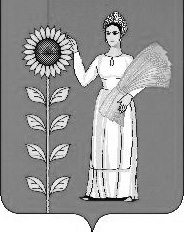 №Наименование групп, подгрупп, статей, подстатей и вида источниковКод администратораКод бюджетной классификации2022 год2023 год2024 год1.Предоставление бюджетных кредитов другим бюджетам бюджетной системы Российской Федерации из бюджетов муниципальных районов  в валюте Российской Федерации70301 06 05 02 05 0000 540-3 000 000,00-3 000 000,00-3 000 000,002.Возврат бюджетных кредитов, предоставленных другим бюджетам бюджетной системы Российской Федерации из бюджетов муниципальных районов в валюте Российской Федерации70301 06 05 02 05 0000 640    3 000 000,003 000 000,003 000 000,003.Изменение остатков средств на счетах по учету средств бюджетов70301 05 00 00 00 0000 00086 656 139,54ИТОГО:ИТОГО:86 656 139,540,000,00Приложение 6
 к районному бюджету на 2022 год
 и на плановый период 2023 и 2024 годовПриложение 6
 к районному бюджету на 2022 год
 и на плановый период 2023 и 2024 годовПриложение 6
 к районному бюджету на 2022 год
 и на плановый период 2023 и 2024 годовПриложение 6
 к районному бюджету на 2022 год
 и на плановый период 2023 и 2024 годовПриложение 6
 к районному бюджету на 2022 год
 и на плановый период 2023 и 2024 годовПриложение 6
 к районному бюджету на 2022 год
 и на плановый период 2023 и 2024 годовРаспределение бюджетных ассигнований по разделам и подразделам классификации расходов на 2022 и плановый период 2023 и 2024 годовРаспределение бюджетных ассигнований по разделам и подразделам классификации расходов на 2022 и плановый период 2023 и 2024 годовРаспределение бюджетных ассигнований по разделам и подразделам классификации расходов на 2022 и плановый период 2023 и 2024 годовРаспределение бюджетных ассигнований по разделам и подразделам классификации расходов на 2022 и плановый период 2023 и 2024 годовРаспределение бюджетных ассигнований по разделам и подразделам классификации расходов на 2022 и плановый период 2023 и 2024 годовРаспределение бюджетных ассигнований по разделам и подразделам классификации расходов на 2022 и плановый период 2023 и 2024 годовруб.руб.руб.руб.руб.руб.НаименованиеРазделПодраздел2022 год2023 год2024 год123456ВСЕГО1 048 316 471,98849 059 824,00880 957 840,69ОБЩЕГОСУДАРСТВЕННЫЕ ВОПРОСЫ01101 165 708,7799 360 534,72100 310 450,27Функционирование высшего должностного лица субъекта Российской Федерации и муниципального образования01021 860 065,001 860 065,001 860 065,00Функционирование законодательных (представительных) органов государственной власти и представительных органов муниципальных образований01031 493 700,001 493 700,001 493 700,00Функционирование Правительства Российской Федерации, высших исполнительных органов государственной власти субъектов Российской Федерации, местных администраций010443 449 633,6842 722 299,6342 722 315,18Обеспечение деятельности финансовых, налоговых и таможенных органов и органов финансового (финансово-бюджетного) надзора010618 620 610,9018 543 270,9018 543 270,90Резервные фонды01115 000 000,005 000 000,006 000 000,00Другие общегосударственные вопросы011330 741 699,1929 741 199,1929 691 099,19НАЦИОНАЛЬНАЯ БЕЗОПАСНОСТЬ И ПРАВООХРАНИТЕЛЬНАЯ ДЕЯТЕЛЬНОСТЬ0310 372 675,0010 222 675,0010 202 675,00Органы юстиции03042 159 175,002 009 175,001 989 175,00Защита населения и территории от чрезвычайных ситуаций природного и техногенного характера, пожарная безопасность03108 123 500,008 123 500,008 123 500,00Другие вопросы в области национальной безопасности и правоохранительной деятельности031490 000,0090 000,0090 000,00НАЦИОНАЛЬНАЯ ЭКОНОМИКА04168 697 053,7077 661 493,9472 300 069,30Общеэкономические вопросы0401512 400,00512 400,00512 400,00Сельское хозяйство и рыболовство0405236 466,00236 466,00236 466,00Транспорт04086 000 000,006 000 000,006 000 000,00Дорожное хозяйство (дорожные фонды)0409154 007 019,1751 974 890,4653 234 121,61Другие вопросы в области национальной экономики04127 941 168,5318 937 737,4812 317 081,69ЖИЛИЩНО-КОММУНАЛЬНОЕ ХОЗЯЙСТВО0548 542 663,6023 052 000,0045 048 000,00Жилищное хозяйство050113 495 749,6012 690 000,000,00Коммунальное хозяйство050235 046 914,0010 362 000,0045 048 000,00ОБРАЗОВАНИЕ07574 346 099,39482 811 977,74490 735 607,22Дошкольное образование070173 734 590,2054 131 017,6058 331 017,60Общее образование0702436 057 558,19358 936 305,30367 014 396,46Дополнительное образование детей070345 232 038,0050 505 367,8446 284 081,16Молодежная политика07074 797 567,004 779 388,004 646 213,00Другие вопросы в области образования070914 524 346,0014 459 899,0014 459 899,00КУЛЬТУРА, КИНЕМАТОГРАФИЯ0889 611 140,0685 217 423,2983 149 465,54Культура080165 470 046,5362 634 672,2961 184 264,54Другие вопросы в области культуры, кинематографии080424 141 093,5322 582 751,0021 965 201,00СОЦИАЛЬНАЯ ПОЛИТИКА1049 445 473,0849 472 567,8050 299 573,36Пенсионное обеспечение10017 818 700,007 818 700,007 818 700,00Социальное обеспечение населения100322 740 651,0822 768 278,8023 084 665,36Охрана семьи и детства100415 666 622,0015 666 089,0016 176 708,00Другие вопросы в области социальной политики10063 219 500,003 219 500,003 219 500,00ФИЗИЧЕСКАЯ КУЛЬТУРА И СПОРТ112 022 058,383 915 151,511 570 000,00Массовый спорт11022 022 058,383 915 151,511 570 000,00СРЕДСТВА МАССОВОЙ ИНФОРМАЦИИ124 113 600,003 660 000,003 660 000,00Периодическая печать и издательства12024 113 600,003 660 000,003 660 000,00УСЛОВНО УТВЕРЖДЕННЫЕ РАСХОДЫ0,0013 686 000,0023 682 000,00Условно утвержденные расходы0,0013 686 000,0023 682 000,00Приложение 7
 к районному  бюджету на 2022 год
 и на плановый период 2023 и 2024 годовПриложение 7
 к районному  бюджету на 2022 год
 и на плановый период 2023 и 2024 годовПриложение 7
 к районному  бюджету на 2022 год
 и на плановый период 2023 и 2024 годовПриложение 7
 к районному  бюджету на 2022 год
 и на плановый период 2023 и 2024 годовПриложение 7
 к районному  бюджету на 2022 год
 и на плановый период 2023 и 2024 годовПриложение 7
 к районному  бюджету на 2022 год
 и на плановый период 2023 и 2024 годовПриложение 7
 к районному  бюджету на 2022 год
 и на плановый период 2023 и 2024 годовПриложение 7
 к районному  бюджету на 2022 год
 и на плановый период 2023 и 2024 годовПриложение 7
 к районному  бюджету на 2022 год
 и на плановый период 2023 и 2024 годовВедомственная структура расходов районного бюджета 
на 2022 и плановый период 2023 и 2024 годовВедомственная структура расходов районного бюджета 
на 2022 и плановый период 2023 и 2024 годовВедомственная структура расходов районного бюджета 
на 2022 и плановый период 2023 и 2024 годовВедомственная структура расходов районного бюджета 
на 2022 и плановый период 2023 и 2024 годовВедомственная структура расходов районного бюджета 
на 2022 и плановый период 2023 и 2024 годовВедомственная структура расходов районного бюджета 
на 2022 и плановый период 2023 и 2024 годовВедомственная структура расходов районного бюджета 
на 2022 и плановый период 2023 и 2024 годовВедомственная структура расходов районного бюджета 
на 2022 и плановый период 2023 и 2024 годовВедомственная структура расходов районного бюджета 
на 2022 и плановый период 2023 и 2024 годовруб.руб.руб.руб.руб.руб.руб.руб.руб.НаименованиеГРБСРазделПодразделЦелевая статьяВид расходов2022 год2023 год2024 год123456789Совет депутатов Добринского муниципального района Липецкой области7011 493 700,001 493 700,001 493 700,00ОБЩЕГОСУДАРСТВЕННЫЕ ВОПРОСЫ701011 493 700,001 493 700,001 493 700,00Функционирование законодательных (представительных) органов государственной власти и представительных органов муниципальных образований70101031 493 700,001 493 700,001 493 700,00Непрограммные расходы районного бюджета701010399 0 00 000001 493 700,001 493 700,001 493 700,00Иные непрограммные мероприятия701010399 9 00 000001 493 700,001 493 700,001 493 700,00Расходы на выплаты по оплате труда работников органов местного самоуправления701010399 9 00 001101 345 820,001 345 820,001 345 820,00Расходы на выплаты персоналу в целях обеспечения выполнения функций государственными (муниципальными) органами, казенными учреждениями, органами управления государственными внебюджетными фондами701010399 9 00 001101001 345 820,001 345 820,001 345 820,00Расходы на обеспечение функций органов местного самоуправления (за исключением расходов на выплаты по оплате труда работников указанных органов)701010399 9 00 00120147 880,00147 880,00147 880,00Закупка товаров, работ и услуг для обеспечения государственных (муниципальных) нужд701010399 9 00 00120200143 480,00143 480,00143 480,00Иные бюджетные ассигнования701010399 9 00 001208004 400,004 400,004 400,00Администрация Добринского муниципального района Липецкой области702296 849 071,52178 092 124,11194 657 335,02ОБЩЕГОСУДАРСТВЕННЫЕ ВОПРОСЫ7020153 914 897,8752 287 063,8252 236 979,37Функционирование высшего должностного лица субъекта Российской Федерации и муниципального образования70201021 860 065,001 860 065,001 860 065,00Непрограммные расходы районного бюджета702010299 0 00 000001 860 065,001 860 065,001 860 065,00Обеспечение деятельности председателя представительного органа муниципального образования и главы местной администрации (исполнительно-распорядительного органа муниципального образования)702010299 1 00 000001 860 065,001 860 065,001 860 065,00Обеспечение деятельности главы местной администрации (исполнительно-распорядительного органа муниципального образования)702010299 1 00 000501 860 065,001 860 065,001 860 065,00Расходы на выплаты персоналу в целях обеспечения выполнения функций государственными (муниципальными) органами, казенными учреждениями, органами управления государственными внебюджетными фондами702010299 1 00 000501001 860 065,001 860 065,001 860 065,00Функционирование Правительства Российской Федерации, высших исполнительных органов государственной власти субъектов Российской Федерации, местных администраций702010443 449 633,6842 722 299,6342 722 315,18Муниципальная программа Добринского муниципального района "Развитие системы эффективного муниципального управления Добринского муниципального района на 2019-2024 годы"702010405 0 00 0000043 449 633,6842 722 299,6342 722 315,18Подпрограмма "Развитие кадрового потенциала муниципальной службы, информационное обеспечение и совершенствование деятельности органов местного самоуправления Добринского муниципального района"702010405 1 00 0000043 449 633,6842 722 299,6342 722 315,18Основное мероприятие "Повышение квалификации муниципальных служащих"702010405 1 01 00000144 664,55144 110,50144 126,05Расходы на мероприятия по совершенствованию муниципального управления702010405 1 01 S6790144 664,55144 110,50144 126,05Закупка товаров, работ и услуг для обеспечения государственных (муниципальных) нужд702010405 1 01 S6790200144 664,55144 110,50144 126,05Основное мероприятие "Финансовое обеспечение деятельности органов местного самоуправления"702010405 1 02 0000043 038 160,0042 312 380,0042 312 380,00Расходы на выплаты по оплате труда работников органов местного самоуправления702010405 1 02 0011032 814 990,0032 789 210,0032 789 210,00Расходы на выплаты персоналу в целях обеспечения выполнения функций государственными (муниципальными) органами, казенными учреждениями, органами управления государственными внебюджетными фондами702010405 1 02 0011010032 814 990,0032 789 210,0032 789 210,00Расходы на обеспечение функций органов местного самоуправления (за исключением расходов на выплаты по оплате труда работников указанных органов)702010405 1 02 0012010 223 170,009 523 170,009 523 170,00Закупка товаров, работ и услуг для обеспечения государственных (муниципальных) нужд702010405 1 02 001202009 632 650,009 132 650,009 132 650,00Иные бюджетные ассигнования702010405 1 02 00120800590 520,00390 520,00390 520,00Основное мероприятие "Приобретение услуг с использованием информационно-правовых систем"702010405 1 03 00000266 809,13265 809,13265 809,13Расходы на мероприятия по совершенствованию муниципального управления702010405 1 03 S6790266 809,13265 809,13265 809,13Закупка товаров, работ и услуг для обеспечения государственных (муниципальных) нужд702010405 1 03 S6790200266 809,13265 809,13265 809,13Другие общегосударственные вопросы70201138 605 199,197 704 699,197 654 599,19Муниципальная программа Добринского муниципального района "Развитие социальной сферы Добринского муниципального района на 2019-2024 годы"702011302 0 00 000005 177 940,004 277 440,004 227 340,00Подпрограмма "Духовно- нравственное и физическое развитие жителей Добринского муниципального района"702011302 1 00 000001 087 200,001 087 200,001 087 200,00Основное мероприятие "Организация и проведение мероприятий, направленных на профилактику наркомании, алкоголизма, табакокурения среди населения"702011302 1 02 000001 087 200,001 087 200,001 087 200,00Реализация Закона Липецкой области от 30 декабря 2004 года № 167-ОЗ "О комиссиях по делам несовершеннолетних и защите их прав в Липецкой области и наделении органов местного самоуправления государственными полномочиями по образованию и организации деятельности комиссий по делам несовершеннолетних и защите их прав"702011302 1 02 850801 087 200,001 087 200,001 087 200,00Расходы на выплаты персоналу в целях обеспечения выполнения функций государственными (муниципальными) органами, казенными учреждениями, органами управления государственными внебюджетными фондами702011302 1 02 850801001 047 100,001 047 100,001 047 100,00Закупка товаров, работ и услуг для обеспечения государственных (муниципальных) нужд702011302 1 02 8508020040 100,0040 100,0040 100,00Подпрограмма "Социальная поддержка граждан, реализация семейно-демографической политики Добринского муниципального района"702011302 3 00 000004 090 740,003 190 240,003 140 140,00Основное мероприятие "Подготовка и проведение районных мероприятий, фестивалей, конкурсов и участие делегаций в районных и областных совещаниях,  добровольческих акциях, семинарах, съездах"702011302 3 04 000003 941 140,003 040 640,003 040 640,00Реализация направления расходов основного мероприятия "Подготовка и проведение районных мероприятий, фестивалей, конкурсов и участие делегаций в районных и областных совещаниях,  добровольческих акциях, семинарах, съездах"702011302 3 04 999993 941 140,003 040 640,003 040 640,00Закупка товаров, работ и услуг для обеспечения государственных (муниципальных) нужд702011302 3 04 999992003 941 140,003 040 640,003 040 640,00Основное мероприятие "Проведение мероприятий для детей, оставшимся без попечения родителей и для опекунских и приемных семей"702011302 3 05 00000149 600,00149 600,0099 500,00Реализация направления расходов основного мероприятия "Проведение мероприятий для детей, оставшимся без попечения родителей и для опекунских и приемных семей"702011302 3 05 99999149 600,00149 600,0099 500,00Закупка товаров, работ и услуг для обеспечения государственных (муниципальных) нужд702011302 3 05 99999200149 600,00149 600,0099 500,00Муниципальная программа Добринского муниципального района "Развитие системы эффективного муниципального управления Добринского муниципального района на 2019-2024 годы"702011305 0 00 000003 427 259,193 427 259,193 427 259,19Подпрограмма "Развитие кадрового потенциала муниципальной службы, информационное обеспечение и совершенствование деятельности органов местного самоуправления Добринского муниципального района"702011305 1 00 000003 327 259,193 327 259,193 327 259,19Основное мероприятие "Финансовое обеспечение деятельности органов местного самоуправления"702011305 1 02 000003 327 259,193 327 259,193 327 259,19Реализация Закона Липецкой области от 30 ноября 2000 года № 117-ОЗ "О наделении органов местного самоуправления государственными полномочиями Липецкой области в сфере архивного дела"702011305 1 02 850601 798 800,001 798 800,001 798 800,00Расходы на выплаты персоналу в целях обеспечения выполнения функций государственными (муниципальными) органами, казенными учреждениями, органами управления государственными внебюджетными фондами702011305 1 02 850601001 612 000,001 612 000,001 612 000,00Закупка товаров, работ и услуг для обеспечения государственных (муниципальных) нужд702011305 1 02 85060200186 800,00186 800,00186 800,00Реализация Закона Липецкой области от 31 августа 2004 года № 120-ОЗ "Об административных комиссиях и наделении органов местного самоуправления государственными полномочиями по образованию и организации деятельности административных комиссий, составлению протоколов об административных правонарушениях"702011305 1 02 85070656 989,19656 989,19656 989,19Расходы на выплаты персоналу в целях обеспечения выполнения функций государственными (муниципальными) органами, казенными учреждениями, органами управления государственными внебюджетными фондами702011305 1 02 85070100559 900,00559 900,00559 900,00Закупка товаров, работ и услуг для обеспечения государственных (муниципальных) нужд702011305 1 02 8507020097 089,1997 089,1997 089,19Реализация Закона Липецкой области от 31 декабря 2009г № 349-ОЗ "О наделении органов местного самоуправления отдельными государственными полномочиями по сбору информации от поселений, входящих в муниципальный район, необходимой для ведения Регистра муниципальных нормативных правовых актов Липецкой области"702011305 1 02 85270871 470,00871 470,00871 470,00Расходы на выплаты персоналу в целях обеспечения выполнения функций государственными (муниципальными) органами, казенными учреждениями, органами управления государственными внебюджетными фондами702011305 1 02 85270100571 700,00571 700,00571 700,00Закупка товаров, работ и услуг для обеспечения государственных (муниципальных) нужд702011305 1 02 85270200299 770,00299 770,00299 770,00Подпрограмма "Поддержка социально ориентированных некоммерческих организаций и развитие гражданского общества Добринского муниципального района"702011305 5 00 00000100 000,00100 000,00100 000,00Основное мероприятие "Эффективное развитие и поддержка СО НКО"702011305 5 01 00000100 000,00100 000,00100 000,00Реализация направления расходов основного мероприятия "Эффективное развитие и поддержка СО НКО"702011305 5 01 99999100 000,00100 000,00100 000,00Предоставление субсидий бюджетным, автономным учреждениям и иным некоммерческим организациям702011305 5 01 99999600100 000,00100 000,00100 000,00НАЦИОНАЛЬНАЯ БЕЗОПАСНОСТЬ И ПРАВООХРАНИТЕЛЬНАЯ ДЕЯТЕЛЬНОСТЬ7020310 372 675,0010 222 675,0010 202 675,00Органы юстиции70203042 159 175,002 009 175,001 989 175,00Непрограммные расходы районного бюджета702030499 0 00 000002 159 175,002 009 175,001 989 175,00Обеспечение деятельности в сфере государственной регистрации актов гражданского состояния702030499 4 00 000002 159 175,002 009 175,001 989 175,00Осуществление переданных органам местного самоуправления в соответствии с пунктом 1 статьи 4 Федерального закона "Об актах гражданского состояния" полномочий Российской Федерации по государственной регистрации актов гражданского состояния702030499 4 00 593001 300 000,001 150 000,001 130 000,00Расходы на выплаты персоналу в целях обеспечения выполнения функций государственными (муниципальными) органами, казенными учреждениями, органами управления государственными внебюджетными фондами702030499 4 00 593001001 300 000,001 150 000,001 130 000,00Реализация Закона Липецкой области от 4 мая 2000 года № 88-ОЗ "Об органах записи актов гражданского состояния Липецкой области и наделении органов местного самоуправления государственными полномочиями по образованию и деятельности органов записи актов гражданского состояния и государственной регистрации актов гражданского состояния"702030499 4 00 85020859 175,00859 175,00859 175,00Расходы на выплаты персоналу в целях обеспечения выполнения функций государственными (муниципальными) органами, казенными учреждениями, органами управления государственными внебюджетными фондами702030499 4 00 85020100563 800,00586 100,00586 100,00Закупка товаров, работ и услуг для обеспечения государственных (муниципальных) нужд702030499 4 00 85020200295 375,00273 075,00273 075,00Защита населения и территории от чрезвычайных ситуаций природного и техногенного характера, пожарная безопасность70203108 123 500,008 123 500,008 123 500,00Муниципальная программа Добринского муниципального района "Создание условий для обеспечения общественной безопасности населения и территории Добринского муниципального района на 2019 - 2024 годы"702031004 0 00 000008 123 500,008 123 500,008 123 500,00Подпрограмма "Осуществление мероприятий мобилизационной подготовки, гражданской обороны и защиты населения и территории Добринского муниципального района от чрезвычайных ситуаций природного и техногенного характера"702031004 1 00 000006 875 500,006 875 500,006 875 500,00Основное мероприятие "Финансирование на содержание и развитие МКУ ЕДДС"702031004 1 01 000006 875 500,006 875 500,006 875 500,00Расходы на содержание и развитие МКУ ЕДДС702031004 1 01 080006 875 500,006 875 500,006 875 500,00Расходы на выплаты персоналу в целях обеспечения выполнения функций государственными (муниципальными) органами, казенными учреждениями, органами управления государственными внебюджетными фондами702031004 1 01 080001005 304 475,005 304 475,005 304 475,00Закупка товаров, работ и услуг для обеспечения государственных (муниципальных) нужд702031004 1 01 080002001 561 025,001 561 025,001 561 025,00Иные бюджетные ассигнования702031004 1 01 0800080010 000,0010 000,0010 000,00Подпрограмма "Построение и развитие аппаратно-программного комплекса "Безопасный город"702031004 2 00 000001 248 000,001 248 000,001 248 000,00Основное мероприятие "Система видеонаблюдения в общественных местах"702031004 2 01 000001 248 000,001 248 000,001 248 000,00Реализация направления расходов основного мероприятия "Система видеонаблюдения в общественных местах"702031004 2 01 999991 248 000,001 248 000,001 248 000,00Закупка товаров, работ и услуг для обеспечения государственных (муниципальных) нужд702031004 2 01 999992001 248 000,001 248 000,001 248 000,00Другие вопросы в области национальной безопасности и правоохранительной деятельности702031490 000,0090 000,0090 000,00Муниципальная программа Добринского муниципального района "Профилактика терроризма на территории Добринского муниципального района"702031407 0 00 0000060 000,0060 000,0060 000,00Подпрограмма "Комплексные мероприятия по профилактике терроризма среди населения"702031407 1 00 0000060 000,0060 000,0060 000,00Основное мероприятие "Подготовка населения Добринского муниципального района к защите от террористических актов"702031407 1 01 0000030 000,0030 000,0030 000,00Реализация направления расходов основного мероприятия "Подготовка населения Добринского муниципального района к защите от террористических актов"702031407 1 01 9999930 000,0030 000,0030 000,00Закупка товаров, работ и услуг для обеспечения государственных (муниципальных) нужд702031407 1 01 9999920030 000,0030 000,0030 000,00Основное мероприятие "Укрепление мер по антитеррористической защищенности мест массового пребывания людей и объектов района"702031407 1 02 0000030 000,0030 000,0030 000,00Реализация направления расходов основного мероприятия "Укрепление мер по антитеррористической защищенности мест массового пребывания людей и объектов района"702031407 1 02 9999930 000,0030 000,0030 000,00Закупка товаров, работ и услуг для обеспечения государственных (муниципальных) нужд702031407 1 02 9999920030 000,0030 000,0030 000,00Муниципальная программа Добринского муниципального района "Профилактика экстремизма на территории Добринского муниципального района"702031408 0 00 0000030 000,0030 000,0030 000,00Подпрограмма "Комплексные мероприятия по профилактике  экстремизма среди населения"702031408 1 00 0000030 000,0030 000,0030 000,00Основное мероприятие "Подготовка населения Добринского муниципального района к защите от экстремистских проявлений"702031408 1 01 0000010 000,0010 000,0010 000,00Мероприятия по подготовке населения Добринского муниципального района к защите от экстремистских проявлений702031408 1 01 2010010 000,0010 000,0010 000,00Закупка товаров, работ и услуг для обеспечения государственных (муниципальных) нужд702031408 1 01 2010020010 000,0010 000,0010 000,00Основное мероприятие "Подготовка населения и органов местного самоуправления Добринского муниципального района от экстремистских проявлений"702031408 1 02 0000020 000,0020 000,0020 000,00Мероприятия по подготовке населения и органов местного самоуправления Добринского муниципального района от экстремистских проявлений702031408 1 02 2020020 000,0020 000,0020 000,00Закупка товаров, работ и услуг для обеспечения государственных (муниципальных) нужд702031408 1 02 2020020020 000,0020 000,0020 000,00НАЦИОНАЛЬНАЯ ЭКОНОМИКА70204168 697 053,7077 661 493,9472 300 069,30Общеэкономические вопросы7020401512 400,00512 400,00512 400,00Муниципальная программа Добринского муниципального района "Развитие системы эффективного муниципального управления Добринского муниципального района на 2019-2024 годы"702040105 0 00 00000512 400,00512 400,00512 400,00Подпрограмма "Развитие кадрового потенциала муниципальной службы, информационное обеспечение и совершенствование деятельности органов местного самоуправления Добринского муниципального района"702040105 1 00 00000512 400,00512 400,00512 400,00Основное мероприятие "Финансовое обеспечение деятельности органов местного самоуправления"702040105 1 02 00000512 400,00512 400,00512 400,00Реализация Закона Липецкой области от 08 ноября 2012г № 88-ОЗ "О наделении органов местного самоуправления отдельными государственными полномочиями в области охраны труда и социально-трудовых отношений"702040105 1 02 85340512 400,00512 400,00512 400,00Расходы на выплаты персоналу в целях обеспечения выполнения функций государственными (муниципальными) органами, казенными учреждениями, органами управления государственными внебюджетными фондами702040105 1 02 85340100499 200,00499 200,00499 200,00Закупка товаров, работ и услуг для обеспечения государственных (муниципальных) нужд702040105 1 02 8534020013 200,0013 200,0013 200,00Сельское хозяйство и рыболовство7020405236 466,00236 466,00236 466,00Непрограммные расходы районного бюджета702040599 0 00 00000236 466,00236 466,00236 466,00Иные непрограммные мероприятия702040599 9 00 00000236 466,00236 466,00236 466,00Реализация закона Липецкой области от 15 декабря 2015 года № 481-ОЗ "О наделении органов местного самоуправления государственными полномочиями по организации проведения мероприятий по отлову и содержанию безнадзорных животных"702040599 9 00 85170236 466,00236 466,00236 466,00Закупка товаров, работ и услуг для обеспечения государственных (муниципальных) нужд702040599 9 00 85170200236 466,00236 466,00236 466,00Транспорт70204086 000 000,006 000 000,006 000 000,00Муниципальная программа Добринского муниципального района "Обеспечение населения Добринского муниципального района качественной инфраструктурой и услугами ЖКХ на 2019-2024 годы"702040803 0 00 000006 000 000,006 000 000,006 000 000,00Подпрограмма "Развитие автомобильных дорог местного значения Добринского муниципального района и организация транспортного обслуживания населения"702040803 2 00 000006 000 000,006 000 000,006 000 000,00Основное мероприятие "Организация транспортного обслуживания населения автомобильным транспортом"702040803 2 03 000006 000 000,006 000 000,006 000 000,00Субсидии на компенсацию недополученных доходов вследствие регулирования тарифов на перевозку пассажиров автомобильным транспортом общего пользования702040803 2 03 600306 000 000,006 000 000,006 000 000,00Иные бюджетные ассигнования702040803 2 03 600308006 000 000,006 000 000,006 000 000,00Дорожное хозяйство (дорожные фонды)7020409154 007 019,1751 974 890,4653 234 121,61Муниципальная программа Добринского муниципального района "Обеспечение населения Добринского муниципального района качественной инфраструктурой и услугами ЖКХ на 2019-2024 годы"702040903 0 00 00000154 007 019,1751 974 890,4653 234 121,61Подпрограмма "Развитие автомобильных дорог местного значения Добринского муниципального района и организация транспортного обслуживания населения"702040903 2 00 00000154 007 019,1751 974 890,4653 234 121,61Основное мероприятие "Капитальный ремонт автомобильных дорог"702040903 2 01 0000054 756 525,1751 974 890,4653 234 121,61Реализация направления расходов основного мероприятия "Капитальный ремонт и ремонт автомобильных дорог"702040903 2 01 9999925 264 001,5651 974 890,4653 234 121,61Закупка товаров, работ и услуг для обеспечения государственных (муниципальных) нужд702040903 2 01 9999920025 264 001,5651 974 890,4653 234 121,61Обеспечение дорожной деятельности в части капитального ремонта и ремонта автомобильных дорог общего пользования местного значения населенных пунктов и соединяющих населенные пункты в границах муниципального района702040903 2 01 S607029 492 523,610,000,00Закупка товаров, работ и услуг для обеспечения государственных (муниципальных) нужд702040903 2 01 S607020029 492 523,610,000,00Основное мероприятие "Содержание автомобильных дорог"702040903 2 02 0000016 763 544,000,000,00Предоставление межбюджетных трансфертов сельским поселениям на осуществление переданных полномочий по дорожной деятельности702040903 2 02 4110016 763 544,000,000,00Межбюджетные трансферты702040903 2 02 4110050016 763 544,000,000,00Основное мероприятие "Строительство (реконструкция) автомобильных дорог"702040903 2 05 0000082 486 950,000,000,00Расходы на обеспечение дорожной деятельности в отношении автомобильных дорог общего пользования местного значения в части строительства (реконструкции) автомобильных дорог, в том числе  дорог с твердым покрытием до сельских населенных пунктов, не имеющих круглогодичной связи с сетью автомобильных дорог общего пользования, и проектирования искусственных сооружений на них702040903 2 05 S603082 486 950,000,000,00Капитальные вложения в объекты государственной (муниципальной) собственности702040903 2 05 S603040082 486 950,000,000,00Другие вопросы в области национальной экономики70204127 941 168,5318 937 737,4812 317 081,69Муниципальная программа Добринского муниципального района "Создание условий для развития экономики Добринского муниципального района на 2019 - 2024 годы"702041201 0 00 000004 320 010,203 879 912,483 969 681,69Подпрограмма "Развитие малого и среднего предпринимательства в Добринском муниципальном районе"702041201 1 00 00000335 850,00359 400,00359 400,00Основное мероприятие "Методическое, информационное обеспечение сферы малого и среднего предпринимательства"702041201 1 02 00000150 000,00150 000,00150 000,00Организация и проведение мероприятий, направленных на поддержку субъектов малого и среднего предпринимательства702041201 1 02 20340150 000,00150 000,00150 000,00Закупка товаров, работ и услуг для обеспечения государственных (муниципальных) нужд702041201 1 02 20340200150 000,00150 000,00150 000,00Основное мероприятие "Стимулирование субъектов малого предпринимательства к увеличению объемов заготовительного оборота сельскохозяйственной продукции"702041201 1 03 00000185 850,00209 400,00209 400,00Субсидии юридическим лицам и индивидуальным предпринимателям из районного бюджета, направленных на развитие сельскохозяйственного производства в поселениях в части стимулирования развития заготовительной деятельности и (или) первичной переработки сельскохозяйственной продукции702041201 1 03 S6050185 850,00209 400,00209 400,00Иные бюджетные ассигнования702041201 1 03 S6050800185 850,00209 400,00209 400,00Подпрограмма "Развитие потребительского рынка Добринского муниципального района"702041201 2 00 000001 739 174,041 985 744,692 092 127,66Основное мероприятие "Поддержка юридических лиц и индивидуальных предпринимателей, осуществляющих торговое и бытовое обслуживание в сельских населенных пунктах"702041201 2 01 000001 739 174,041 985 744,692 092 127,66Реализация мероприятий, направленных на приобретение автомобильных шин для автолавок (автомобилей, оборудованных для организации развозной торговли с них)702041201 2 01 60190190 000,00190 000,00190 000,00Иные бюджетные ассигнования702041201 2 01 60190800190 000,00190 000,00190 000,00Реализация мероприятий, направленных на ремонт автолавок (автомобилей, оборудованных для организации развозной торговли с них)702041201 2 01 60210200 000,00200 000,00200 000,00Иные бюджетные ассигнования702041201 2 01 60210800200 000,00200 000,00200 000,00Субсидий на создание условий для обеспечения услугами торговли и бытового обслуживания поселений, входящих в состав муниципального района702041201 2 01 S60601 349 174,041 595 744,691 702 127,66Иные бюджетные ассигнования702041201 2 01 S60608001 349 174,041 595 744,691 702 127,66Подпрограмма "Развитие кооперации в Добринском муниципальном районе"702041201 3 00 000002 244 986,161 534 767,791 518 154,03Основное мероприятие "Создание условий для эффективной деятельности сельскохозяйственных потребительских кооперативов"702041201 3 01 00000236 478,54193 968,01195 028,47Организация и проведение мероприятий, направленных на поддержку сельскохозяйственных потребительских кооперативов702041201 3 01 20750236 478,54193 968,01195 028,47Закупка товаров, работ и услуг для обеспечения государственных (муниципальных) нужд702041201 3 01 20750200236 478,54193 968,01195 028,47Основное мероприятие "Создание условий, направленных на поддержку осуществления деятельности сельскохозяйственных кредитных потребительских кооперативов"702041201 3 02 000002 008 507,621 340 799,781 323 125,56Субсидии на реализацию мероприятий, направленных на поддержку осуществления деятельности сельскохозяйственных кредитных потребительских кооперативов702041201 3 02 S68602 008 507,621 340 799,781 323 125,56Иные бюджетные ассигнования702041201 3 02 S68608002 008 507,621 340 799,781 323 125,56Муниципальная программа Добринского муниципального района "Обеспечение населения Добринского муниципального района качественной инфраструктурой и услугами ЖКХ на 2019-2024 годы"702041203 0 00 00000657 825,0015 057 825,008 317 400,00Подпрограмма "Энергосбережение и повышение энергетической эффективности Добринского муниципального района"702041203 3 00 00000657 825,0015 057 825,008 317 400,00Основное мероприятие "Содержание и тепло, энергоснабжение котельных муниципальных зданий"702041203 3 01 00000657 825,00657 825,00657 825,00Реализация направления расходов основного мероприятия "Содержание и тепло, энергоснабжение котельных муниципальных зданий"702041203 3 01 99999657 825,00657 825,00657 825,00Закупка товаров, работ и услуг для обеспечения государственных (муниципальных) нужд702041203 3 01 99999200657 825,00657 825,00657 825,00Основное мероприятие "Модернизация и реконструкция систем теплоснабжения с применением энергосберегающих оборудования и технологий"702041203 3 02 000000,0014 400 000,007 659 575,00Расходы на осуществление мероприятий в области энергосбережения и повышения энергетической эффективности702041203 3 02 S60800,0014 400 000,007 659 575,00Капитальные вложения в объекты государственной (муниципальной) собственности702041203 3 02 S60804000,0014 400 000,007 659 575,00Муниципальная программа Добринского муниципального района "Развитие системы эффективного муниципального управления Добринского муниципального района на 2019-2024 годы"702041205 0 00 000002 963 333,330,0030 000,00Подпрограмма "Совершенствование системы управления муниципальным имуществом и земельными участками Добринского муниципального района"702041205 2 00 000002 963 333,330,0030 000,00Основное мероприятие "Оформление технической документации, кадастровых паспортов, межевание земель, регистрация права муниципальной собственности на имущество казны Добринского муниципального района,проведение оценки муниципального имущества и земельных участков, находящихся в муниципальной собственности, систематизация и хранение документов по приватизации муниципального имущества"702041205 2 01 000001 300 000,000,0030 000,00Реализация направления расходов основного мероприятия "Оформление технической документации, кадастровых паспортов, межевания земель, регистрация права муниципальной собственности на имущество казны Добринского муниципального района, проведение оценки муниципального имущества и земельных участков, находящихся в муниципальной собственности, систематизация и хранение документов по приватизации муниципального имущества"702041205 2 01 999991 300 000,000,0030 000,00Закупка товаров, работ и услуг для обеспечения государственных (муниципальных) нужд702041205 2 01 999992001 300 000,000,0030 000,00Региональный проект "Жилье"702041205 2 F1 000001 663 333,330,000,00Реализация мероприятий, направленных на подготовку и внесение изменений в генеральные планы, правила землепользования и застройки сельских поселений и документацию по планировке территорий сельских поселений Добринского муниципального района702041205 2 F1 860201 663 333,330,000,00Закупка товаров, работ и услуг для обеспечения государственных (муниципальных) нужд702041205 2 F1 860202001 663 333,330,000,00ЖИЛИЩНО-КОММУНАЛЬНОЕ ХОЗЯЙСТВО7020548 542 663,6023 052 000,0045 048 000,00Жилищное хозяйство702050113 495 749,6012 690 000,000,00Муниципальная программа Добринского муниципального района "Обеспечение населения Добринского муниципального района качественной инфраструктурой и услугами ЖКХ на 2019-2024 годы"702050103 0 00 0000013 495 749,6012 690 000,000,00Подпрограмма "Строительство, реконструкция, капитальный ремонт муниципального имущества и жилого фонда Добринского муниципального района"702050103 1 00 0000013 495 749,6012 690 000,000,00Основное мероприятие "Капитальный ремонт многоквартирных домов"702050103 1 02 00000805 749,600,000,00Предоставление межбюджетных трансфертов сельским поселениям на осуществление переданных полномочий по уплате взносов на капитальный ремонт муниципального жилищного фонда702050103 1 02 41200805 749,600,000,00Межбюджетные трансферты702050103 1 02 41200500805 749,600,000,00Основное мероприятие "Строительство и приобретение объектов муниципального жилья"702050103 1 03 0000012 690 000,0012 690 000,000,00Строительство и приобретение муниципального жилья702050103 1 03 2060012 690 000,0012 690 000,000,00Капитальные вложения в объекты государственной (муниципальной) собственности702050103 1 03 2060040012 690 000,0012 690 000,000,00Коммунальное хозяйство702050235 046 914,0010 362 000,0045 048 000,00Муниципальная программа Добринского муниципального района "Обеспечение населения Добринского муниципального района качественной инфраструктурой и услугами ЖКХ на 2019-2024 годы"702050203 0 00 0000035 046 914,0010 362 000,0045 048 000,00Подпрограмма "Обращение с отходами на территории Добринского муниципального района"702050203 4 00 00000733 414,000,000,00Основное мероприятие "Создание мест (площадок) накопления твердых коммунальных отходов на территории Добринского муниципального района"702050203 4 01 00000733 414,000,000,00Реализация направления расходов основного мероприятия "Создание мест (площадок) накопления твердых коммунальных отходов на территории Добринского муниципального района"702050203 4 01 99999733 414,000,000,00Закупка товаров, работ и услуг для обеспечения государственных (муниципальных) нужд702050203 4 01 99999200733 414,000,000,00Подпрограмма "Повышение качества водоснабжения населения Добринского муниципального  района"702050203 5 00 0000034 313 500,0010 362 000,0045 048 000,00Основное мероприятие "Основная деятельность по холодному водоснабжению и (или) водоотведению"702050203 5 01 000006 567 240,443 062 000,00848 000,00Реализация направления расходов основного мероприятия "Основная деятельность по холодному водоснабжению и (или) водоотведению"702050203 5 01 99999225 771,703 062 000,00848 000,00Иные бюджетные ассигнования702050203 5 01 99999800225 771,703 062 000,00848 000,00Расходы на организацию холодного водоснабжения населения и (или) водоотведения в части сохранения и развития имеющегося потенциала мощности централизованных систем702050203 5 01 S64906 341 468,740,000,00Иные бюджетные ассигнования702050203 5 01 S64908006 341 468,740,000,00Основное мероприятие "Капитальный  ремонт баз, зданий, сооружений, объектов (оборудования) водоснабжения и (или) водоотведения"702050203 5 02 00000726 259,560,000,00Расходы на организацию холодного водоснабжения населения и (или) водоотведения в части сохранения и развития имеющегося потенциала мощности централизованных систем702050203 5 02 S6490726 259,560,000,00Иные бюджетные ассигнования702050203 5 02 S6490800726 259,560,000,00Основное мероприятие "Строительство объктов (оборудования) водоснабжения и (или) водоотведения"702050203 5 03 0000027 020 000,007 300 000,0044 200 000,00Расходы на организацию холодного водоснабжения населения и (или) водоотведения в части строительства, реконструкции, (модернизации), приобретения объектов капитального строительства702050203 5 03 S639023 000 000,007 300 000,0044 200 000,00Капитальные вложения в объекты государственной (муниципальной) собственности702050203 5 03 S639040023 000 000,007 300 000,0044 200 000,00Реализация направления расходов основного мероприятия "Строительство объектов (оборудования) водоснабжения и (или) водоотведения"702050203 5 03 999994 020 000,000,000,00Закупка товаров, работ и услуг для обеспечения государственных (муниципальных) нужд702050203 5 03 999992004 020 000,000,000,00СОЦИАЛЬНАЯ ПОЛИТИКА7021011 208 181,3511 208 891,3511 209 611,35Пенсионное обеспечение70210017 818 700,007 818 700,007 818 700,00Муниципальная программа Добринского муниципального района "Развитие социальной сферы Добринского муниципального района на 2019-2024 годы"702100102 0 00 000007 818 700,007 818 700,007 818 700,00Подпрограмма "Социальная поддержка граждан, реализация семейно-демографической политики Добринского муниципального района"702100102 3 00 000007 818 700,007 818 700,007 818 700,00Основное мероприятие "Социальная поддержка граждан"702100102 3 01 000007 818 700,007 818 700,007 818 700,00Финансирование доплат к пенсиям муниципальным служащим района702100102 3 01 201207 818 700,007 818 700,007 818 700,00Социальное обеспечение и иные выплаты населению702100102 3 01 201203007 818 700,007 818 700,007 818 700,00Социальное обеспечение населения70210036 521,356 521,356 521,35Муниципальная программа Добринского муниципального района "Развитие социальной сферы Добринского муниципального района на 2019-2024 годы"702100302 0 00 000006 521,356 521,356 521,35Подпрограмма "Социальная поддержка граждан, реализация семейно-демографической политики Добринского муниципального района"702100302 3 00 000006 521,356 521,356 521,35Основное мероприятие "Социальная поддержка граждан"702100302 3 01 000006 521,356 521,356 521,35Реализация Закона Липецкой области от 2 сентября 2021 года № 578-ОЗ "О наделении органов местного самоуправления отдельными государственными полномочиями по возмещению стоимости услуг, предоставляемых согласно гарантированному перечню услуг по погребению"702100302 3 01 851906 521,356 521,356 521,35Социальное обеспечение и иные выплаты населению702100302 3 01 851903006 521,356 521,356 521,35Охрана семьи и детства7021004163 460,00164 170,00164 890,00Муниципальная программа Добринского муниципального района "Развитие социальной сферы Добринского муниципального района на 2019-2024 годы"702100402 0 00 00000163 460,00164 170,00164 890,00Подпрограмма "Социальная поддержка граждан, реализация семейно-демографической политики Добринского муниципального района"702100402 3 00 00000163 460,00164 170,00164 890,00Основное мероприятие "Социальная поддержка граждан"702100402 3 01 00000163 460,00164 170,00164 890,00Реализация Закона Липецкой области от 27 декабря 2007 года № 113-ОЗ "О наделении органов местного самоуправления отдельными государственными полномочиями по осуществлению деятельности по опеке и попечительству в Липецкой области" в части предоставления единовременной выплаты детям-сиротам и детям, оставшимся без попечения родителей, а также лицам из их числа на ремонт закрепленного жилого помещения702100402 3 01 85320163 460,00164 170,00164 890,00Закупка товаров, работ и услуг для обеспечения государственных (муниципальных) нужд702100402 3 01 853202001 460,002 170,002 890,00Социальное обеспечение и иные выплаты населению702100402 3 01 85320300162 000,00162 000,00162 000,00Другие вопросы в области социальной политики70210063 219 500,003 219 500,003 219 500,00Муниципальная программа Добринского муниципального района "Развитие социальной сферы Добринского муниципального района на 2019-2024 годы"702100602 0 00 000003 219 500,003 219 500,003 219 500,00Подпрограмма "Социальная поддержка граждан, реализация семейно-демографической политики Добринского муниципального района"702100602 3 00 000003 219 500,003 219 500,003 219 500,00Основное мероприятие "Социальная поддержка граждан"702100602 3 01 000003 219 500,003 219 500,003 219 500,00Реализация Закона Липецкой области от 27 декабря 2007 года №113-ОЗ "О наделении органов местного самоуправления отдельными государственными полномочиями по осуществлению деятельности по опеке и попечительству в Липецкой области"  в части содержания численности специалистов, осуществляющих деятельность по опеке и попечительству702100602 3 01 851503 219 500,003 219 500,003 219 500,00Расходы на выплаты персоналу в целях обеспечения выполнения функций государственными (муниципальными) органами, казенными учреждениями, органами управления государственными внебюджетными фондами702100602 3 01 851501002 861 300,002 861 300,002 861 300,00Закупка товаров, работ и услуг для обеспечения государственных (муниципальных) нужд702100602 3 01 85150200358 200,00358 200,00358 200,00СРЕДСТВА МАССОВОЙ ИНФОРМАЦИИ702124 113 600,003 660 000,003 660 000,00Периодическая печать и издательства70212024 113 600,003 660 000,003 660 000,00Муниципальная программа Добринского муниципального района "Развитие социальной сферы Добринского муниципального района на 2019-2024 годы"702120202 0 00 000004 113 600,003 660 000,003 660 000,00Подпрограмма "Социальная поддержка граждан, реализация семейно-демографической политики Добринского муниципального района"702120202 3 00 000004 113 600,003 660 000,003 660 000,00Основное мероприятие "Информирование населения о социально-экономическом и культурном развитии"702120202 3 02 000004 113 600,003 660 000,003 660 000,00Предоставление муниципальным бюджетным и автономным учреждениям субсидий702120202 3 02 090004 113 600,003 660 000,003 660 000,00Предоставление субсидий бюджетным, автономным учреждениям и иным некоммерческим организациям702120202 3 02 090006004 113 600,003 660 000,003 660 000,00Управление финансов администрации Добринского муниципального района70342 994 953,9056 503 613,9067 499 613,90ОБЩЕГОСУДАРСТВЕННЫЕ ВОПРОСЫ7030142 994 953,9056 503 613,9067 499 613,90Обеспечение деятельности финансовых, налоговых и таможенных органов и органов финансового (финансово-бюджетного) надзора703010617 439 800,9017 362 460,9017 362 460,90Муниципальная программа Добринского муниципального района "Развитие системы эффективного муниципального управления Добринского муниципального района на 2019-2024 годы"703010605 0 00 0000017 439 800,9017 362 460,9017 362 460,90Подпрограмма "Развитие кадрового потенциала муниципальной службы, информационное обеспечение и совершенствование деятельности органов местного самоуправления Добринского муниципального района"703010605 1 00 00000433 970,90433 970,90433 970,90Основное мероприятие "Повышение квалификации муниципальных служащих"703010605 1 01 00000112 501,26112 501,26112 501,26Расходы на мероприятия по совершенствованию муниципального управления703010605 1 01 S6790112 501,26112 501,26112 501,26Закупка товаров, работ и услуг для обеспечения государственных (муниципальных) нужд703010605 1 01 S6790200112 501,26112 501,26112 501,26Основное мероприятие "Приобретение услуг с использованием информационно-правовых систем"703010605 1 03 00000321 469,64321 469,64321 469,64Расходы на мероприятия по совершенствованию муниципального управления703010605 1 03 S6790321 469,64321 469,64321 469,64Закупка товаров, работ и услуг для обеспечения государственных (муниципальных) нужд703010605 1 03 S6790200321 469,64321 469,64321 469,64Подпрограмма "Долгосрочное бюджетное планирование, совершенствование организации бюджетного процесса"703010605 3 00 0000017 005 830,0016 928 490,0016 928 490,00Основное мероприятие "Осуществление бюджетного процесса"703010605 3 01 0000017 005 830,0016 928 490,0016 928 490,00Расходы на выплаты по оплате труда работников органов местного самоуправления703010605 3 01 0011012 307 499,0012 230 159,0012 230 159,00Расходы на выплаты персоналу в целях обеспечения выполнения функций государственными (муниципальными) органами, казенными учреждениями, органами управления государственными внебюджетными фондами703010605 3 01 0011010012 307 499,0012 230 159,0012 230 159,00Расходы на обеспечение функций органов местного самоуправления (за исключением расходов на выплаты по оплате труда работников указанных органов)703010605 3 01 001203 291 741,003 291 741,003 291 741,00Закупка товаров, работ и услуг для обеспечения государственных (муниципальных) нужд703010605 3 01 001202003 109 241,003 109 241,003 109 241,00Иные бюджетные ассигнования703010605 3 01 00120800182 500,00182 500,00182 500,00Осуществление части полномочий по решению вопросов местного значения в соответствии с заключенным соглашением из бюджетов поселений703010605 3 01 001301 406 590,001 406 590,001 406 590,00Расходы на выплаты персоналу в целях обеспечения выполнения функций государственными (муниципальными) органами, казенными учреждениями, органами управления государственными внебюджетными фондами703010605 3 01 001301001 119 888,001 119 888,001 119 888,00Закупка товаров, работ и услуг для обеспечения государственных (муниципальных) нужд703010605 3 01 00130200286 702,00286 702,00286 702,00Резервные фонды70301115 000 000,005 000 000,006 000 000,00Непрограммные расходы районного бюджета703011199 0 00 000005 000 000,005 000 000,006 000 000,00Резервные фонды703011199 2 00 000005 000 000,005 000 000,006 000 000,00Резервный фонд администрации Добринского муниципального района703011199 2 00 050005 000 000,005 000 000,006 000 000,00Иные бюджетные ассигнования703011199 2 00 050008005 000 000,005 000 000,006 000 000,00Другие общегосударственные вопросы703011320 555 153,0020 455 153,0020 455 153,00Муниципальная программа Добринского муниципального района "Развитие системы эффективного муниципального управления Добринского муниципального района на 2019-2024 годы"703011305 0 00 0000020 555 153,0020 455 153,0020 455 153,00Подпрограмма "Долгосрочное бюджетное планирование, совершенствование организации бюджетного процесса"703011305 3 00 0000020 555 153,0020 455 153,0020 455 153,00Основное мероприятие "Создание единой системы, осуществляющей централизованные закупки товаров, работ, услуг  и предоставление услуг по ведению бухгалтерского (бюджетного) учета, составлению и представлению бухгалтерской (бюджетной) отчетности органам местного самоуправления Добринского муниципального района и районным муниципальным учреждениям"703011305 3 02 0000020 555 153,0020 455 153,0020 455 153,00Осуществление централизованных закупок товаров, работ, услуг и предоставление услуг по ведению бухгалтерского (бюджетного) учета, составлению и представлению бухгалтерской (бюджетной) отчетности органам местного самоуправления Добринского муниципального района и районным муниципальным учреждениям703011305 3 02 0700020 487 153,0020 387 153,0020 387 153,00Расходы на выплаты персоналу в целях обеспечения выполнения функций государственными (муниципальными) органами, казенными учреждениями, органами управления государственными внебюджетными фондами703011305 3 02 0700010018 745 728,0018 745 728,0018 745 728,00Закупка товаров, работ и услуг для обеспечения государственных (муниципальных) нужд703011305 3 02 070002001 741 425,001 641 425,001 641 425,00Осуществление полномочий в части закупок товаров, работ, услуг конкурентными способами определения поставщиков (подрядчиков, исполнителей) в соответствии с заключенным соглашением703011305 3 02 0710068 000,0068 000,0068 000,00Расходы на выплаты персоналу в целях обеспечения выполнения функций государственными (муниципальными) органами, казенными учреждениями, органами управления государственными внебюджетными фондами703011305 3 02 0710010068 000,0068 000,0068 000,00УСЛОВНО УТВЕРЖДЕННЫЕ РАСХОДЫ0,0013 686 000,0023 682 000,00Условно утвержденные расходы0,0013 686 000,0023 682 000,00Непрограммные расходы районного бюджета0,0013 686 000,0023 682 000,00Иные непрограммные мероприятия0,0013 686 000,0023 682 000,00Условно утвержденные расходы0,0013 686 000,0023 682 000,00Иные бюджетные ассигнования0,0013 686 000,0023 682 000,00Контрольно-счетная комиссия Добринского муниципального района Липецкой области7041 180 810,001 180 810,001 180 810,00ОБЩЕГОСУДАРСТВЕННЫЕ ВОПРОСЫ704011 180 810,001 180 810,001 180 810,00Обеспечение деятельности финансовых, налоговых и таможенных органов и органов финансового (финансово-бюджетного) надзора70401061 180 810,001 180 810,001 180 810,00Непрограммные расходы районного бюджета704010699 0 00 000001 180 810,001 180 810,001 180 810,00Иные непрограммные мероприятия704010699 9 00 000001 180 810,001 180 810,001 180 810,00Расходы на выплаты по оплате труда работников органов местного самоуправления704010699 9 00 00110433 938,00433 938,00433 938,00Расходы на выплаты персоналу в целях обеспечения выполнения функций государственными (муниципальными) органами, казенными учреждениями, органами управления государственными внебюджетными фондами704010699 9 00 00110100433 938,00433 938,00433 938,00Расходы на обеспечение функций органов местного самоуправления (за исключением расходов на выплаты по оплате труда работников указанных органов)704010699 9 00 00120190 462,00190 462,00190 462,00Закупка товаров, работ и услуг для обеспечения государственных (муниципальных) нужд704010699 9 00 00120200185 462,00185 462,00185 462,00Иные бюджетные ассигнования704010699 9 00 001208005 000,005 000,005 000,00Осуществление части полномочий по решению вопросов местного значения в соответствии с заключенным соглашением из бюджетов поселений704010699 9 00 00130556 410,00556 410,00556 410,00Расходы на выплаты персоналу в целях обеспечения выполнения функций государственными (муниципальными) органами, казенными учреждениями, органами управления государственными внебюджетными фондами704010699 9 00 00130100556 410,00556 410,00556 410,00Отдел культуры, спорта, молодежной и социальной политики администрации Добринского муниципального района707105 662 545,44108 540 569,8498 523 902,54ОБЩЕГОСУДАРСТВЕННЫЕ ВОПРОСЫ707011 581 347,001 581 347,001 581 347,00Другие общегосударственные вопросы70701131 581 347,001 581 347,001 581 347,00Муниципальная программа Добринского муниципального района "Развитие социальной сферы Добринского муниципального района на 2019-2024 годы"707011302 0 00 000001 581 347,001 581 347,001 581 347,00Подпрограмма "Духовно- нравственное и физическое развитие жителей Добринского муниципального района"707011302 1 00 0000049 000,0049 000,0049 000,00Основное мероприятие "Организация и проведение мероприятий, направленных на профилактику наркомании, алкоголизма, табакокурения среди населения"707011302 1 02 0000049 000,0049 000,0049 000,00Мероприятия, направленные на профилактику наркомании, алкоголизма, табакокурения среди населения707011302 1 02 2006049 000,0049 000,0049 000,00Закупка товаров, работ и услуг для обеспечения государственных (муниципальных) нужд707011302 1 02 2006020049 000,0049 000,0049 000,00Подпрограмма "Социальная поддержка граждан, реализация семейно-демографической политики Добринского муниципального района"707011302 3 00 000001 522 347,001 522 347,001 522 347,00Основное мероприятие "Проведение  мероприятий, направленных на повышение престижа благополучных семей и общественной значимости труда родителей по воспитанию детей"707011302 3 03 00000275 740,00275 740,00275 740,00Реализация направления расходов основного мероприятия "Проведение  мероприятий, направленных на повышение престижа благополучных семей и общественной значимости труда родителей по воспитанию детей"707011302 3 03 99999275 740,00275 740,00275 740,00Закупка товаров, работ и услуг для обеспечения государственных (муниципальных) нужд707011302 3 03 99999200275 740,00275 740,00275 740,00Основное мероприятие "Подготовка и проведение районных мероприятий, фестивалей, конкурсов и участие делегаций в районных и областных совещаниях,  добровольческих акциях, семинарах, съездах"707011302 3 04 000001 246 607,001 246 607,001 246 607,00Реализация направления расходов основного мероприятия "Подготовка и проведение районных мероприятий, фестивалей, конкурсов и участие делегаций в районных и областных совещаниях,  добровольческих акциях, семинарах, съездах"707011302 3 04 999991 246 607,001 246 607,001 246 607,00Закупка товаров, работ и услуг для обеспечения государственных (муниципальных) нужд707011302 3 04 999992001 246 607,001 246 607,001 246 607,00Подпрограмма "Укрепление общественного здоровья населения Добринского муниципального района"707011302 4 00 0000010 000,0010 000,0010 000,00Основное мероприятие "Проведение профилактических мероприятий для различных групп населения, а также организация анкетирования для раннего выявления риска пагубного потребления алкоголя и (или) наркотических среди молодежи"707011302 4 01 0000010 000,0010 000,0010 000,00Реализация направления расходов основного мероприятия "Проведение профилактических мероприятий для различных групп населения, а также организация анкетирования для раннего выявления риска пагубного потребления алкоголя и (или) наркотических среди молодежи"707011302 4 01 9999910 000,0010 000,0010 000,00Закупка товаров, работ и услуг для обеспечения государственных (муниципальных) нужд707011302 4 01 9999920010 000,0010 000,0010 000,00ОБРАЗОВАНИЕ7070711 960 900,0017 339 548,0411 735 990,00Дополнительное образование детей707070311 639 900,0016 970 383,8411 500 000,00Муниципальная программа Добринского муниципального района "Развитие социальной сферы Добринского муниципального района на 2019-2024 годы"707070302 0 00 0000011 639 900,0016 970 383,8411 500 000,00Подпрограмма "Развитие и сохранение культуры Добринского муниципального района"707070302 2 00 0000011 639 900,0016 970 383,8411 500 000,00Основное мероприятие "Обеспечение и организация учебного процесса, содержание учреждений дополнительного образования в сфере культуры"707070302 2 07 0000011 639 900,0011 500 000,0011 500 000,00Предоставление муниципальным бюджетным и автономным учреждениям субсидий707070302 2 07 0900011 639 900,0011 500 000,0011 500 000,00Предоставление субсидий бюджетным, автономным учреждениям и иным некоммерческим организациям707070302 2 07 0900060011 639 900,0011 500 000,0011 500 000,00Региональный проект "Культурная среда"707070302 2 A1 000000,005 470 383,840,00Реализация мероприятий, направленных на модернизацию муниципальных детских школ искусств по видам искусств707070302 2 A1 5519Б0,005 470 383,840,00Предоставление субсидий бюджетным, автономным учреждениям и иным некоммерческим организациям707070302 2 A1 5519Б6000,005 470 383,840,00Молодежная политика7070707321 000,00369 164,20235 990,00Муниципальная программа Добринского муниципального района "Развитие социальной сферы Добринского муниципального района на 2019-2024 годы"707070702 0 00 00000321 000,00369 164,20235 990,00Подпрограмма "Духовно- нравственное и физическое развитие жителей Добринского муниципального района"707070702 1 00 00000321 000,00369 164,20235 990,00Основное мероприятие " Организация и проведение мероприятий, направленных для повышения гражданской активности и ответственности молодежи, и развитие молодежного детского движения"707070702 1 03 00000321 000,00369 164,20235 990,00Мероприятия, направленные для повышения гражданской активности и ответственности молодежи, и развитие молодежного детского движения707070702 1 03 20070321 000,00369 164,20235 990,00Закупка товаров, работ и услуг для обеспечения государственных (муниципальных) нужд707070702 1 03 20070200321 000,00369 164,20235 990,00КУЛЬТУРА, КИНЕМАТОГРАФИЯ7070889 611 140,0685 217 423,2983 149 465,54Культура707080165 470 046,5362 634 672,2961 184 264,54Муниципальная программа Добринского муниципального района "Развитие социальной сферы Добринского муниципального района на 2019-2024 годы"707080102 0 00 0000065 470 046,5362 634 672,2961 184 264,54Подпрограмма "Развитие и сохранение культуры Добринского муниципального района"707080102 2 00 0000065 470 046,5362 634 672,2961 184 264,54Основное мероприятие "Обеспечение деятельности культурно-досуговых учреждений муниципального района"707080102 2 02 0000039 846 348,0037 928 360,0036 477 423,00Предоставление муниципальным бюджетным и автономным учреждениям субсидий707080102 2 02 0900011 070 000,0010 356 700,0010 346 700,00Предоставление субсидий бюджетным, автономным учреждениям и иным некоммерческим организациям707080102 2 02 0900060011 070 000,0010 356 700,0010 346 700,00Осуществление полномочий в части создания условий для организации досуга и обеспечения жителей поселений услугами организаций культуры в соответствии с заключенным соглашением707080102 2 02 0910028 776 348,0027 571 660,0026 130 723,00Предоставление субсидий бюджетным, автономным учреждениям и иным некоммерческим организациям707080102 2 02 0910060028 776 348,0027 571 660,0026 130 723,00Основное мероприятие "Обеспечение количественного роста и качественного улучшения библиотечных фондов, высокого уровня их сохранности"707080102 2 03 00000393 541,96393 541,96393 541,96Мероприятия, направленные на организацию библиотечного обслуживания населения в части комплектования книжных фондов библиотек муниципальных районов707080102 2 03 L5191393 541,96393 541,96393 541,96Предоставление субсидий бюджетным, автономным учреждениям и иным некоммерческим организациям707080102 2 03 L5191600393 541,96393 541,96393 541,96Основное мероприятие "Содержание и обеспечение деятельности муниципальных библиотек"707080102 2 05 0000024 631 787,4824 263 187,4824 263 187,48Предоставление муниципальным бюджетным и автономным учреждениям субсидий707080102 2 05 0900024 631 787,4824 263 187,4824 263 187,48Предоставление субсидий бюджетным, автономным учреждениям и иным некоммерческим организациям707080102 2 05 0900060024 631 787,4824 263 187,4824 263 187,48Основное мероприятие "Укрепление материально- технической базы муниципальных домов культуры"707080102 2 11 00000545 443,370,000,00Расходы на мероприятия, направленные на обеспечение развития и укрепления материально-технической базы муниципальных домов культуры707080102 2 11 L4670545 443,370,000,00Предоставление субсидий бюджетным, автономным учреждениям и иным некоммерческим организациям707080102 2 11 L4670600545 443,370,000,00Региональный проект "Творческие люди"707080102 2 A2 0000052 925,7249 582,8550 112,10Реализация мероприятий на создание условий для организации досуга и обеспечения услугами организаций культуры жителей муниципальных районов, в части подготовки кадров учреждений культуры707080102 2 A2 8628052 925,7249 582,8550 112,10Предоставление субсидий бюджетным, автономным учреждениям и иным некоммерческим организациям707080102 2 A2 8628060052 925,7249 582,8550 112,10Другие вопросы в области культуры, кинематографии707080424 141 093,5322 582 751,0021 965 201,00Муниципальная программа Добринского муниципального района "Развитие социальной сферы Добринского муниципального района на 2019-2024 годы"707080402 0 00 0000024 141 093,5322 582 751,0021 965 201,00Подпрограмма "Развитие и сохранение культуры Добринского муниципального района"707080402 2 00 0000024 141 093,5322 582 751,0021 965 201,00Основное мероприятие "Проведение межрегиональных и районных фестивалей и мероприятий, участие в областных конкурсах и фестивалях"707080402 2 01 00000938 200,00938 200,00938 200,00Реализация направления расходов основного мероприятия "Проведение межрегиональных и районных фестивалей и мероприятий, участие в областных конкурсах и фестивалях"707080402 2 01 99999938 200,00938 200,00938 200,00Расходы на выплаты персоналу в целях обеспечения выполнения функций государственными (муниципальными) органами, казенными учреждениями, органами управления государственными внебюджетными фондами707080402 2 01 9999910031 600,0031 600,0031 600,00Закупка товаров, работ и услуг для обеспечения государственных (муниципальных) нужд707080402 2 01 99999200906 600,00906 600,00906 600,00Основное мероприятие "Реализация муниципальной политики в области культуры и искусства"707080402 2 08 000003 213 057,003 178 121,003 178 121,00Расходы на выплаты по оплате труда работников органов местного самоуправления707080402 2 08 001103 105 124,003 070 188,003 070 188,00Расходы на выплаты персоналу в целях обеспечения выполнения функций государственными (муниципальными) органами, казенными учреждениями, органами управления государственными внебюджетными фондами707080402 2 08 001101003 105 124,003 070 188,003 070 188,00Расходы на обеспечение функций органов местного самоуправления (за исключением расходов на выплаты по оплате труда работников указанных органов)707080402 2 08 00120107 933,00107 933,00107 933,00Закупка товаров, работ и услуг для обеспечения государственных (муниципальных) нужд707080402 2 08 00120200107 933,00107 933,00107 933,00Основное мероприятие "Обеспечение финансово-хозяйственной деятельности"707080402 2 12 0000019 989 836,5318 466 430,0017 848 880,00Предоставление муниципальным бюджетным и автономным учреждениям субсидий707080402 2 12 090007 106 507,536 650 000,006 650 000,00Предоставление субсидий бюджетным, автономным учреждениям и иным некоммерческим организациям707080402 2 12 090006007 106 507,536 650 000,006 650 000,00Осуществление полномочий в части создания условий для организации досуга и обеспечения жителей поселений услугами организаций культуры в соответствии с заключенным соглашением707080402 2 12 0910012 883 329,0011 816 430,0011 198 880,00Предоставление субсидий бюджетным, автономным учреждениям и иным некоммерческим организациям707080402 2 12 0910060012 883 329,0011 816 430,0011 198 880,00СОЦИАЛЬНАЯ ПОЛИТИКА70710487 100,00487 100,00487 100,00Социальное обеспечение населения7071003487 100,00487 100,00487 100,00Муниципальная программа Добринского муниципального района "Развитие социальной сферы Добринского муниципального района на 2019-2024 годы"707100302 0 00 00000487 100,00487 100,00487 100,00Подпрограмма "Социальная поддержка граждан, реализация семейно-демографической политики Добринского муниципального района"707100302 3 00 00000487 100,00487 100,00487 100,00Основное мероприятие "Социальная поддержка граждан"707100302 3 01 00000487 100,00487 100,00487 100,00Субвенция на реализацию Закона Липецкой области от 4 февраля 2008 года N 129-ОЗ "О наделении органов местного самоуправления отдельными государственными полномочиями по оплате жилья и коммунальных услуг педагогическим, медицинским, работникам культуры и искусства" (оплата жилья и коммунальных услуг работникам учреждений культуры и искусства)707100302 3 01 85252487 100,00487 100,00487 100,00Социальное обеспечение и иные выплаты населению707100302 3 01 85252300487 100,00487 100,00487 100,00ФИЗИЧЕСКАЯ КУЛЬТУРА И СПОРТ707112 022 058,383 915 151,511 570 000,00Массовый спорт70711022 022 058,383 915 151,511 570 000,00Муниципальная программа Добринского муниципального района "Развитие социальной сферы Добринского муниципального района на 2019-2024 годы"707110202 0 00 000002 022 058,383 915 151,511 570 000,00Подпрограмма "Духовно- нравственное и физическое развитие жителей Добринского муниципального района"707110202 1 00 000001 952 058,383 845 151,511 500 000,00Основное мероприятие "Организация и проведение мероприятий, направленных на приобщение населения района к регулярным занятиям физической культурой и спортом"707110202 1 01 00000791 858,381 499 999,511 500 000,00Реализация направления расходов основного мероприятия "Организация и проведение мероприятий, направленных на приобщение населения района к регулярным занятиям физической культурой и спортом"707110202 1 01 99999791 858,381 499 999,511 500 000,00Расходы на выплаты персоналу в целях обеспечения выполнения функций государственными (муниципальными) органами, казенными учреждениями, органами управления государственными внебюджетными фондами707110202 1 01 99999100140 858,38360 588,09360 588,58Закупка товаров, работ и услуг для обеспечения государственных (муниципальных) нужд707110202 1 01 99999200651 000,001 139 411,421 139 411,42Основное мероприятие "Обеспечение условий для развития физической культуры и массового спорта"707110202 1 04 000001 160 200,000,000,00Расходы на обеспечение условий для развития физической культуры и массового спорта707110202 1 04 S64401 160 200,000,000,00Расходы на выплаты персоналу в целях обеспечения выполнения функций государственными (муниципальными) органами, казенными учреждениями, органами управления государственными внебюджетными фондами707110202 1 04 S6440100360 000,000,000,00Закупка товаров, работ и услуг для обеспечения государственных (муниципальных) нужд707110202 1 04 S6440200800 200,000,000,00Региональный проект "Спорт - норма жизни"707110202 1 P5 000000,002 345 152,000,00Реализация мероприятий, направленных на оснащение объектов спортивной инфраструктуры спортивно-технологическим оборудованием (мероприятия, направленные на создание на сельских территориях малых спортивных площадок, монтируемых на открытых площадках или в закрытых помещениях, на которых возможно проводить тестирование населения в соответствии со Всероссийским физкультурно-спортивным комплексом "Готов к труду и обороне" (ГТО))707110202 1 P5 522850,002 345 152,000,00Капитальные вложения в объекты государственной (муниципальной) собственности707110202 1 P5 522854000,002 345 152,000,00Подпрограмма "Укрепление общественного здоровья населения Добринского муниципального района"707110202 4 00 0000070 000,0070 000,0070 000,00Основное мероприятие "Проведение физкультурных и комплексных физкультурных мероприятий для всех категорий и групп населения, в том числе детей и учащейся молодежи (студентов), лиц средних и старших возрастных групп, инвалидов"707110202 4 02 0000070 000,0070 000,0070 000,00Реализация направления расходов основного мероприятия "Проведение физкультурных и комплексных физкультурных мероприятий для всех категорий и групп населения, в том числе детей и учащейся молодежи (студентов), лиц средних и старших возрастных групп, инвалидов"707110202 4 02 9999970 000,0070 000,0070 000,00Закупка товаров, работ и услуг для обеспечения государственных (муниципальных) нужд707110202 4 02 9999920070 000,0070 000,0070 000,00Отдел образования администрации Добринского муниципального района Липецкой области710600 135 391,12503 249 006,15517 602 479,23ОБРАЗОВАНИЕ71007562 385 199,39465 472 429,70478 999 617,22Дошкольное образование710070173 734 590,2054 131 017,6058 331 017,60Муниципальная программа Добринского муниципального района "Обеспечение населения Добринского муниципального района качественной инфраструктурой и услугами ЖКХ на 2019-2024 годы"710070103 0 00 0000018 818 928,600,004 200 000,00Подпрограмма "Строительство, реконструкция, капитальный ремонт муниципального имущества и жилого фонда Добринского муниципального района"710070103 1 00 0000018 818 928,600,000,00Основное мероприятие "Строительство, реконструкция и капитальный ремонт учреждений"710070103 1 01 0000018 818 928,600,000,00Расходы на реализацию мероприятий, направленных на осуществление капитального ремонта и бюджетных инвестиций в объекты муниципальной собственности710070103 1 01 S601018 818 928,600,000,00Предоставление субсидий бюджетным, автономным учреждениям и иным некоммерческим организациям710070103 1 01 S601060018 818 928,600,000,00Подпрограмма "Энергосбережение и повышение энергетической эффективности Добринского муниципального района"710070103 3 00 000000,000,004 200 000,00Основное мероприятие "Модернизация и реконструкция систем теплоснабжения с применением энергосберегающих оборудования и технологий"710070103 3 02 000000,000,004 200 000,00Расходы на осуществление мероприятий в области энергосбережения и повышения энергетической эффективности710070103 3 02 S60800,000,004 200 000,00Предоставление субсидий бюджетным, автономным учреждениям и иным некоммерческим организациям710070103 3 02 S60806000,000,004 200 000,00Муниципальная программа Добринского муниципального района "Развитие образования Добринского муниципального района на 2019-2024 годы"710070106 0 00 0000053 390 932,0053 186 458,0053 186 458,00Подпрограмма "Развитие системы дошкольного образования"710070106 1 00 0000053 333 569,0053 129 095,0053 129 095,00Основное мероприятие "Обеспечение деятельности дошкольных учреждений и создание условий для развития дошкольного образования"710070106 1 01 0000052 719 208,0053 129 095,0053 129 095,00Предоставление муниципальным бюджетным и автономным учреждениям субсидий710070106 1 01 0900012 160 908,0012 570 795,0012 570 795,00Предоставление субсидий бюджетным, автономным учреждениям и иным некоммерческим организациям710070106 1 01 0900060012 160 908,0012 570 795,0012 570 795,00Реализация Закона Липецкой области от 11 декабря 2013 года № 217-ОЗ "О нормативах финансирования муниципальных дошкольных образовательных организаций"710070106 1 01 8535040 558 300,0040 558 300,0040 558 300,00Предоставление субсидий бюджетным, автономным учреждениям и иным некоммерческим организациям710070106 1 01 8535060040 558 300,0040 558 300,0040 558 300,00Основное мероприятие "Реализация мероприятий, направленных на выполнение требований пожарной безопасности образовательных организаций"710070106 1 04 00000614 361,000,000,00Реализация направления расходов основного мероприятия "Реализация мероприятий, направленных на выполнение требований пожарной безопасности образовательных организаций"710070106 1 04 9999982 039,000,000,00Предоставление субсидий бюджетным, автономным учреждениям и иным некоммерческим организациям710070106 1 04 9999960082 039,000,000,00Расходы на реализацию мероприятий, направленных на выполнение требований пожарной безопасности образовательных организаций710070106 1 04 S6880532 322,000,000,00Предоставление субсидий бюджетным, автономным учреждениям и иным некоммерческим организациям710070106 1 04 S6880600532 322,000,000,00Подпрограмма "Поддержка одаренных детей и их наставников"710070106 4 00 0000057 363,0057 363,0057 363,00Основное мероприятие "Создание социально-образовательных условий, гарантирующих реализацию творческого потенциала детей района, поддержка деятельности одаренных детей, преподавателей и образовательных учреждений работающих с одаренными детьми"710070106 4 01 0000057 363,0057 363,0057 363,00Мероприятия по поддержке одаренных детей Добринского муниципального района и их наставников710070106 4 01 2003057 363,0057 363,0057 363,00Закупка товаров, работ и услуг для обеспечения государственных (муниципальных) нужд710070106 4 01 2003020057 363,0057 363,0057 363,00Муниципальная программа Добринского муниципального района "Профилактика терроризма на территории Добринского муниципального района"710070107 0 00 000001 524 729,60944 559,60944 559,60Подпрограмма "Обеспечение антитеррористической защищенности объектов, находящихся в муниципальной собственности или в ведении органов местного самоуправления"710070107 2 00 000001 524 729,60944 559,60944 559,60Основное мероприятие "Выполнение требований к антитеррористической защищенности учреждений дошкольного и дополнительного образования"710070107 2 03 000001 524 729,60944 559,60944 559,60Реализация направления расходов основного мероприятия "Выполнение требований к антитеррористической защищенности учреждений дошкольного и дополнительного образования"710070107 2 03 999991 524 729,60944 559,60944 559,60Предоставление субсидий бюджетным, автономным учреждениям и иным некоммерческим организациям710070107 2 03 999996001 524 729,60944 559,60944 559,60Общее образование7100702436 057 558,19358 936 305,30367 014 396,46Муниципальная программа Добринского муниципального района "Развитие социальной сферы Добринского муниципального района на 2019-2024 годы"710070202 0 00 000004 000,004 000,004 000,00Подпрограмма "Социальная поддержка граждан, реализация семейно-демографической политики Добринского муниципального района"710070202 3 00 000004 000,004 000,004 000,00Основное мероприятие "Социальная поддержка граждан"710070202 3 01 000004 000,004 000,004 000,00Компенсация затрат родителей (законных представителей) детей-инвалидов на организацию обучения по основным общеобразовательным программам на дому710070202 3 01 854204 000,004 000,004 000,00Социальное обеспечение и иные выплаты населению710070202 3 01 854203004 000,004 000,004 000,00Муниципальная программа Добринского муниципального района "Обеспечение населения Добринского муниципального района качественной инфраструктурой и услугами ЖКХ на 2019-2024 годы"710070203 0 00 0000080 780 235,844 800 000,0014 449 873,40Подпрограмма "Строительство, реконструкция, капитальный ремонт муниципального имущества и жилого фонда Добринского муниципального района"710070203 1 00 0000080 780 235,840,005 449 873,40Основное мероприятие "Строительство, реконструкция и капитальный ремонт учреждений"710070203 1 01 0000080 780 235,840,005 449 873,40Реализация направления расходов основного мероприятия "Строительство, реконструкция и капитальный ремонт учреждений"710070203 1 01 9999980 780 235,840,000,00Предоставление субсидий бюджетным, автономным учреждениям и иным некоммерческим организациям710070203 1 01 9999960080 780 235,840,000,00Обеспечение комплексного развития сельских территорий710070203 1 01 L57660,000,005 449 873,40Предоставление субсидий бюджетным, автономным учреждениям и иным некоммерческим организациям710070203 1 01 L57666000,000,005 449 873,40Подпрограмма "Энергосбережение и повышение энергетической эффективности Добринского муниципального района"710070203 3 00 000000,004 800 000,009 000 000,00Основное мероприятие "Модернизация и реконструкция систем теплоснабжения с применением энергосберегающих оборудования и технологий"710070203 3 02 000000,004 800 000,009 000 000,00Расходы на осуществление мероприятий в области энергосбережения и повышения энергетической эффективности710070203 3 02 S60800,004 800 000,009 000 000,00Предоставление субсидий бюджетным, автономным учреждениям и иным некоммерческим организациям710070203 3 02 S60806000,004 800 000,009 000 000,00Муниципальная программа Добринского муниципального района "Развитие образования Добринского муниципального района на 2019-2024 годы"710070206 0 00 00000347 727 167,61349 053 455,87349 210 416,67Подпрограмма "Развитие системы общего образования"710070206 2 00 00000346 711 067,61348 244 286,23348 174 648,67Основное мероприятие "Создание условий для получения основного общего образования"710070206 2 01 00000342 214 169,00343 023 149,42345 637 176,60Предоставление муниципальным бюджетным и автономным учреждениям субсидий710070206 2 01 0900057 742 693,0058 551 673,4261 165 700,60Предоставление субсидий бюджетным, автономным учреждениям и иным некоммерческим организациям710070206 2 01 0900060057 742 693,0058 551 673,4261 165 700,60Реализация Закона Липецкой области от 19 августа 2008 года № 180-ОЗ "О нормативах финансирования общеобразовательных учреждений"710070206 2 01 85090284 471 476,00284 471 476,00284 471 476,00Предоставление субсидий бюджетным, автономным учреждениям и иным некоммерческим организациям710070206 2 01 85090600284 471 476,00284 471 476,00284 471 476,00Основное мероприятие "Приобретение автотранспорта для подвоза детей в общеобразовательные учреждения на условиях софинансирования расходов с областным бюджетом"710070206 2 02 000000,002 354 834,092 451 539,64Расходы на приобретение автотранспорта для подвоза детей в общеобразовательные организации710070206 2 02 S65600,002 354 834,092 451 539,64Закупка товаров, работ и услуг для обеспечения государственных (муниципальных) нужд710070206 2 02 S65602000,002 354 834,092 451 539,64Основное мероприятие "Повышение квалификации педагогических работников муниципальных образовательных учреждений на условиях софинансирования расходов с областным бюджетом"710070206 2 03 0000098 841,6195 711,7185 932,43Реализация мероприятий, направленных на повышение квалификации педагогических работников муниципальных образовательных организаций710070206 2 03 S659098 841,6195 711,7185 932,43Предоставление субсидий бюджетным, автономным учреждениям и иным некоммерческим организациям710070206 2 03 S659060098 841,6195 711,7185 932,43Основное мероприятие "Создание в общеобразовательных организациях условий для инклюзивного образования детей-инвалидов, в том числе создание универсальной безбарьерной среды для беспрепятственного доступа и оснащение общеобразовательных организаций специальным, в том числе учебным, реабилитационным, компьютерным оборудованием и автотранспортом"710070206 2 04 000000,00837 812,300,00Создание в общеобразовательных организациях условий для инклюзивного образования детей-инвалидов, в том числе создание универсальной безбарьерной среды для беспрепятственного доступа и оснащение общеобразовательных организаций специальным, в том числе учебным, реабилитационным, компьютерным, оборудованием и автотранспортом710070206 2 04 S61300,00837 812,300,00Предоставление субсидий бюджетным, автономным учреждениям и иным некоммерческим организациям710070206 2 04 S61306000,00837 812,300,00Основное мероприятие "Реализация мероприятий, направленных на выполнение требований пожарной безопасности образовательных организаций"710070206 2 08 000004 398 057,000,000,00Реализация направления расходов основного мероприятия "Реализация мероприятий, направленных на выполнение требований пожарной безопасности образовательных организаций"710070206 2 08 99999738 349,880,000,00Предоставление субсидий бюджетным, автономным учреждениям и иным некоммерческим организациям710070206 2 08 99999600738 349,880,000,00Расходы на реализацию мероприятий, направленных на выполнение требований пожарной безопасности образовательных организаций710070206 2 08 S68803 659 707,120,000,00Предоставление субсидий бюджетным, автономным учреждениям и иным некоммерческим организациям710070206 2 08 S68806003 659 707,120,000,00Региональный проект "Успех каждого ребенка"710070206 2 E2 000000,001 932 778,710,00Создание в общеобразовательных организациях, расположенных в сельской местности и малых городах, условий для занятий физической культурой и спортом710070206 2 E2 509700,001 932 778,710,00Предоставление субсидий бюджетным, автономным учреждениям и иным некоммерческим организациям710070206 2 E2 509706000,001 932 778,710,00Подпрограмма "Поддержка одаренных детей и их наставников"710070206 4 00 000001 016 100,00809 169,641 035 768,00Основное мероприятие "Создание социально-образовательных условий, гарантирующих реализацию творческого потенциала детей района, поддержка деятельности одаренных детей, преподавателей и образовательных учреждений работающих с одаренными детьми"710070206 4 01 000001 016 100,00809 169,641 035 768,00Мероприятия по поддержке одаренных детей Добринского муниципального района и их наставников710070206 4 01 200301 016 100,00809 169,641 035 768,00Закупка товаров, работ и услуг для обеспечения государственных (муниципальных) нужд710070206 4 01 200302001 016 100,00809 169,641 035 768,00Муниципальная программа Добринского муниципального района "Профилактика терроризма на территории Добринского муниципального района"710070207 0 00 000007 546 154,745 078 849,433 350 106,39Подпрограмма "Обеспечение антитеррористической защищенности объектов, находящихся в муниципальной собственности или в ведении органов местного самоуправления"710070207 2 00 000007 546 154,745 078 849,433 350 106,39Основное мероприятие "Выполнение требований к антитеррористической защищенности образовательных организаций"710070207 2 02 000007 546 154,745 078 849,433 350 106,39Реализация направления расходов основного мероприятия "Выполнение требований к антитеррористической защищенности образовательных организаций"710070207 2 02 999997 546 154,743 350 106,393 350 106,39Предоставление субсидий бюджетным, автономным учреждениям и иным некоммерческим организациям710070207 2 02 999996007 546 154,743 350 106,393 350 106,39Мероприятия на выполнение требований антитеррористической защищенности образовательных организаций710070207 2 02 S61600,001 728 743,040,00Предоставление субсидий бюджетным, автономным учреждениям и иным некоммерческим организациям710070207 2 02 S61606000,001 728 743,040,00Дополнительное образование детей710070333 592 138,0033 534 984,0034 784 081,16Муниципальная программа Добринского муниципального района "Развитие образования Добринского муниципального района на 2019-2024 годы"710070306 0 00 0000033 592 138,0033 534 984,0034 784 081,16Подпрограмма "Развитие системы дополнительного образования, организация отдыха и оздоровления детей в каникулярное время"710070306 3 00 0000033 592 138,0033 534 984,0034 784 081,16Основное мероприятие "Повышение эффективности обеспечения общедоступного и бесплатного дополнительного образования"710070306 3 01 0000029 609 458,0029 552 304,0030 801 401,16Предоставление муниципальным бюджетным и автономным учреждениям субсидий710070306 3 01 0900029 609 458,0029 552 304,0030 801 401,16Предоставление субсидий бюджетным, автономным учреждениям и иным некоммерческим организациям710070306 3 01 0900060029 609 458,0029 552 304,0030 801 401,16Основное мероприятие "Обеспечение персонифицированного финансирования дополнительного образования детей"710070306 3 02 000003 982 680,003 982 680,003 982 680,00Предоставление муниципальным бюджетным и автономным учреждениям субсидий710070306 3 02 090003 982 680,003 982 680,003 982 680,00Предоставление субсидий бюджетным, автономным учреждениям и иным некоммерческим организациям710070306 3 02 090006003 982 680,003 982 680,003 982 680,00Молодежная политика71007074 476 567,004 410 223,804 410 223,00Муниципальная программа Добринского муниципального района "Развитие социальной сферы Добринского муниципального района на 2019-2024 годы"710070702 0 00 00000248 067,00186 223,80186 223,00Подпрограмма "Духовно- нравственное и физическое развитие жителей Добринского муниципального района"710070702 1 00 00000248 067,00186 223,80186 223,00Основное мероприятие " Организация и проведение мероприятий, направленных для повышения гражданской активности и ответственности молодежи, и развитие молодежного детского движения"710070702 1 03 00000248 067,00186 223,80186 223,00Мероприятия, направленные для повышения гражданской активности и ответственности молодежи, и развитие молодежного детского движения710070702 1 03 20070248 067,00186 223,80186 223,00Закупка товаров, работ и услуг для обеспечения государственных (муниципальных) нужд710070702 1 03 20070200248 067,00186 223,80186 223,00Муниципальная программа Добринского муниципального района "Развитие образования Добринского муниципального района на 2019-2024 годы"710070706 0 00 000004 228 500,004 224 000,004 224 000,00Подпрограмма "Развитие системы дополнительного образования, организация отдыха и оздоровления детей в каникулярное время"710070706 3 00 000004 228 500,004 224 000,004 224 000,00Основное мероприятие "Организация оздоровительной компании детей в лагерях с дневным пребыванием"710070706 3 04 000004 228 500,004 224 000,004 224 000,00Предоставление муниципальным бюджетным и автономным учреждениям субсидий710070706 3 04 090004 228 500,004 224 000,004 224 000,00Предоставление субсидий бюджетным, автономным учреждениям и иным некоммерческим организациям710070706 3 04 090006004 228 500,004 224 000,004 224 000,00Другие вопросы в области образования710070914 524 346,0014 459 899,0014 459 899,00Муниципальная программа Добринского муниципального района "Развитие социальной сферы Добринского муниципального района на 2019-2024 годы"710070902 0 00 0000021 000,0021 000,0021 000,00Подпрограмма "Духовно- нравственное и физическое развитие жителей Добринского муниципального района"710070902 1 00 0000021 000,0021 000,0021 000,00Основное мероприятие "Организация и проведение мероприятий, направленных на профилактику наркомании, алкоголизма, табакокурения среди населения"710070902 1 02 0000021 000,0021 000,0021 000,00Мероприятия, направленные на профилактику наркомании, алкоголизма, табакокурения среди населения710070902 1 02 2006021 000,0021 000,0021 000,00Закупка товаров, работ и услуг для обеспечения государственных (муниципальных) нужд710070902 1 02 2006020021 000,0021 000,0021 000,00Муниципальная программа Добринского муниципального района "Развитие образования Добринского муниципального района на 2019-2024 годы"710070906 0 00 0000014 503 346,0014 438 899,0014 438 899,00Подпрограмма "Финансовое обеспечение и контроль"710070906 5 00 0000014 503 346,0014 438 899,0014 438 899,00Основное мероприятие "Обеспечение деятельности финансово-экономической службы"710070906 5 01 0000010 111 246,0010 046 799,0010 046 799,00Предоставление муниципальным бюджетным и автономным учреждениям субсидий710070906 5 01 0900010 111 246,0010 046 799,0010 046 799,00Предоставление субсидий бюджетным, автономным учреждениям и иным некоммерческим организациям710070906 5 01 0900060010 111 246,0010 046 799,0010 046 799,00Основное мероприятие "Повышение эффективности управленческих решений"710070906 5 02 000004 392 100,004 392 100,004 392 100,00Расходы на выплаты по оплате труда работников органов местного самоуправления710070906 5 02 001104 051 170,004 051 170,004 051 170,00Расходы на выплаты персоналу в целях обеспечения выполнения функций государственными (муниципальными) органами, казенными учреждениями, органами управления государственными внебюджетными фондами710070906 5 02 001101004 051 170,004 051 170,004 051 170,00Расходы на обеспечение функций органов местного самоуправления (за исключением расходов на выплаты по оплате труда работников указанных органов)710070906 5 02 00120340 930,00340 930,00340 930,00Закупка товаров, работ и услуг для обеспечения государственных (муниципальных) нужд710070906 5 02 00120200339 730,00339 730,00339 730,00Иные бюджетные ассигнования710070906 5 02 001208001 200,001 200,001 200,00СОЦИАЛЬНАЯ ПОЛИТИКА7101037 750 191,7337 776 576,4538 602 862,01Социальное обеспечение населения710100322 247 029,7322 274 657,4522 591 044,01Муниципальная программа Добринского муниципального района "Развитие социальной сферы Добринского муниципального района на 2019-2024 годы"710100302 0 00 0000022 247 029,7322 274 657,4522 591 044,01Подпрограмма "Социальная поддержка граждан, реализация семейно-демографической политики Добринского муниципального района"710100302 3 00 0000022 247 029,7322 274 657,4522 591 044,01Основное мероприятие "Социальная поддержка граждан"710100302 3 01 0000022 247 029,7322 274 657,4522 591 044,01Реализация Закона Липецкой области от 27 декабря 2007 года № 119-ОЗ "О наделении органов местного самоуправления отдельными государственными полномочиями в сфере образования" в части социальных выплат на питание обучающихся в муниципальных образовательных учреждениях710100302 3 01 851309 141 946,009 141 946,009 141 946,00Предоставление субсидий бюджетным, автономным учреждениям и иным некоммерческим организациям710100302 3 01 851306009 141 946,009 141 946,009 141 946,00Субвенция на реализацию Закона Липецкой области от 4 февраля 2008 года N 129-ОЗ "О наделении органов местного самоуправления отдельными государственными полномочиями по оплате жилья и коммунальных услуг педагогическим, медицинским, работникам культуры и искусства" (оплата жилья и коммунальных услуг педагогическим работникам, медицинским работникам образовательных организаций)710100302 3 01 852511 867 000,001 867 000,001 867 000,00Социальное обеспечение и иные выплаты населению710100302 3 01 852513001 867 000,001 867 000,001 867 000,00Организация бесплатного горячего питания обучающихся, получающих начальное общее образование в муниципальных образовательных организациях710100302 3 01 R304011 238 083,7311 265 711,4511 582 098,01Предоставление субсидий бюджетным, автономным учреждениям и иным некоммерческим организациям710100302 3 01 R304060011 238 083,7311 265 711,4511 582 098,01Охрана семьи и детства710100415 503 162,0015 501 919,0016 011 818,00Муниципальная программа Добринского муниципального района "Развитие социальной сферы Добринского муниципального района на 2019-2024 годы"710100402 0 00 0000015 503 162,0015 501 919,0016 011 818,00Подпрограмма "Социальная поддержка граждан, реализация семейно-демографической политики Добринского муниципального района"710100402 3 00 0000015 503 162,0015 501 919,0016 011 818,00Основное мероприятие "Социальная поддержка граждан"710100402 3 01 0000015 503 162,0015 501 919,0016 011 818,00Компенсационные выплаты на содержание ребенка в образовательной организации, реализующей основную общеобразовательную программу дошкольного образования710100402 3 01 850402 529 562,002 529 562,002 529 562,00Социальное обеспечение и иные выплаты населению710100402 3 01 850403002 529 562,002 529 562,002 529 562,00Содержание ребенка в семье опекуна и приемной семье, а также вознаграждение, причитающееся приемному родителю710100402 3 01 8505012 877 120,0012 875 877,0013 385 776,00Социальное обеспечение и иные выплаты населению710100402 3 01 8505030012 877 120,0012 875 877,0013 385 776,00Реализация Закона Липецкой области от 27 декабря 2007 года № 113-ОЗ "О наделении органов местного самоуправления отдельными государственными полномочиями по осуществлению деятельности по опеке и попечительству в Липецкой области" в части ежемесячной денежной выплаты в связи с усыновлением (удочерением) ребенка-сироты или ребенка, оставшегося без попечения родителей710100402 3 01 8536096 480,0096 480,0096 480,00Закупка товаров, работ и услуг для обеспечения государственных (муниципальных) нужд710100402 3 01 85360200480,00480,00480,00Социальное обеспечение и иные выплаты населению710100402 3 01 8536030096 000,0096 000,0096 000,00ВСЕГО1 048 316 471,98849 059 824,00880 957 840,69Приложение 8
к районному бюджету на 
2022 год и на плановый период 2023 и 2024 годовПриложение 8
к районному бюджету на 
2022 год и на плановый период 2023 и 2024 годовПриложение 8
к районному бюджету на 
2022 год и на плановый период 2023 и 2024 годовПриложение 8
к районному бюджету на 
2022 год и на плановый период 2023 и 2024 годовПриложение 8
к районному бюджету на 
2022 год и на плановый период 2023 и 2024 годовПриложение 8
к районному бюджету на 
2022 год и на плановый период 2023 и 2024 годовПриложение 8
к районному бюджету на 
2022 год и на плановый период 2023 и 2024 годовПриложение 8
к районному бюджету на 
2022 год и на плановый период 2023 и 2024 годовРаспределение бюджетных ассигнований по разделам, подразделам, целевым статьям (муниципальным программам Добринского муниципального района и непрограммным направлениям деятельности), группам и подгруппам видов расходов классификации расходов бюджетов Российской Федерации на 2022 год и на плановый период 2023 и 2024 годовРаспределение бюджетных ассигнований по разделам, подразделам, целевым статьям (муниципальным программам Добринского муниципального района и непрограммным направлениям деятельности), группам и подгруппам видов расходов классификации расходов бюджетов Российской Федерации на 2022 год и на плановый период 2023 и 2024 годовРаспределение бюджетных ассигнований по разделам, подразделам, целевым статьям (муниципальным программам Добринского муниципального района и непрограммным направлениям деятельности), группам и подгруппам видов расходов классификации расходов бюджетов Российской Федерации на 2022 год и на плановый период 2023 и 2024 годовРаспределение бюджетных ассигнований по разделам, подразделам, целевым статьям (муниципальным программам Добринского муниципального района и непрограммным направлениям деятельности), группам и подгруппам видов расходов классификации расходов бюджетов Российской Федерации на 2022 год и на плановый период 2023 и 2024 годовРаспределение бюджетных ассигнований по разделам, подразделам, целевым статьям (муниципальным программам Добринского муниципального района и непрограммным направлениям деятельности), группам и подгруппам видов расходов классификации расходов бюджетов Российской Федерации на 2022 год и на плановый период 2023 и 2024 годовРаспределение бюджетных ассигнований по разделам, подразделам, целевым статьям (муниципальным программам Добринского муниципального района и непрограммным направлениям деятельности), группам и подгруппам видов расходов классификации расходов бюджетов Российской Федерации на 2022 год и на плановый период 2023 и 2024 годовРаспределение бюджетных ассигнований по разделам, подразделам, целевым статьям (муниципальным программам Добринского муниципального района и непрограммным направлениям деятельности), группам и подгруппам видов расходов классификации расходов бюджетов Российской Федерации на 2022 год и на плановый период 2023 и 2024 годовРаспределение бюджетных ассигнований по разделам, подразделам, целевым статьям (муниципальным программам Добринского муниципального района и непрограммным направлениям деятельности), группам и подгруппам видов расходов классификации расходов бюджетов Российской Федерации на 2022 год и на плановый период 2023 и 2024 годовруб.руб.руб.руб.руб.руб.руб.руб.НаименованиеРазделПодразделЦелевая статьяВид расхода2022 год2023 год2024 год12345678Всего1 048 316 471,98849 059 824,00880 957 840,69ОБЩЕГОСУДАРСТВЕННЫЕ ВОПРОСЫ01101 165 708,7799 360 534,72100 310 450,27Функционирование высшего должностного лица субъекта Российской Федерации и муниципального образования01021 860 065,001 860 065,001 860 065,00Непрограммные расходы районного бюджета010299 0 00 000001 860 065,001 860 065,001 860 065,00Обеспечение деятельности председателя представительного органа муниципального образования и главы местной администрации (исполнительно-распорядительного органа муниципального образования)010299 1 00 000001 860 065,001 860 065,001 860 065,00Обеспечение деятельности главы местной администрации (исполнительно-распорядительного органа муниципального образования)010299 1 00 000501 860 065,001 860 065,001 860 065,00Расходы на выплаты персоналу в целях обеспечения выполнения функций государственными (муниципальными) органами, казенными учреждениями, органами управления государственными внебюджетными фондами010299 1 00 000501001 860 065,001 860 065,001 860 065,00Функционирование законодательных (представительных) органов государственной власти и представительных органов муниципальных образований01031 493 700,001 493 700,001 493 700,00Непрограммные расходы районного бюджета010399 0 00 000001 493 700,001 493 700,001 493 700,00Иные непрограммные мероприятия010399 9 00 000001 493 700,001 493 700,001 493 700,00Расходы на выплаты по оплате труда работников органов местного самоуправления010399 9 00 001101 345 820,001 345 820,001 345 820,00Расходы на выплаты персоналу в целях обеспечения выполнения функций государственными (муниципальными) органами, казенными учреждениями, органами управления государственными внебюджетными фондами010399 9 00 001101001 345 820,001 345 820,001 345 820,00Расходы на обеспечение функций органов местного самоуправления (за исключением расходов на выплаты по оплате труда работников указанных органов)010399 9 00 00120147 880,00147 880,00147 880,00Закупка товаров, работ и услуг для обеспечения государственных (муниципальных) нужд010399 9 00 00120200143 480,00143 480,00143 480,00Иные бюджетные ассигнования010399 9 00 001208004 400,004 400,004 400,00Функционирование Правительства Российской Федерации, высших исполнительных органов государственной власти субъектов Российской Федерации, местных администраций010443 449 633,6842 722 299,6342 722 315,18Муниципальная программа Добринского муниципального района "Развитие системы эффективного муниципального управления Добринского муниципального района на 2019-2024 годы"010405 0 00 0000043 449 633,6842 722 299,6342 722 315,18Подпрограмма "Развитие кадрового потенциала муниципальной службы, информационное обеспечение и совершенствование деятельности органов местного самоуправления Добринского муниципального района"010405 1 00 0000043 449 633,6842 722 299,6342 722 315,18Основное мероприятие "Повышение квалификации муниципальных служащих"010405 1 01 00000144 664,55144 110,50144 126,05Расходы на мероприятия по совершенствованию муниципального управления010405 1 01 S6790144 664,55144 110,50144 126,05Закупка товаров, работ и услуг для обеспечения государственных (муниципальных) нужд010405 1 01 S6790200144 664,55144 110,50144 126,05Основное мероприятие "Финансовое обеспечение деятельности органов местного самоуправления"010405 1 02 0000043 038 160,0042 312 380,0042 312 380,00Расходы на выплаты по оплате труда работников органов местного самоуправления010405 1 02 0011032 814 990,0032 789 210,0032 789 210,00Расходы на выплаты персоналу в целях обеспечения выполнения функций государственными (муниципальными) органами, казенными учреждениями, органами управления государственными внебюджетными фондами010405 1 02 0011010032 814 990,0032 789 210,0032 789 210,00Расходы на обеспечение функций органов местного самоуправления (за исключением расходов на выплаты по оплате труда работников указанных органов)010405 1 02 0012010 223 170,009 523 170,009 523 170,00Закупка товаров, работ и услуг для обеспечения государственных (муниципальных) нужд010405 1 02 001202009 632 650,009 132 650,009 132 650,00Иные бюджетные ассигнования010405 1 02 00120800590 520,00390 520,00390 520,00Основное мероприятие "Приобретение услуг с использованием информационно-правовых систем"010405 1 03 00000266 809,13265 809,13265 809,13Расходы на мероприятия по совершенствованию муниципального управления010405 1 03 S6790266 809,13265 809,13265 809,13Закупка товаров, работ и услуг для обеспечения государственных (муниципальных) нужд010405 1 03 S6790200266 809,13265 809,13265 809,13Обеспечение деятельности финансовых, налоговых и таможенных органов и органов финансового (финансово-бюджетного) надзора010618 620 610,9018 543 270,9018 543 270,90Муниципальная программа Добринского муниципального района "Развитие системы эффективного муниципального управления Добринского муниципального района на 2019-2024 годы"010605 0 00 0000017 439 800,9017 362 460,9017 362 460,90Подпрограмма "Развитие кадрового потенциала муниципальной службы, информационное обеспечение и совершенствование деятельности органов местного самоуправления Добринского муниципального района"010605 1 00 00000433 970,90433 970,90433 970,90Основное мероприятие "Повышение квалификации муниципальных служащих"010605 1 01 00000112 501,26112 501,26112 501,26Расходы на мероприятия по совершенствованию муниципального управления010605 1 01 S6790112 501,26112 501,26112 501,26Закупка товаров, работ и услуг для обеспечения государственных (муниципальных) нужд010605 1 01 S6790200112 501,26112 501,26112 501,26Основное мероприятие "Приобретение услуг с использованием информационно-правовых систем"010605 1 03 00000321 469,64321 469,64321 469,64Расходы на мероприятия по совершенствованию муниципального управления010605 1 03 S6790321 469,64321 469,64321 469,64Закупка товаров, работ и услуг для обеспечения государственных (муниципальных) нужд010605 1 03 S6790200321 469,64321 469,64321 469,64Подпрограмма "Долгосрочное бюджетное планирование, совершенствование организации бюджетного процесса"010605 3 00 0000017 005 830,0016 928 490,0016 928 490,00Основное мероприятие "Осуществление бюджетного процесса"010605 3 01 0000017 005 830,0016 928 490,0016 928 490,00Расходы на выплаты по оплате труда работников органов местного самоуправления010605 3 01 0011012 307 499,0012 230 159,0012 230 159,00Расходы на выплаты персоналу в целях обеспечения выполнения функций государственными (муниципальными) органами, казенными учреждениями, органами управления государственными внебюджетными фондами010605 3 01 0011010012 307 499,0012 230 159,0012 230 159,00Расходы на обеспечение функций органов местного самоуправления (за исключением расходов на выплаты по оплате труда работников указанных органов)010605 3 01 001203 291 741,003 291 741,003 291 741,00Закупка товаров, работ и услуг для обеспечения государственных (муниципальных) нужд010605 3 01 001202003 109 241,003 109 241,003 109 241,00Иные бюджетные ассигнования010605 3 01 00120800182 500,00182 500,00182 500,00Осуществление части полномочий по решению вопросов местного значения в соответствии с заключенным соглашением из бюджетов поселений010605 3 01 001301 406 590,001 406 590,001 406 590,00Расходы на выплаты персоналу в целях обеспечения выполнения функций государственными (муниципальными) органами, казенными учреждениями, органами управления государственными внебюджетными фондами010605 3 01 001301001 119 888,001 119 888,001 119 888,00Закупка товаров, работ и услуг для обеспечения государственных (муниципальных) нужд010605 3 01 00130200286 702,00286 702,00286 702,00Непрограммные расходы районного бюджета010699 0 00 000001 180 810,001 180 810,001 180 810,00Иные непрограммные мероприятия010699 9 00 000001 180 810,001 180 810,001 180 810,00Расходы на выплаты по оплате труда работников органов местного самоуправления010699 9 00 00110433 938,00433 938,00433 938,00Расходы на выплаты персоналу в целях обеспечения выполнения функций государственными (муниципальными) органами, казенными учреждениями, органами управления государственными внебюджетными фондами010699 9 00 00110100433 938,00433 938,00433 938,00Расходы на обеспечение функций органов местного самоуправления (за исключением расходов на выплаты по оплате труда работников указанных органов)010699 9 00 00120190 462,00190 462,00190 462,00Закупка товаров, работ и услуг для обеспечения государственных (муниципальных) нужд010699 9 00 00120200185 462,00185 462,00185 462,00Иные бюджетные ассигнования010699 9 00 001208005 000,005 000,005 000,00Осуществление части полномочий по решению вопросов местного значения в соответствии с заключенным соглашением из бюджетов поселений010699 9 00 00130556 410,00556 410,00556 410,00Расходы на выплаты персоналу в целях обеспечения выполнения функций государственными (муниципальными) органами, казенными учреждениями, органами управления государственными внебюджетными фондами010699 9 00 00130100556 410,00556 410,00556 410,00Резервные фонды01115 000 000,005 000 000,006 000 000,00Непрограммные расходы районного бюджета011199 0 00 000005 000 000,005 000 000,006 000 000,00Резервные фонды011199 2 00 000005 000 000,005 000 000,006 000 000,00Резервный фонд администрации Добринского муниципального района011199 2 00 050005 000 000,005 000 000,006 000 000,00Иные бюджетные ассигнования011199 2 00 050008005 000 000,005 000 000,006 000 000,00Другие общегосударственные вопросы011330 741 699,1929 741 199,1929 691 099,19Муниципальная программа Добринского муниципального района "Развитие социальной сферы Добринского муниципального района на 2019-2024 годы"011302 0 00 000006 759 287,005 858 787,005 808 687,00Подпрограмма "Духовно- нравственное и физическое развитие жителей Добринского муниципального района"011302 1 00 000001 136 200,001 136 200,001 136 200,00Основное мероприятие "Организация и проведение мероприятий, направленных на профилактику наркомании, алкоголизма, табакокурения среди населения"011302 1 02 000001 136 200,001 136 200,001 136 200,00Мероприятия, направленные на профилактику наркомании, алкоголизма, табакокурения среди населения011302 1 02 2006049 000,0049 000,0049 000,00Закупка товаров, работ и услуг для обеспечения государственных (муниципальных) нужд011302 1 02 2006020049 000,0049 000,0049 000,00Реализация Закона Липецкой области от 30 декабря 2004 года № 167-ОЗ "О комиссиях по делам несовершеннолетних и защите их прав в Липецкой области и наделении органов местного самоуправления государственными полномочиями по образованию и организации деятельности комиссий по делам несовершеннолетних и защите их прав"011302 1 02 850801 087 200,001 087 200,001 087 200,00Расходы на выплаты персоналу в целях обеспечения выполнения функций государственными (муниципальными) органами, казенными учреждениями, органами управления государственными внебюджетными фондами011302 1 02 850801001 047 100,001 047 100,001 047 100,00Закупка товаров, работ и услуг для обеспечения государственных (муниципальных) нужд011302 1 02 8508020040 100,0040 100,0040 100,00Подпрограмма "Социальная поддержка граждан, реализация семейно-демографической политики Добринского муниципального района"011302 3 00 000005 613 087,004 712 587,004 662 487,00Основное мероприятие "Проведение  мероприятий, направленных на повышение престижа благополучных семей и общественной значимости труда родителей по воспитанию детей"011302 3 03 00000275 740,00275 740,00275 740,00Реализация направления расходов основного мероприятия "Проведение  мероприятий, направленных на повышение престижа благополучных семей и общественной значимости труда родителей по воспитанию детей"011302 3 03 99999275 740,00275 740,00275 740,00Закупка товаров, работ и услуг для обеспечения государственных (муниципальных) нужд011302 3 03 99999200275 740,00275 740,00275 740,00Основное мероприятие "Подготовка и проведение районных мероприятий, фестивалей, конкурсов и участие делегаций в районных и областных совещаниях,  добровольческих акциях, семинарах, съездах"011302 3 04 000005 187 747,004 287 247,004 287 247,00Реализация направления расходов основного мероприятия "Подготовка и проведение районных мероприятий, фестивалей, конкурсов и участие делегаций в районных и областных совещаниях,  добровольческих акциях, семинарах, съездах"011302 3 04 999995 187 747,004 287 247,004 287 247,00Закупка товаров, работ и услуг для обеспечения государственных (муниципальных) нужд011302 3 04 999992005 187 747,004 287 247,004 287 247,00Основное мероприятие "Проведение мероприятий для детей, оставшимся без попечения родителей и для опекунских и приемных семей"011302 3 05 00000149 600,00149 600,0099 500,00Реализация направления расходов основного мероприятия "Проведение мероприятий для детей, оставшимся без попечения родителей и для опекунских и приемных семей"011302 3 05 99999149 600,00149 600,0099 500,00Закупка товаров, работ и услуг для обеспечения государственных (муниципальных) нужд011302 3 05 99999200149 600,00149 600,0099 500,00Подпрограмма "Укрепление общественного здоровья населения Добринского муниципального района"011302 4 00 0000010 000,0010 000,0010 000,00Основное мероприятие "Проведение профилактических мероприятий для различных групп населения, а также организация анкетирования для раннего выявления риска пагубного потребления алкоголя и (или) наркотических среди молодежи"011302 4 01 0000010 000,0010 000,0010 000,00Реализация направления расходов основного мероприятия "Проведение профилактических мероприятий для различных групп населения, а также организация анкетирования для раннего выявления риска пагубного потребления алкоголя и (или) наркотических среди молодежи"011302 4 01 9999910 000,0010 000,0010 000,00Закупка товаров, работ и услуг для обеспечения государственных (муниципальных) нужд011302 4 01 9999920010 000,0010 000,0010 000,00Муниципальная программа Добринского муниципального района "Развитие системы эффективного муниципального управления Добринского муниципального района на 2019-2024 годы"011305 0 00 0000023 982 412,1923 882 412,1923 882 412,19Подпрограмма "Развитие кадрового потенциала муниципальной службы, информационное обеспечение и совершенствование деятельности органов местного самоуправления Добринского муниципального района"011305 1 00 000003 327 259,193 327 259,193 327 259,19Основное мероприятие "Финансовое обеспечение деятельности органов местного самоуправления"011305 1 02 000003 327 259,193 327 259,193 327 259,19Реализация Закона Липецкой области от 30 ноября 2000 года № 117-ОЗ "О наделении органов местного самоуправления государственными полномочиями Липецкой области в сфере архивного дела"011305 1 02 850601 798 800,001 798 800,001 798 800,00Расходы на выплаты персоналу в целях обеспечения выполнения функций государственными (муниципальными) органами, казенными учреждениями, органами управления государственными внебюджетными фондами011305 1 02 850601001 612 000,001 612 000,001 612 000,00Закупка товаров, работ и услуг для обеспечения государственных (муниципальных) нужд011305 1 02 85060200186 800,00186 800,00186 800,00Реализация Закона Липецкой области от 31 августа 2004 года № 120-ОЗ "Об административных комиссиях и наделении органов местного самоуправления государственными полномочиями по образованию и организации деятельности административных комиссий, составлению протоколов об административных правонарушениях"011305 1 02 85070656 989,19656 989,19656 989,19Расходы на выплаты персоналу в целях обеспечения выполнения функций государственными (муниципальными) органами, казенными учреждениями, органами управления государственными внебюджетными фондами011305 1 02 85070100559 900,00559 900,00559 900,00Закупка товаров, работ и услуг для обеспечения государственных (муниципальных) нужд011305 1 02 8507020097 089,1997 089,1997 089,19Реализация Закона Липецкой области от 31 декабря 2009г № 349-ОЗ "О наделении органов местного самоуправления отдельными государственными полномочиями по сбору информации от поселений, входящих в муниципальный район, необходимой для ведения Регистра муниципальных нормативных правовых актов Липецкой области"011305 1 02 85270871 470,00871 470,00871 470,00Расходы на выплаты персоналу в целях обеспечения выполнения функций государственными (муниципальными) органами, казенными учреждениями, органами управления государственными внебюджетными фондами011305 1 02 85270100571 700,00571 700,00571 700,00Закупка товаров, работ и услуг для обеспечения государственных (муниципальных) нужд011305 1 02 85270200299 770,00299 770,00299 770,00Подпрограмма "Долгосрочное бюджетное планирование, совершенствование организации бюджетного процесса"011305 3 00 0000020 555 153,0020 455 153,0020 455 153,00Основное мероприятие "Создание единой системы, осуществляющей централизованные закупки товаров, работ, услуг  и предоставление услуг по ведению бухгалтерского (бюджетного) учета, составлению и представлению бухгалтерской (бюджетной) отчетности органам местного самоуправления Добринского муниципального района и районным муниципальным учреждениям"011305 3 02 0000020 555 153,0020 455 153,0020 455 153,00Осуществление централизованных закупок товаров, работ, услуг и предоставление услуг по ведению бухгалтерского (бюджетного) учета, составлению и представлению бухгалтерской (бюджетной) отчетности органам местного самоуправления Добринского муниципального района и районным муниципальным учреждениям011305 3 02 0700020 487 153,0020 387 153,0020 387 153,00Расходы на выплаты персоналу в целях обеспечения выполнения функций государственными (муниципальными) органами, казенными учреждениями, органами управления государственными внебюджетными фондами011305 3 02 0700010018 745 728,0018 745 728,0018 745 728,00Закупка товаров, работ и услуг для обеспечения государственных (муниципальных) нужд011305 3 02 070002001 741 425,001 641 425,001 641 425,00Осуществление полномочий в части закупок товаров, работ, услуг конкурентными способами определения поставщиков (подрядчиков, исполнителей) в соответствии с заключенным соглашением011305 3 02 0710068 000,0068 000,0068 000,00Расходы на выплаты персоналу в целях обеспечения выполнения функций государственными (муниципальными) органами, казенными учреждениями, органами управления государственными внебюджетными фондами011305 3 02 0710010068 000,0068 000,0068 000,00Подпрограмма "Поддержка социально ориентированных некоммерческих организаций и развитие гражданского общества Добринского муниципального района"011305 5 00 00000100 000,00100 000,00100 000,00Основное мероприятие "Эффективное развитие и поддержка СО НКО"011305 5 01 00000100 000,00100 000,00100 000,00Реализация направления расходов основного мероприятия "Эффективное развитие и поддержка СО НКО"011305 5 01 99999100 000,00100 000,00100 000,00Предоставление субсидий бюджетным, автономным учреждениям и иным некоммерческим организациям011305 5 01 99999600100 000,00100 000,00100 000,00НАЦИОНАЛЬНАЯ БЕЗОПАСНОСТЬ И ПРАВООХРАНИТЕЛЬНАЯ ДЕЯТЕЛЬНОСТЬ0310 372 675,0010 222 675,0010 202 675,00Органы юстиции03042 159 175,002 009 175,001 989 175,00Непрограммные расходы районного бюджета030499 0 00 000002 159 175,002 009 175,001 989 175,00Обеспечение деятельности в сфере государственной регистрации актов гражданского состояния030499 4 00 000002 159 175,002 009 175,001 989 175,00Осуществление переданных органам местного самоуправления в соответствии с пунктом 1 статьи 4 Федерального закона "Об актах гражданского состояния" полномочий Российской Федерации по государственной регистрации актов гражданского состояния030499 4 00 593001 300 000,001 150 000,001 130 000,00Расходы на выплаты персоналу в целях обеспечения выполнения функций государственными (муниципальными) органами, казенными учреждениями, органами управления государственными внебюджетными фондами030499 4 00 593001001 300 000,001 150 000,001 130 000,00Реализация Закона Липецкой области от 4 мая 2000 года № 88-ОЗ "Об органах записи актов гражданского состояния Липецкой области и наделении органов местного самоуправления государственными полномочиями по образованию и деятельности органов записи актов гражданского состояния и государственной регистрации актов гражданского состояния"030499 4 00 85020859 175,00859 175,00859 175,00Расходы на выплаты персоналу в целях обеспечения выполнения функций государственными (муниципальными) органами, казенными учреждениями, органами управления государственными внебюджетными фондами030499 4 00 85020100563 800,00586 100,00586 100,00Закупка товаров, работ и услуг для обеспечения государственных (муниципальных) нужд030499 4 00 85020200295 375,00273 075,00273 075,00Защита населения и территории от чрезвычайных ситуаций природного и техногенного характера, пожарная безопасность03108 123 500,008 123 500,008 123 500,00Муниципальная программа Добринского муниципального района "Создание условий для обеспечения общественной безопасности населения и территории Добринского муниципального района на 2019 - 2024 годы"031004 0 00 000008 123 500,008 123 500,008 123 500,00Подпрограмма "Осуществление мероприятий мобилизационной подготовки, гражданской обороны и защиты населения и территории Добринского муниципального района от чрезвычайных ситуаций природного и техногенного характера"031004 1 00 000006 875 500,006 875 500,006 875 500,00Основное мероприятие "Финансирование на содержание и развитие МКУ ЕДДС"031004 1 01 000006 875 500,006 875 500,006 875 500,00Расходы на содержание и развитие МКУ ЕДДС031004 1 01 080006 875 500,006 875 500,006 875 500,00Расходы на выплаты персоналу в целях обеспечения выполнения функций государственными (муниципальными) органами, казенными учреждениями, органами управления государственными внебюджетными фондами031004 1 01 080001005 304 475,005 304 475,005 304 475,00Закупка товаров, работ и услуг для обеспечения государственных (муниципальных) нужд031004 1 01 080002001 561 025,001 561 025,001 561 025,00Иные бюджетные ассигнования031004 1 01 0800080010 000,0010 000,0010 000,00Подпрограмма "Построение и развитие аппаратно-программного комплекса "Безопасный город"031004 2 00 000001 248 000,001 248 000,001 248 000,00Основное мероприятие "Система видеонаблюдения в общественных местах"031004 2 01 000001 248 000,001 248 000,001 248 000,00Реализация направления расходов основного мероприятия "Система видеонаблюдения в общественных местах"031004 2 01 999991 248 000,001 248 000,001 248 000,00Закупка товаров, работ и услуг для обеспечения государственных (муниципальных) нужд031004 2 01 999992001 248 000,001 248 000,001 248 000,00Другие вопросы в области национальной безопасности и правоохранительной деятельности031490 000,0090 000,0090 000,00Муниципальная программа Добринского муниципального района "Профилактика терроризма на территории Добринского муниципального района"031407 0 00 0000060 000,0060 000,0060 000,00Подпрограмма "Комплексные мероприятия по профилактике терроризма среди населения"031407 1 00 0000060 000,0060 000,0060 000,00Основное мероприятие "Подготовка населения Добринского муниципального района к защите от террористических актов"031407 1 01 0000030 000,0030 000,0030 000,00Реализация направления расходов основного мероприятия "Подготовка населения Добринского муниципального района к защите от террористических актов"031407 1 01 9999930 000,0030 000,0030 000,00Закупка товаров, работ и услуг для обеспечения государственных (муниципальных) нужд031407 1 01 9999920030 000,0030 000,0030 000,00Основное мероприятие "Укрепление мер по антитеррористической защищенности мест массового пребывания людей и объектов района"031407 1 02 0000030 000,0030 000,0030 000,00Реализация направления расходов основного мероприятия "Укрепление мер по антитеррористической защищенности мест массового пребывания людей и объектов района"031407 1 02 9999930 000,0030 000,0030 000,00Закупка товаров, работ и услуг для обеспечения государственных (муниципальных) нужд031407 1 02 9999920030 000,0030 000,0030 000,00Муниципальная программа Добринского муниципального района "Профилактика экстремизма на территории Добринского муниципального района"031408 0 00 0000030 000,0030 000,0030 000,00Подпрограмма "Комплексные мероприятия по профилактике  экстремизма среди населения"031408 1 00 0000030 000,0030 000,0030 000,00Основное мероприятие "Подготовка населения Добринского муниципального района к защите от экстремистских проявлений"031408 1 01 0000010 000,0010 000,0010 000,00Мероприятия по подготовке населения Добринского муниципального района к защите от экстремистских проявлений031408 1 01 2010010 000,0010 000,0010 000,00Закупка товаров, работ и услуг для обеспечения государственных (муниципальных) нужд031408 1 01 2010020010 000,0010 000,0010 000,00Основное мероприятие "Подготовка населения и органов местного самоуправления Добринского муниципального района от экстремистских проявлений"031408 1 02 0000020 000,0020 000,0020 000,00Мероприятия по подготовке населения и органов местного самоуправления Добринского муниципального района от экстремистских проявлений031408 1 02 2020020 000,0020 000,0020 000,00Закупка товаров, работ и услуг для обеспечения государственных (муниципальных) нужд031408 1 02 2020020020 000,0020 000,0020 000,00НАЦИОНАЛЬНАЯ ЭКОНОМИКА04168 697 053,7077 661 493,9472 300 069,30Общеэкономические вопросы0401512 400,00512 400,00512 400,00Муниципальная программа Добринского муниципального района "Развитие системы эффективного муниципального управления Добринского муниципального района на 2019-2024 годы"040105 0 00 00000512 400,00512 400,00512 400,00Подпрограмма "Развитие кадрового потенциала муниципальной службы, информационное обеспечение и совершенствование деятельности органов местного самоуправления Добринского муниципального района"040105 1 00 00000512 400,00512 400,00512 400,00Основное мероприятие "Финансовое обеспечение деятельности органов местного самоуправления"040105 1 02 00000512 400,00512 400,00512 400,00Реализация Закона Липецкой области от 08 ноября 2012г № 88-ОЗ "О наделении органов местного самоуправления отдельными государственными полномочиями в области охраны труда и социально-трудовых отношений"040105 1 02 85340512 400,00512 400,00512 400,00Расходы на выплаты персоналу в целях обеспечения выполнения функций государственными (муниципальными) органами, казенными учреждениями, органами управления государственными внебюджетными фондами040105 1 02 85340100499 200,00499 200,00499 200,00Закупка товаров, работ и услуг для обеспечения государственных (муниципальных) нужд040105 1 02 8534020013 200,0013 200,0013 200,00Сельское хозяйство и рыболовство0405236 466,00236 466,00236 466,00Непрограммные расходы районного бюджета040599 0 00 00000236 466,00236 466,00236 466,00Иные непрограммные мероприятия040599 9 00 00000236 466,00236 466,00236 466,00Реализация закона Липецкой области от 15 декабря 2015 года № 481-ОЗ "О наделении органов местного самоуправления государственными полномочиями по организации проведения мероприятий по отлову и содержанию безнадзорных животных"040599 9 00 85170236 466,00236 466,00236 466,00Закупка товаров, работ и услуг для обеспечения государственных (муниципальных) нужд040599 9 00 85170200236 466,00236 466,00236 466,00Транспорт04086 000 000,006 000 000,006 000 000,00Муниципальная программа Добринского муниципального района "Обеспечение населения Добринского муниципального района качественной инфраструктурой и услугами ЖКХ на 2019-2024 годы"040803 0 00 000006 000 000,006 000 000,006 000 000,00Подпрограмма "Развитие автомобильных дорог местного значения Добринского муниципального района и организация транспортного обслуживания населения"040803 2 00 000006 000 000,006 000 000,006 000 000,00Основное мероприятие "Организация транспортного обслуживания населения автомобильным транспортом"040803 2 03 000006 000 000,006 000 000,006 000 000,00Субсидии на компенсацию недополученных доходов вследствие регулирования тарифов на перевозку пассажиров автомобильным транспортом общего пользования040803 2 03 600306 000 000,006 000 000,006 000 000,00Иные бюджетные ассигнования040803 2 03 600308006 000 000,006 000 000,006 000 000,00Дорожное хозяйство (дорожные фонды)0409154 007 019,1751 974 890,4653 234 121,61Муниципальная программа Добринского муниципального района "Обеспечение населения Добринского муниципального района качественной инфраструктурой и услугами ЖКХ на 2019-2024 годы"040903 0 00 00000154 007 019,1751 974 890,4653 234 121,61Подпрограмма "Развитие автомобильных дорог местного значения Добринского муниципального района и организация транспортного обслуживания населения"040903 2 00 00000154 007 019,1751 974 890,4653 234 121,61Основное мероприятие "Капитальный ремонт автомобильных дорог"040903 2 01 0000054 756 525,1751 974 890,4653 234 121,61Реализация направления расходов основного мероприятия "Капитальный ремонт и ремонт автомобильных дорог"040903 2 01 9999925 264 001,5651 974 890,4653 234 121,61Закупка товаров, работ и услуг для обеспечения государственных (муниципальных) нужд040903 2 01 9999920025 264 001,5651 974 890,4653 234 121,61Обеспечение дорожной деятельности в части капитального ремонта и ремонта автомобильных дорог общего пользования местного значения населенных пунктов и соединяющих населенные пункты в границах муниципального района040903 2 01 S607029 492 523,610,000,00Закупка товаров, работ и услуг для обеспечения государственных (муниципальных) нужд040903 2 01 S607020029 492 523,610,000,00Основное мероприятие "Содержание автомобильных дорог"040903 2 02 0000016 763 544,000,000,00Предоставление межбюджетных трансфертов сельским поселениям на осуществление переданных полномочий по дорожной деятельности040903 2 02 4110016 763 544,000,000,00Межбюджетные трансферты040903 2 02 4110050016 763 544,000,000,00Основное мероприятие "Строительство (реконструкция) автомобильных дорог"040903 2 05 0000082 486 950,000,000,00Расходы на обеспечение дорожной деятельности в отношении автомобильных дорог общего пользования местного значения в части строительства (реконструкции) автомобильных дорог, в том числе  дорог с твердым покрытием до сельских населенных пунктов, не имеющих круглогодичной связи с сетью автомобильных дорог общего пользования, и проектирования искусственных сооружений на них040903 2 05 S603082 486 950,000,000,00Капитальные вложения в объекты государственной (муниципальной) собственности040903 2 05 S603040082 486 950,000,000,00Другие вопросы в области национальной экономики04127 941 168,5318 937 737,4812 317 081,69Муниципальная программа Добринского муниципального района "Создание условий для развития экономики Добринского муниципального района на 2019 - 2024 годы"041201 0 00 000004 320 010,203 879 912,483 969 681,69Подпрограмма "Развитие малого и среднего предпринимательства в Добринском муниципальном районе"041201 1 00 00000335 850,00359 400,00359 400,00Основное мероприятие "Методическое, информационное обеспечение сферы малого и среднего предпринимательства"041201 1 02 00000150 000,00150 000,00150 000,00Организация и проведение мероприятий, направленных на поддержку субъектов малого и среднего предпринимательства041201 1 02 20340150 000,00150 000,00150 000,00Закупка товаров, работ и услуг для обеспечения государственных (муниципальных) нужд041201 1 02 20340200150 000,00150 000,00150 000,00Основное мероприятие "Стимулирование субъектов малого предпринимательства к увеличению объемов заготовительного оборота сельскохозяйственной продукции"041201 1 03 00000185 850,00209 400,00209 400,00Субсидии юридическим лицам и индивидуальным предпринимателям из районного бюджета, направленных на развитие сельскохозяйственного производства в поселениях в части стимулирования развития заготовительной деятельности и (или) первичной переработки сельскохозяйственной продукции041201 1 03 S6050185 850,00209 400,00209 400,00Иные бюджетные ассигнования041201 1 03 S6050800185 850,00209 400,00209 400,00Подпрограмма "Развитие потребительского рынка Добринского муниципального района"041201 2 00 000001 739 174,041 985 744,692 092 127,66Основное мероприятие "Поддержка юридических лиц и индивидуальных предпринимателей, осуществляющих торговое и бытовое обслуживание в сельских населенных пунктах"041201 2 01 000001 739 174,041 985 744,692 092 127,66Реализация мероприятий, направленных на приобретение автомобильных шин для автолавок (автомобилей, оборудованных для организации развозной торговли с них)041201 2 01 60190190 000,00190 000,00190 000,00Иные бюджетные ассигнования041201 2 01 60190800190 000,00190 000,00190 000,00Реализация мероприятий, направленных на ремонт автолавок (автомобилей, оборудованных для организации развозной торговли с них)041201 2 01 60210200 000,00200 000,00200 000,00Иные бюджетные ассигнования041201 2 01 60210800200 000,00200 000,00200 000,00Субсидий на создание условий для обеспечения услугами торговли и бытового обслуживания поселений, входящих в состав муниципального района041201 2 01 S60601 349 174,041 595 744,691 702 127,66Иные бюджетные ассигнования041201 2 01 S60608001 349 174,041 595 744,691 702 127,66Подпрограмма "Развитие кооперации в Добринском муниципальном районе"041201 3 00 000002 244 986,161 534 767,791 518 154,03Основное мероприятие "Создание условий для эффективной деятельности сельскохозяйственных потребительских кооперативов"041201 3 01 00000236 478,54193 968,01195 028,47Организация и проведение мероприятий, направленных на поддержку сельскохозяйственных потребительских кооперативов041201 3 01 20750236 478,54193 968,01195 028,47Закупка товаров, работ и услуг для обеспечения государственных (муниципальных) нужд041201 3 01 20750200236 478,54193 968,01195 028,47Основное мероприятие "Создание условий, направленных на поддержку осуществления деятельности сельскохозяйственных кредитных потребительских кооперативов"041201 3 02 000002 008 507,621 340 799,781 323 125,56Субсидии на реализацию мероприятий, направленных на поддержку осуществления деятельности сельскохозяйственных кредитных потребительских кооперативов041201 3 02 S68602 008 507,621 340 799,781 323 125,56Иные бюджетные ассигнования041201 3 02 S68608002 008 507,621 340 799,781 323 125,56Муниципальная программа Добринского муниципального района "Обеспечение населения Добринского муниципального района качественной инфраструктурой и услугами ЖКХ на 2019-2024 годы"041203 0 00 00000657 825,0015 057 825,008 317 400,00Подпрограмма "Энергосбережение и повышение энергетической эффективности Добринского муниципального района"041203 3 00 00000657 825,0015 057 825,008 317 400,00Основное мероприятие "Содержание и тепло, энергоснабжение котельных муниципальных зданий"041203 3 01 00000657 825,00657 825,00657 825,00Реализация направления расходов основного мероприятия "Содержание и тепло, энергоснабжение котельных муниципальных зданий"041203 3 01 99999657 825,00657 825,00657 825,00Закупка товаров, работ и услуг для обеспечения государственных (муниципальных) нужд041203 3 01 99999200657 825,00657 825,00657 825,00Основное мероприятие "Модернизация и реконструкция систем теплоснабжения с применением энергосберегающих оборудования и технологий"041203 3 02 000000,0014 400 000,007 659 575,00Расходы на осуществление мероприятий в области энергосбережения и повышения энергетической эффективности041203 3 02 S60800,0014 400 000,007 659 575,00Капитальные вложения в объекты государственной (муниципальной) собственности041203 3 02 S60804000,0014 400 000,007 659 575,00Муниципальная программа Добринского муниципального района "Развитие системы эффективного муниципального управления Добринского муниципального района на 2019-2024 годы"041205 0 00 000002 963 333,330,0030 000,00Подпрограмма "Совершенствование системы управления муниципальным имуществом и земельными участками Добринского муниципального района"041205 2 00 000002 963 333,330,0030 000,00Основное мероприятие "Оформление технической документации, кадастровых паспортов, межевание земель, регистрация права муниципальной собственности на имущество казны Добринского муниципального района,проведение оценки муниципального имущества и земельных участков, находящихся в муниципальной собственности, систематизация и хранение документов по приватизации муниципального имущества"041205 2 01 000001 300 000,000,0030 000,00Реализация направления расходов основного мероприятия "Оформление технической документации, кадастровых паспортов, межевания земель, регистрация права муниципальной собственности на имущество казны Добринского муниципального района, проведение оценки муниципального имущества и земельных участков, находящихся в муниципальной собственности, систематизация и хранение документов по приватизации муниципального имущества"041205 2 01 999991 300 000,000,0030 000,00Закупка товаров, работ и услуг для обеспечения государственных (муниципальных) нужд041205 2 01 999992001 300 000,000,0030 000,00Региональный проект "Жилье"041205 2 F1 000001 663 333,330,000,00Реализация мероприятий, направленных на подготовку и внесение изменений в генеральные планы, правила землепользования и застройки сельских поселений и документацию по планировке территорий сельских поселений Добринского муниципального района041205 2 F1 860201 663 333,330,000,00Закупка товаров, работ и услуг для обеспечения государственных (муниципальных) нужд041205 2 F1 860202001 663 333,330,000,00ЖИЛИЩНО-КОММУНАЛЬНОЕ ХОЗЯЙСТВО0548 542 663,6023 052 000,0045 048 000,00Жилищное хозяйство050113 495 749,6012 690 000,000,00Муниципальная программа Добринского муниципального района "Обеспечение населения Добринского муниципального района качественной инфраструктурой и услугами ЖКХ на 2019-2024 годы"050103 0 00 0000013 495 749,6012 690 000,000,00Подпрограмма "Строительство, реконструкция, капитальный ремонт муниципального имущества и жилого фонда Добринского муниципального района"050103 1 00 0000013 495 749,6012 690 000,000,00Основное мероприятие "Капитальный ремонт многоквартирных домов"050103 1 02 00000805 749,600,000,00Предоставление межбюджетных трансфертов сельским поселениям на осуществление переданных полномочий по уплате взносов на капитальный ремонт муниципального жилищного фонда050103 1 02 41200805 749,600,000,00Межбюджетные трансферты050103 1 02 41200500805 749,600,000,00Основное мероприятие "Строительство и приобретение объектов муниципального жилья"050103 1 03 0000012 690 000,0012 690 000,000,00Строительство и приобретение муниципального жилья050103 1 03 2060012 690 000,0012 690 000,000,00Капитальные вложения в объекты государственной (муниципальной) собственности050103 1 03 2060040012 690 000,0012 690 000,000,00Коммунальное хозяйство050235 046 914,0010 362 000,0045 048 000,00Муниципальная программа Добринского муниципального района "Обеспечение населения Добринского муниципального района качественной инфраструктурой и услугами ЖКХ на 2019-2024 годы"050203 0 00 0000035 046 914,0010 362 000,0045 048 000,00Подпрограмма "Обращение с отходами на территории Добринского муниципального района"050203 4 00 00000733 414,000,000,00Основное мероприятие "Создание мест (площадок) накопления твердых коммунальных отходов на территории Добринского муниципального района"050203 4 01 00000733 414,000,000,00Реализация направления расходов основного мероприятия "Создание мест (площадок) накопления твердых коммунальных отходов на территории Добринского муниципального района"050203 4 01 99999733 414,000,000,00Закупка товаров, работ и услуг для обеспечения государственных (муниципальных) нужд050203 4 01 99999200733 414,000,000,00Подпрограмма "Повышение качества водоснабжения населения Добринского муниципального  района"050203 5 00 0000034 313 500,0010 362 000,0045 048 000,00Основное мероприятие "Основная деятельность по холодному водоснабжению и (или) водоотведению"050203 5 01 000007 293 500,003 062 000,00848 000,00Реализация направления расходов основного мероприятия "Основная деятельность по холодному водоснабжению и (или) водоотведению"050203 5 01 999991 789 776,603 062 000,00848 000,00Иные бюджетные ассигнования050203 5 01 999998001 789 776,603 062 000,00848 000,00Расходы на организацию холодного водоснабжения населения и (или) водоотведения в части сохранения и развития имеющегося потенциала мощности централизованных систем050203 5 01 S64905 503 723,400,000,00Иные бюджетные ассигнования050203 5 01 S64908005 503 723,400,000,00Основное мероприятие "Строительство объктов (оборудования) водоснабжения и (или) водоотведения"050203 5 03 0000027 020 000,007 300 000,0044 200 000,00Расходы на организацию холодного водоснабжения населения и (или) водоотведения в части строительства, реконструкции, (модернизации), приобретения объектов капитального строительства050203 5 03 S639023 000 000,007 300 000,0044 200 000,00Капитальные вложения в объекты государственной (муниципальной) собственности050203 5 03 S639040023 000 000,007 300 000,0044 200 000,00Реализация направления расходов основного мероприятия "Строительство объектов (оборудования) водоснабжения и (или) водоотведения"050203 5 03 999994 020 000,000,000,00Закупка товаров, работ и услуг для обеспечения государственных (муниципальных) нужд050203 5 03 999992004 020 000,000,000,00ОБРАЗОВАНИЕ07574 346 099,39482 811 977,74490 735 607,22Дошкольное образование070173 734 590,2054 131 017,6058 331 017,60Муниципальная программа Добринского муниципального района "Обеспечение населения Добринского муниципального района качественной инфраструктурой и услугами ЖКХ на 2019-2024 годы"070103 0 00 0000018 818 928,600,004 200 000,00Подпрограмма "Строительство, реконструкция, капитальный ремонт муниципального имущества и жилого фонда Добринского муниципального района"070103 1 00 0000018 818 928,600,000,00Основное мероприятие "Строительство, реконструкция и капитальный ремонт учреждений"070103 1 01 0000018 818 928,600,000,00Расходы на реализацию мероприятий, направленных на осуществление капитального ремонта и бюджетных инвестиций в объекты муниципальной собственности070103 1 01 S601018 818 928,600,000,00Предоставление субсидий бюджетным, автономным учреждениям и иным некоммерческим организациям070103 1 01 S601060018 818 928,600,000,00Подпрограмма "Энергосбережение и повышение энергетической эффективности Добринского муниципального района"070103 3 00 000000,000,004 200 000,00Основное мероприятие "Модернизация и реконструкция систем теплоснабжения с применением энергосберегающих оборудования и технологий"070103 3 02 000000,000,004 200 000,00Расходы на осуществление мероприятий в области энергосбережения и повышения энергетической эффективности070103 3 02 S60800,000,004 200 000,00Предоставление субсидий бюджетным, автономным учреждениям и иным некоммерческим организациям070103 3 02 S60806000,000,004 200 000,00Муниципальная программа Добринского муниципального района "Развитие образования Добринского муниципального района на 2019-2024 годы"070106 0 00 0000053 390 932,0053 186 458,0053 186 458,00Подпрограмма "Развитие системы дошкольного образования"070106 1 00 0000053 333 569,0053 129 095,0053 129 095,00Основное мероприятие "Обеспечение деятельности дошкольных учреждений и создание условий для развития дошкольного образования"070106 1 01 0000052 719 208,0053 129 095,0053 129 095,00Предоставление муниципальным бюджетным и автономным учреждениям субсидий070106 1 01 0900012 160 908,0012 570 795,0012 570 795,00Предоставление субсидий бюджетным, автономным учреждениям и иным некоммерческим организациям070106 1 01 0900060012 160 908,0012 570 795,0012 570 795,00Реализация Закона Липецкой области от 11 декабря 2013 года № 217-ОЗ "О нормативах финансирования муниципальных дошкольных образовательных организаций"070106 1 01 8535040 558 300,0040 558 300,0040 558 300,00Предоставление субсидий бюджетным, автономным учреждениям и иным некоммерческим организациям070106 1 01 8535060040 558 300,0040 558 300,0040 558 300,00Основное мероприятие "Реализация мероприятий, направленных на выполнение требований пожарной безопасности образовательных организаций"070106 1 04 00000614 361,000,000,00Реализация направления расходов основного мероприятия "Реализация мероприятий, направленных на выполнение требований пожарной безопасности образовательных организаций"070106 1 04 9999982 039,000,000,00Предоставление субсидий бюджетным, автономным учреждениям и иным некоммерческим организациям070106 1 04 9999960082 039,000,000,00Расходы на реализацию мероприятий, направленных на выполнение требований пожарной безопасности образовательных организаций070106 1 04 S6880532 322,000,000,00Предоставление субсидий бюджетным, автономным учреждениям и иным некоммерческим организациям070106 1 04 S6880600532 322,000,000,00Подпрограмма "Поддержка одаренных детей и их наставников"070106 4 00 0000057 363,0057 363,0057 363,00Основное мероприятие "Создание социально-образовательных условий, гарантирующих реализацию творческого потенциала детей района, поддержка деятельности одаренных детей, преподавателей и образовательных учреждений работающих с одаренными детьми"070106 4 01 0000057 363,0057 363,0057 363,00Мероприятия по поддержке одаренных детей Добринского муниципального района и их наставников070106 4 01 2003057 363,0057 363,0057 363,00Закупка товаров, работ и услуг для обеспечения государственных (муниципальных) нужд070106 4 01 2003020057 363,0057 363,0057 363,00Муниципальная программа Добринского муниципального района "Профилактика терроризма на территории Добринского муниципального района"070107 0 00 000001 524 729,60944 559,60944 559,60Подпрограмма "Обеспечение антитеррористической защищенности объектов, находящихся в муниципальной собственности или в ведении органов местного самоуправления"070107 2 00 000001 524 729,60944 559,60944 559,60Основное мероприятие "Выполнение требований к антитеррористической защищенности учреждений дошкольного и дополнительного образования"070107 2 03 000001 524 729,60944 559,60944 559,60Реализация направления расходов основного мероприятия "Выполнение требований к антитеррористической защищенности учреждений дошкольного и дополнительного образования"070107 2 03 999991 524 729,60944 559,60944 559,60Предоставление субсидий бюджетным, автономным учреждениям и иным некоммерческим организациям070107 2 03 999996001 524 729,60944 559,60944 559,60Общее образование0702436 057 558,19358 936 305,30367 014 396,46Муниципальная программа Добринского муниципального района "Развитие социальной сферы Добринского муниципального района на 2019-2024 годы"070202 0 00 000004 000,004 000,004 000,00Подпрограмма "Социальная поддержка граждан, реализация семейно-демографической политики Добринского муниципального района"070202 3 00 000004 000,004 000,004 000,00Основное мероприятие "Социальная поддержка граждан"070202 3 01 000004 000,004 000,004 000,00Компенсация затрат родителей (законных представителей) детей-инвалидов на организацию обучения по основным общеобразовательным программам на дому070202 3 01 854204 000,004 000,004 000,00Социальное обеспечение и иные выплаты населению070202 3 01 854203004 000,004 000,004 000,00Муниципальная программа Добринского муниципального района "Обеспечение населения Добринского муниципального района качественной инфраструктурой и услугами ЖКХ на 2019-2024 годы"070203 0 00 0000080 780 235,844 800 000,0014 449 873,40Подпрограмма "Строительство, реконструкция, капитальный ремонт муниципального имущества и жилого фонда Добринского муниципального района"070203 1 00 0000080 780 235,840,005 449 873,40Основное мероприятие "Строительство, реконструкция и капитальный ремонт учреждений"070203 1 01 0000080 780 235,840,005 449 873,40Реализация направления расходов основного мероприятия "Строительство, реконструкция и капитальный ремонт учреждений"070203 1 01 9999980 780 235,840,000,00Предоставление субсидий бюджетным, автономным учреждениям и иным некоммерческим организациям070203 1 01 9999960080 780 235,840,000,00Обеспечение комплексного развития сельских территорий070203 1 01 L57660,000,005 449 873,40Предоставление субсидий бюджетным, автономным учреждениям и иным некоммерческим организациям070203 1 01 L57666000,000,005 449 873,40Подпрограмма "Энергосбережение и повышение энергетической эффективности Добринского муниципального района"070203 3 00 000000,004 800 000,009 000 000,00Основное мероприятие "Модернизация и реконструкция систем теплоснабжения с применением энергосберегающих оборудования и технологий"070203 3 02 000000,004 800 000,009 000 000,00Расходы на осуществление мероприятий в области энергосбережения и повышения энергетической эффективности070203 3 02 S60800,004 800 000,009 000 000,00Предоставление субсидий бюджетным, автономным учреждениям и иным некоммерческим организациям070203 3 02 S60806000,004 800 000,009 000 000,00Муниципальная программа Добринского муниципального района "Развитие образования Добринского муниципального района на 2019-2024 годы"070206 0 00 00000347 727 167,61349 053 455,87349 210 416,67Подпрограмма "Развитие системы общего образования"070206 2 00 00000346 711 067,61348 244 286,23348 174 648,67Основное мероприятие "Создание условий для получения основного общего образования"070206 2 01 00000342 214 169,00343 023 149,42345 637 176,60Предоставление муниципальным бюджетным и автономным учреждениям субсидий070206 2 01 0900057 742 693,0058 551 673,4261 165 700,60Предоставление субсидий бюджетным, автономным учреждениям и иным некоммерческим организациям070206 2 01 0900060057 742 693,0058 551 673,4261 165 700,60Реализация Закона Липецкой области от 19 августа 2008 года № 180-ОЗ "О нормативах финансирования общеобразовательных учреждений"070206 2 01 85090284 471 476,00284 471 476,00284 471 476,00Предоставление субсидий бюджетным, автономным учреждениям и иным некоммерческим организациям070206 2 01 85090600284 471 476,00284 471 476,00284 471 476,00Основное мероприятие "Приобретение автотранспорта для подвоза детей в общеобразовательные учреждения на условиях софинансирования расходов с областным бюджетом"070206 2 02 000000,002 354 834,092 451 539,64Расходы на приобретение автотранспорта для подвоза детей в общеобразовательные организации070206 2 02 S65600,002 354 834,092 451 539,64Закупка товаров, работ и услуг для обеспечения государственных (муниципальных) нужд070206 2 02 S65602000,002 354 834,092 451 539,64Основное мероприятие "Повышение квалификации педагогических работников муниципальных образовательных учреждений на условиях софинансирования расходов с областным бюджетом"070206 2 03 0000098 841,6195 711,7185 932,43Реализация мероприятий, направленных на повышение квалификации педагогических работников муниципальных образовательных организаций070206 2 03 S659098 841,6195 711,7185 932,43Предоставление субсидий бюджетным, автономным учреждениям и иным некоммерческим организациям070206 2 03 S659060098 841,6195 711,7185 932,43Основное мероприятие "Создание в общеобразовательных организациях условий для инклюзивного образования детей-инвалидов, в том числе создание универсальной безбарьерной среды для беспрепятственного доступа и оснащение общеобразовательных организаций специальным, в том числе учебным, реабилитационным, компьютерным оборудованием и автотранспортом"070206 2 04 000000,00837 812,300,00Создание в общеобразовательных организациях условий для инклюзивного образования детей-инвалидов, в том числе создание универсальной безбарьерной среды для беспрепятственного доступа и оснащение общеобразовательных организаций специальным, в том числе учебным, реабилитационным, компьютерным, оборудованием и автотранспортом070206 2 04 S61300,00837 812,300,00Предоставление субсидий бюджетным, автономным учреждениям и иным некоммерческим организациям070206 2 04 S61306000,00837 812,300,00Основное мероприятие "Реализация мероприятий, направленных на выполнение требований пожарной безопасности образовательных организаций"070206 2 08 000004 398 057,000,000,00Реализация направления расходов основного мероприятия "Реализация мероприятий, направленных на выполнение требований пожарной безопасности образовательных организаций"070206 2 08 99999738 349,880,000,00Предоставление субсидий бюджетным, автономным учреждениям и иным некоммерческим организациям070206 2 08 99999600738 349,880,000,00Расходы на реализацию мероприятий, направленных на выполнение требований пожарной безопасности образовательных организаций070206 2 08 S68803 659 707,120,000,00Предоставление субсидий бюджетным, автономным учреждениям и иным некоммерческим организациям070206 2 08 S68806003 659 707,120,000,00Региональный проект "Успех каждого ребенка"070206 2 E2 000000,001 932 778,710,00Создание в общеобразовательных организациях, расположенных в сельской местности и малых городах, условий для занятий физической культурой и спортом070206 2 E2 509700,001 932 778,710,00Предоставление субсидий бюджетным, автономным учреждениям и иным некоммерческим организациям070206 2 E2 509706000,001 932 778,710,00Подпрограмма "Поддержка одаренных детей и их наставников"070206 4 00 000001 016 100,00809 169,641 035 768,00Основное мероприятие "Создание социально-образовательных условий, гарантирующих реализацию творческого потенциала детей района, поддержка деятельности одаренных детей, преподавателей и образовательных учреждений работающих с одаренными детьми"070206 4 01 000001 016 100,00809 169,641 035 768,00Мероприятия по поддержке одаренных детей Добринского муниципального района и их наставников070206 4 01 200301 016 100,00809 169,641 035 768,00Закупка товаров, работ и услуг для обеспечения государственных (муниципальных) нужд070206 4 01 200302001 016 100,00809 169,641 035 768,00Муниципальная программа Добринского муниципального района "Профилактика терроризма на территории Добринского муниципального района"070207 0 00 000007 546 154,745 078 849,433 350 106,39Подпрограмма "Обеспечение антитеррористической защищенности объектов, находящихся в муниципальной собственности или в ведении органов местного самоуправления"070207 2 00 000007 546 154,745 078 849,433 350 106,39Основное мероприятие "Выполнение требований к антитеррористической защищенности образовательных организаций"070207 2 02 000007 546 154,745 078 849,433 350 106,39Реализация направления расходов основного мероприятия "Выполнение требований к антитеррористической защищенности образовательных организаций"070207 2 02 999997 546 154,743 350 106,393 350 106,39Предоставление субсидий бюджетным, автономным учреждениям и иным некоммерческим организациям070207 2 02 999996007 546 154,743 350 106,393 350 106,39Мероприятия на выполнение требований антитеррористической защищенности образовательных организаций070207 2 02 S61600,001 728 743,040,00Предоставление субсидий бюджетным, автономным учреждениям и иным некоммерческим организациям070207 2 02 S61606000,001 728 743,040,00Дополнительное образование детей070345 232 038,0050 505 367,8446 284 081,16Муниципальная программа Добринского муниципального района "Развитие социальной сферы Добринского муниципального района на 2019-2024 годы"070302 0 00 0000011 639 900,0016 970 383,8411 500 000,00Подпрограмма "Развитие и сохранение культуры Добринского муниципального района"070302 2 00 0000011 639 900,0016 970 383,8411 500 000,00Основное мероприятие "Обеспечение и организация учебного процесса, содержание учреждений дополнительного образования в сфере культуры"070302 2 07 0000011 639 900,0011 500 000,0011 500 000,00Предоставление муниципальным бюджетным и автономным учреждениям субсидий070302 2 07 0900011 639 900,0011 500 000,0011 500 000,00Предоставление субсидий бюджетным, автономным учреждениям и иным некоммерческим организациям070302 2 07 0900060011 639 900,0011 500 000,0011 500 000,00Региональный проект "Культурная среда"070302 2 A1 000000,005 470 383,840,00Реализация мероприятий, направленных на модернизацию муниципальных детских школ искусств по видам искусств070302 2 A1 5519Б0,005 470 383,840,00Предоставление субсидий бюджетным, автономным учреждениям и иным некоммерческим организациям070302 2 A1 5519Б6000,005 470 383,840,00Муниципальная программа Добринского муниципального района "Развитие образования Добринского муниципального района на 2019-2024 годы"070306 0 00 0000033 592 138,0033 534 984,0034 784 081,16Подпрограмма "Развитие системы дополнительного образования, организация отдыха и оздоровления детей в каникулярное время"070306 3 00 0000033 592 138,0033 534 984,0034 784 081,16Основное мероприятие "Повышение эффективности обеспечения общедоступного и бесплатного дополнительного образования"070306 3 01 0000029 609 458,0029 552 304,0030 801 401,16Предоставление муниципальным бюджетным и автономным учреждениям субсидий070306 3 01 0900029 609 458,0029 552 304,0030 801 401,16Предоставление субсидий бюджетным, автономным учреждениям и иным некоммерческим организациям070306 3 01 0900060029 609 458,0029 552 304,0030 801 401,16Основное мероприятие "Обеспечение персонифицированного финансирования дополнительного образования детей"070306 3 02 000003 982 680,003 982 680,003 982 680,00Предоставление муниципальным бюджетным и автономным учреждениям субсидий070306 3 02 090003 982 680,003 982 680,003 982 680,00Предоставление субсидий бюджетным, автономным учреждениям и иным некоммерческим организациям070306 3 02 090006003 982 680,003 982 680,003 982 680,00Молодежная политика07074 797 567,004 779 388,004 646 213,00Муниципальная программа Добринского муниципального района "Развитие социальной сферы Добринского муниципального района на 2019-2024 годы"070702 0 00 00000569 067,00555 388,00422 213,00Подпрограмма "Духовно- нравственное и физическое развитие жителей Добринского муниципального района"070702 1 00 00000569 067,00555 388,00422 213,00Основное мероприятие " Организация и проведение мероприятий, направленных для повышения гражданской активности и ответственности молодежи, и развитие молодежного детского движения"070702 1 03 00000569 067,00555 388,00422 213,00Мероприятия, направленные для повышения гражданской активности и ответственности молодежи, и развитие молодежного детского движения070702 1 03 20070569 067,00555 388,00422 213,00Закупка товаров, работ и услуг для обеспечения государственных (муниципальных) нужд070702 1 03 20070200569 067,00555 388,00422 213,00Муниципальная программа Добринского муниципального района "Развитие образования Добринского муниципального района на 2019-2024 годы"070706 0 00 000004 228 500,004 224 000,004 224 000,00Подпрограмма "Развитие системы дополнительного образования, организация отдыха и оздоровления детей в каникулярное время"070706 3 00 000004 228 500,004 224 000,004 224 000,00Основное мероприятие "Организация оздоровительной компании детей в лагерях с дневным пребыванием"070706 3 04 000004 228 500,004 224 000,004 224 000,00Предоставление муниципальным бюджетным и автономным учреждениям субсидий070706 3 04 090004 228 500,004 224 000,004 224 000,00Предоставление субсидий бюджетным, автономным учреждениям и иным некоммерческим организациям070706 3 04 090006004 228 500,004 224 000,004 224 000,00Другие вопросы в области образования070914 524 346,0014 459 899,0014 459 899,00Муниципальная программа Добринского муниципального района "Развитие социальной сферы Добринского муниципального района на 2019-2024 годы"070902 0 00 0000021 000,0021 000,0021 000,00Подпрограмма "Духовно- нравственное и физическое развитие жителей Добринского муниципального района"070902 1 00 0000021 000,0021 000,0021 000,00Основное мероприятие "Организация и проведение мероприятий, направленных на профилактику наркомании, алкоголизма, табакокурения среди населения"070902 1 02 0000021 000,0021 000,0021 000,00Мероприятия, направленные на профилактику наркомании, алкоголизма, табакокурения среди населения070902 1 02 2006021 000,0021 000,0021 000,00Закупка товаров, работ и услуг для обеспечения государственных (муниципальных) нужд070902 1 02 2006020021 000,0021 000,0021 000,00Муниципальная программа Добринского муниципального района "Развитие образования Добринского муниципального района на 2019-2024 годы"070906 0 00 0000014 503 346,0014 438 899,0014 438 899,00Подпрограмма "Финансовое обеспечение и контроль"070906 5 00 0000014 503 346,0014 438 899,0014 438 899,00Основное мероприятие "Обеспечение деятельности финансово-экономической службы"070906 5 01 0000010 111 246,0010 046 799,0010 046 799,00Предоставление муниципальным бюджетным и автономным учреждениям субсидий070906 5 01 0900010 111 246,0010 046 799,0010 046 799,00Предоставление субсидий бюджетным, автономным учреждениям и иным некоммерческим организациям070906 5 01 0900060010 111 246,0010 046 799,0010 046 799,00Основное мероприятие "Повышение эффективности управленческих решений"070906 5 02 000004 392 100,004 392 100,004 392 100,00Расходы на выплаты по оплате труда работников органов местного самоуправления070906 5 02 001104 051 170,004 051 170,004 051 170,00Расходы на выплаты персоналу в целях обеспечения выполнения функций государственными (муниципальными) органами, казенными учреждениями, органами управления государственными внебюджетными фондами070906 5 02 001101004 051 170,004 051 170,004 051 170,00Расходы на обеспечение функций органов местного самоуправления (за исключением расходов на выплаты по оплате труда работников указанных органов)070906 5 02 00120340 930,00340 930,00340 930,00Закупка товаров, работ и услуг для обеспечения государственных (муниципальных) нужд070906 5 02 00120200339 730,00339 730,00339 730,00Иные бюджетные ассигнования070906 5 02 001208001 200,001 200,001 200,00КУЛЬТУРА, КИНЕМАТОГРАФИЯ0889 611 140,0685 217 423,2983 149 465,54Культура080165 470 046,5362 634 672,2961 184 264,54Муниципальная программа Добринского муниципального района "Развитие социальной сферы Добринского муниципального района на 2019-2024 годы"080102 0 00 0000065 470 046,5362 634 672,2961 184 264,54Подпрограмма "Развитие и сохранение культуры Добринского муниципального района"080102 2 00 0000065 470 046,5362 634 672,2961 184 264,54Основное мероприятие "Обеспечение деятельности культурно-досуговых учреждений муниципального района"080102 2 02 0000039 846 348,0037 928 360,0036 477 423,00Предоставление муниципальным бюджетным и автономным учреждениям субсидий080102 2 02 0900011 070 000,0010 356 700,0010 346 700,00Предоставление субсидий бюджетным, автономным учреждениям и иным некоммерческим организациям080102 2 02 0900060011 070 000,0010 356 700,0010 346 700,00Осуществление полномочий в части создания условий для организации досуга и обеспечения жителей поселений услугами организаций культуры в соответствии с заключенным соглашением080102 2 02 0910028 776 348,0027 571 660,0026 130 723,00Предоставление субсидий бюджетным, автономным учреждениям и иным некоммерческим организациям080102 2 02 0910060028 776 348,0027 571 660,0026 130 723,00Основное мероприятие "Обеспечение количественного роста и качественного улучшения библиотечных фондов, высокого уровня их сохранности"080102 2 03 00000393 541,96393 541,96393 541,96Мероприятия, направленные на организацию библиотечного обслуживания населения в части комплектования книжных фондов библиотек муниципальных районов080102 2 03 L5191393 541,96393 541,96393 541,96Предоставление субсидий бюджетным, автономным учреждениям и иным некоммерческим организациям080102 2 03 L5191600393 541,96393 541,96393 541,96Основное мероприятие "Содержание и обеспечение деятельности муниципальных библиотек"080102 2 05 0000024 631 787,4824 263 187,4824 263 187,48Предоставление муниципальным бюджетным и автономным учреждениям субсидий080102 2 05 0900024 631 787,4824 263 187,4824 263 187,48Предоставление субсидий бюджетным, автономным учреждениям и иным некоммерческим организациям080102 2 05 0900060024 631 787,4824 263 187,4824 263 187,48Основное мероприятие "Укрепление материально- технической базы муниципальных домов культуры"080102 2 11 00000545 443,370,000,00Расходы на мероприятия, направленные на обеспечение развития и укрепления материально-технической базы муниципальных домов культуры080102 2 11 L4670545 443,370,000,00Предоставление субсидий бюджетным, автономным учреждениям и иным некоммерческим организациям080102 2 11 L4670600545 443,370,000,00Региональный проект "Творческие люди"080102 2 A2 0000052 925,7249 582,8550 112,10Реализация мероприятий на создание условий для организации досуга и обеспечения услугами организаций культуры жителей муниципальных районов, в части подготовки кадров учреждений культуры080102 2 A2 8628052 925,7249 582,8550 112,10Предоставление субсидий бюджетным, автономным учреждениям и иным некоммерческим организациям080102 2 A2 8628060052 925,7249 582,8550 112,10Другие вопросы в области культуры, кинематографии080424 141 093,5322 582 751,0021 965 201,00Муниципальная программа Добринского муниципального района "Развитие социальной сферы Добринского муниципального района на 2019-2024 годы"080402 0 00 0000024 141 093,5322 582 751,0021 965 201,00Подпрограмма "Развитие и сохранение культуры Добринского муниципального района"080402 2 00 0000024 141 093,5322 582 751,0021 965 201,00Основное мероприятие "Проведение межрегиональных и районных фестивалей и мероприятий, участие в областных конкурсах и фестивалях"080402 2 01 00000938 200,00938 200,00938 200,00Реализация направления расходов основного мероприятия "Проведение межрегиональных и районных фестивалей и мероприятий, участие в областных конкурсах и фестивалях"080402 2 01 99999938 200,00938 200,00938 200,00Расходы на выплаты персоналу в целях обеспечения выполнения функций государственными (муниципальными) органами, казенными учреждениями, органами управления государственными внебюджетными фондами080402 2 01 9999910031 600,0031 600,0031 600,00Закупка товаров, работ и услуг для обеспечения государственных (муниципальных) нужд080402 2 01 99999200906 600,00906 600,00906 600,00Основное мероприятие "Реализация муниципальной политики в области культуры и искусства"080402 2 08 000003 213 057,003 178 121,003 178 121,00Расходы на выплаты по оплате труда работников органов местного самоуправления080402 2 08 001103 105 124,003 070 188,003 070 188,00Расходы на выплаты персоналу в целях обеспечения выполнения функций государственными (муниципальными) органами, казенными учреждениями, органами управления государственными внебюджетными фондами080402 2 08 001101003 105 124,003 070 188,003 070 188,00Расходы на обеспечение функций органов местного самоуправления (за исключением расходов на выплаты по оплате труда работников указанных органов)080402 2 08 00120107 933,00107 933,00107 933,00Закупка товаров, работ и услуг для обеспечения государственных (муниципальных) нужд080402 2 08 00120200107 933,00107 933,00107 933,00Основное мероприятие "Обеспечение финансово-хозяйственной деятельности"080402 2 12 0000019 989 836,5318 466 430,0017 848 880,00Предоставление муниципальным бюджетным и автономным учреждениям субсидий080402 2 12 090007 106 507,536 650 000,006 650 000,00Предоставление субсидий бюджетным, автономным учреждениям и иным некоммерческим организациям080402 2 12 090006007 106 507,536 650 000,006 650 000,00Осуществление полномочий в части создания условий для организации досуга и обеспечения жителей поселений услугами организаций культуры в соответствии с заключенным соглашением080402 2 12 0910012 883 329,0011 816 430,0011 198 880,00Предоставление субсидий бюджетным, автономным учреждениям и иным некоммерческим организациям080402 2 12 0910060012 883 329,0011 816 430,0011 198 880,00СОЦИАЛЬНАЯ ПОЛИТИКА1049 445 473,0849 472 567,8050 299 573,36Пенсионное обеспечение10017 818 700,007 818 700,007 818 700,00Муниципальная программа Добринского муниципального района "Развитие социальной сферы Добринского муниципального района на 2019-2024 годы"100102 0 00 000007 818 700,007 818 700,007 818 700,00Подпрограмма "Социальная поддержка граждан, реализация семейно-демографической политики Добринского муниципального района"100102 3 00 000007 818 700,007 818 700,007 818 700,00Основное мероприятие "Социальная поддержка граждан"100102 3 01 000007 818 700,007 818 700,007 818 700,00Финансирование доплат к пенсиям муниципальным служащим района100102 3 01 201207 818 700,007 818 700,007 818 700,00Социальное обеспечение и иные выплаты населению100102 3 01 201203007 818 700,007 818 700,007 818 700,00Социальное обеспечение населения100322 740 651,0822 768 278,8023 084 665,36Муниципальная программа Добринского муниципального района "Развитие социальной сферы Добринского муниципального района на 2019-2024 годы"100302 0 00 0000022 740 651,0822 768 278,8023 084 665,36Подпрограмма "Социальная поддержка граждан, реализация семейно-демографической политики Добринского муниципального района"100302 3 00 0000022 740 651,0822 768 278,8023 084 665,36Основное мероприятие "Социальная поддержка граждан"100302 3 01 0000022 740 651,0822 768 278,8023 084 665,36Реализация Закона Липецкой области от 27 декабря 2007 года № 119-ОЗ "О наделении органов местного самоуправления отдельными государственными полномочиями в сфере образования" в части социальных выплат на питание обучающихся в муниципальных образовательных учреждениях100302 3 01 851309 141 946,009 141 946,009 141 946,00Предоставление субсидий бюджетным, автономным учреждениям и иным некоммерческим организациям100302 3 01 851306009 141 946,009 141 946,009 141 946,00Реализация Закона Липецкой области от 2 сентября 2021 года № 578-ОЗ "О наделении органов местного самоуправления отдельными государственными полномочиями по возмещению стоимости услуг, предоставляемых согласно гарантированному перечню услуг по погребению"100302 3 01 851906 521,356 521,356 521,35Социальное обеспечение и иные выплаты населению100302 3 01 851903006 521,356 521,356 521,35Субвенция на реализацию Закона Липецкой области от 4 февраля 2008 года N 129-ОЗ "О наделении органов местного самоуправления отдельными государственными полномочиями по оплате жилья и коммунальных услуг педагогическим, медицинским, работникам культуры и искусства" (оплата жилья и коммунальных услуг педагогическим работникам, медицинским работникам образовательных организаций)100302 3 01 852511 867 000,001 867 000,001 867 000,00Социальное обеспечение и иные выплаты населению100302 3 01 852513001 867 000,001 867 000,001 867 000,00Субвенция на реализацию Закона Липецкой области от 4 февраля 2008 года N 129-ОЗ "О наделении органов местного самоуправления отдельными государственными полномочиями по оплате жилья и коммунальных услуг педагогическим, медицинским, работникам культуры и искусства" (оплата жилья и коммунальных услуг работникам учреждений культуры и искусства)100302 3 01 85252487 100,00487 100,00487 100,00Социальное обеспечение и иные выплаты населению100302 3 01 85252300487 100,00487 100,00487 100,00Организация бесплатного горячего питания обучающихся, получающих начальное общее образование в муниципальных образовательных организациях100302 3 01 R304011 238 083,7311 265 711,4511 582 098,01Предоставление субсидий бюджетным, автономным учреждениям и иным некоммерческим организациям100302 3 01 R304060011 238 083,7311 265 711,4511 582 098,01Охрана семьи и детства100415 666 622,0015 666 089,0016 176 708,00Муниципальная программа Добринского муниципального района "Развитие социальной сферы Добринского муниципального района на 2019-2024 годы"100402 0 00 0000015 666 622,0015 666 089,0016 176 708,00Подпрограмма "Социальная поддержка граждан, реализация семейно-демографической политики Добринского муниципального района"100402 3 00 0000015 666 622,0015 666 089,0016 176 708,00Основное мероприятие "Социальная поддержка граждан"100402 3 01 0000015 666 622,0015 666 089,0016 176 708,00Компенсационные выплаты на содержание ребенка в образовательной организации, реализующей основную общеобразовательную программу дошкольного образования100402 3 01 850402 529 562,002 529 562,002 529 562,00Социальное обеспечение и иные выплаты населению100402 3 01 850403002 529 562,002 529 562,002 529 562,00Содержание ребенка в семье опекуна и приемной семье, а также вознаграждение, причитающееся приемному родителю100402 3 01 8505012 877 120,0012 875 877,0013 385 776,00Социальное обеспечение и иные выплаты населению100402 3 01 8505030012 877 120,0012 875 877,0013 385 776,00Реализация Закона Липецкой области от 27 декабря 2007 года № 113-ОЗ "О наделении органов местного самоуправления отдельными государственными полномочиями по осуществлению деятельности по опеке и попечительству в Липецкой области" в части предоставления единовременной выплаты детям-сиротам и детям, оставшимся без попечения родителей, а также лицам из их числа на ремонт закрепленного жилого помещения100402 3 01 85320163 460,00164 170,00164 890,00Закупка товаров, работ и услуг для обеспечения государственных (муниципальных) нужд100402 3 01 853202001 460,002 170,002 890,00Социальное обеспечение и иные выплаты населению100402 3 01 85320300162 000,00162 000,00162 000,00Реализация Закона Липецкой области от 27 декабря 2007 года № 113-ОЗ "О наделении органов местного самоуправления отдельными государственными полномочиями по осуществлению деятельности по опеке и попечительству в Липецкой области" в части ежемесячной денежной выплаты в связи с усыновлением (удочерением) ребенка-сироты или ребенка, оставшегося без попечения родителей100402 3 01 8536096 480,0096 480,0096 480,00Закупка товаров, работ и услуг для обеспечения государственных (муниципальных) нужд100402 3 01 85360200480,00480,00480,00Социальное обеспечение и иные выплаты населению100402 3 01 8536030096 000,0096 000,0096 000,00Другие вопросы в области социальной политики10063 219 500,003 219 500,003 219 500,00Муниципальная программа Добринского муниципального района "Развитие социальной сферы Добринского муниципального района на 2019-2024 годы"100602 0 00 000003 219 500,003 219 500,003 219 500,00Подпрограмма "Социальная поддержка граждан, реализация семейно-демографической политики Добринского муниципального района"100602 3 00 000003 219 500,003 219 500,003 219 500,00Основное мероприятие "Социальная поддержка граждан"100602 3 01 000003 219 500,003 219 500,003 219 500,00Реализация Закона Липецкой области от 27 декабря 2007 года №113-ОЗ "О наделении органов местного самоуправления отдельными государственными полномочиями по осуществлению деятельности по опеке и попечительству в Липецкой области"  в части содержания численности специалистов, осуществляющих деятельность по опеке и попечительству100602 3 01 851503 219 500,003 219 500,003 219 500,00Расходы на выплаты персоналу в целях обеспечения выполнения функций государственными (муниципальными) органами, казенными учреждениями, органами управления государственными внебюджетными фондами100602 3 01 851501002 861 300,002 861 300,002 861 300,00Закупка товаров, работ и услуг для обеспечения государственных (муниципальных) нужд100602 3 01 85150200358 200,00358 200,00358 200,00ФИЗИЧЕСКАЯ КУЛЬТУРА И СПОРТ112 022 058,383 915 151,511 570 000,00Массовый спорт11022 022 058,383 915 151,511 570 000,00Муниципальная программа Добринского муниципального района "Развитие социальной сферы Добринского муниципального района на 2019-2024 годы"110202 0 00 000002 022 058,383 915 151,511 570 000,00Подпрограмма "Духовно- нравственное и физическое развитие жителей Добринского муниципального района"110202 1 00 000001 952 058,383 845 151,511 500 000,00Основное мероприятие "Организация и проведение мероприятий, направленных на приобщение населения района к регулярным занятиям физической культурой и спортом"110202 1 01 00000791 858,381 499 999,511 500 000,00Реализация направления расходов основного мероприятия "Организация и проведение мероприятий, направленных на приобщение населения района к регулярным занятиям физической культурой и спортом"110202 1 01 99999791 858,381 499 999,511 500 000,00Расходы на выплаты персоналу в целях обеспечения выполнения функций государственными (муниципальными) органами, казенными учреждениями, органами управления государственными внебюджетными фондами110202 1 01 99999100140 858,38360 588,09360 588,58Закупка товаров, работ и услуг для обеспечения государственных (муниципальных) нужд110202 1 01 99999200651 000,001 139 411,421 139 411,42Основное мероприятие "Обеспечение условий для развития физической культуры и массового спорта"110202 1 04 000001 160 200,000,000,00Расходы на обеспечение условий для развития физической культуры и массового спорта110202 1 04 S64401 160 200,000,000,00Расходы на выплаты персоналу в целях обеспечения выполнения функций государственными (муниципальными) органами, казенными учреждениями, органами управления государственными внебюджетными фондами110202 1 04S6440100360 000,000,000,00Закупка товаров, работ и услуг для обеспечения государственных (муниципальных) нужд110202 1 04 S6440200800 200,000,000,00Региональный проект "Спорт - норма жизни"110202 1 P5 000000,002 345 152,000,00Реализация мероприятий, направленных на оснащение объектов спортивной инфраструктуры спортивно-технологическим оборудованием (мероприятия, направленные на создание на сельских территориях малых спортивных площадок, монтируемых на открытых площадках или в закрытых помещениях, на которых возможно проводить тестирование населения в соответствии со Всероссийским физкультурно-спортивным комплексом "Готов к труду и обороне" (ГТО))110202 1 P5 522850,002 345 152,000,00Капитальные вложения в объекты государственной (муниципальной) собственности110202 1 P5 522854000,002 345 152,000,00Подпрограмма "Укрепление общественного здоровья населения Добринского муниципального района"110202 4 00 0000070 000,0070 000,0070 000,00Основное мероприятие "Проведение физкультурных и комплексных физкультурных мероприятий для всех категорий и групп населения, в том числе детей и учащейся молодежи (студентов), лиц средних и старших возрастных групп, инвалидов"110202 4 02 0000070 000,0070 000,0070 000,00Реализация направления расходов основного мероприятия "Проведение физкультурных и комплексных физкультурных мероприятий для всех категорий и групп населения, в том числе детей и учащейся молодежи (студентов), лиц средних и старших возрастных групп, инвалидов"110202 4 02 9999970 000,0070 000,0070 000,00Закупка товаров, работ и услуг для обеспечения государственных (муниципальных) нужд110202 4 02 9999920070 000,0070 000,0070 000,00СРЕДСТВА МАССОВОЙ ИНФОРМАЦИИ124 113 600,003 660 000,003 660 000,00Периодическая печать и издательства12024 113 600,003 660 000,003 660 000,00Муниципальная программа Добринского муниципального района "Развитие социальной сферы Добринского муниципального района на 2019-2024 годы"120202 0 00 000004 113 600,003 660 000,003 660 000,00Подпрограмма "Социальная поддержка граждан, реализация семейно-демографической политики Добринского муниципального района"120202 3 00 000004 113 600,003 660 000,003 660 000,00Основное мероприятие "Информирование населения о социально-экономическом и культурном развитии"120202 3 02 000004 113 600,003 660 000,003 660 000,00Предоставление муниципальным бюджетным и автономным учреждениям субсидий120202 3 02 090004 113 600,003 660 000,003 660 000,00Предоставление субсидий бюджетным, автономным учреждениям и иным некоммерческим организациям120202 3 02 090006004 113 600,003 660 000,003 660 000,00УСЛОВНО УТВЕРЖДЕННЫЕ РАСХОДЫ0,0013 686 000,0023 682 000,00Условно утвержденные расходы0,0013 686 000,0023 682 000,00Непрограммные расходы районного бюджета0,0013 686 000,0023 682 000,00Иные непрограммные мероприятия0,0013 686 000,0023 682 000,00Условно утвержденные расходы0,0013 686 000,0023 682 000,00Иные бюджетные ассигнования0,0013 686 000,0023 682 000,00Приложение 9 
к районному бюджету на 
2022 год и на плановый период 2023 и 2024 годовПриложение 9 
к районному бюджету на 
2022 год и на плановый период 2023 и 2024 годовПриложение 9 
к районному бюджету на 
2022 год и на плановый период 2023 и 2024 годовПриложение 9 
к районному бюджету на 
2022 год и на плановый период 2023 и 2024 годовПриложение 9 
к районному бюджету на 
2022 год и на плановый период 2023 и 2024 годовПриложение 9 
к районному бюджету на 
2022 год и на плановый период 2023 и 2024 годовПриложение 9 
к районному бюджету на 
2022 год и на плановый период 2023 и 2024 годовПриложение 9 
к районному бюджету на 
2022 год и на плановый период 2023 и 2024 годовПриложение 9 
к районному бюджету на 
2022 год и на плановый период 2023 и 2024 годовПриложение 9 
к районному бюджету на 
2022 год и на плановый период 2023 и 2024 годовПриложение 9 
к районному бюджету на 
2022 год и на плановый период 2023 и 2024 годовРаспределение бюджетных ассигнований по целевым статьям (муниципальным программам Добринского муниципального района и непрограммным направлениям деятельности), группам видов расходов, разделам, подразделам классификации расходов бюджетов Российской Федерации на 2022 и плановый период 2023 и 2024 годовРаспределение бюджетных ассигнований по целевым статьям (муниципальным программам Добринского муниципального района и непрограммным направлениям деятельности), группам видов расходов, разделам, подразделам классификации расходов бюджетов Российской Федерации на 2022 и плановый период 2023 и 2024 годовРаспределение бюджетных ассигнований по целевым статьям (муниципальным программам Добринского муниципального района и непрограммным направлениям деятельности), группам видов расходов, разделам, подразделам классификации расходов бюджетов Российской Федерации на 2022 и плановый период 2023 и 2024 годовРаспределение бюджетных ассигнований по целевым статьям (муниципальным программам Добринского муниципального района и непрограммным направлениям деятельности), группам видов расходов, разделам, подразделам классификации расходов бюджетов Российской Федерации на 2022 и плановый период 2023 и 2024 годовРаспределение бюджетных ассигнований по целевым статьям (муниципальным программам Добринского муниципального района и непрограммным направлениям деятельности), группам видов расходов, разделам, подразделам классификации расходов бюджетов Российской Федерации на 2022 и плановый период 2023 и 2024 годовРаспределение бюджетных ассигнований по целевым статьям (муниципальным программам Добринского муниципального района и непрограммным направлениям деятельности), группам видов расходов, разделам, подразделам классификации расходов бюджетов Российской Федерации на 2022 и плановый период 2023 и 2024 годовРаспределение бюджетных ассигнований по целевым статьям (муниципальным программам Добринского муниципального района и непрограммным направлениям деятельности), группам видов расходов, разделам, подразделам классификации расходов бюджетов Российской Федерации на 2022 и плановый период 2023 и 2024 годовРаспределение бюджетных ассигнований по целевым статьям (муниципальным программам Добринского муниципального района и непрограммным направлениям деятельности), группам видов расходов, разделам, подразделам классификации расходов бюджетов Российской Федерации на 2022 и плановый период 2023 и 2024 годовРаспределение бюджетных ассигнований по целевым статьям (муниципальным программам Добринского муниципального района и непрограммным направлениям деятельности), группам видов расходов, разделам, подразделам классификации расходов бюджетов Российской Федерации на 2022 и плановый период 2023 и 2024 годовРаспределение бюджетных ассигнований по целевым статьям (муниципальным программам Добринского муниципального района и непрограммным направлениям деятельности), группам видов расходов, разделам, подразделам классификации расходов бюджетов Российской Федерации на 2022 и плановый период 2023 и 2024 годовРаспределение бюджетных ассигнований по целевым статьям (муниципальным программам Добринского муниципального района и непрограммным направлениям деятельности), группам видов расходов, разделам, подразделам классификации расходов бюджетов Российской Федерации на 2022 и плановый период 2023 и 2024 годовруб.руб.руб.руб.руб.руб.руб.руб.руб.руб.руб.НаименованиеЦелевая статьяЦелевая статьяЦелевая статьяЦелевая статьяВид расходаРазделПодраздел2022 год2023 год2024 годНаименованиеМППМпОМНаправлениеВид расходаРазделПодраздел2022 год2023 год2024 годМуниципальная программа Добринского муниципального района "Создание условий для развития экономики Добринского муниципального района на 2019 - 2024 годы"014 320 010,203 879 912,483 969 681,69Подпрограмма "Развитие малого и среднего предпринимательства в Добринском муниципальном районе"011335 850,00359 400,00359 400,00Основное мероприятие "Методическое, информационное обеспечение сферы малого и среднего предпринимательства"01102150 000,00150 000,00150 000,00Организация и проведение мероприятий, направленных на поддержку субъектов малого и среднего предпринимательства (Закупка товаров, работ и услуг для обеспечения государственных (муниципальных) нужд)01102203402000412150 000,00150 000,00150 000,00Основное мероприятие "Стимулирование субъектов малого предпринимательства к увеличению объемов заготовительного оборота сельскохозяйственной продукции"01103185 850,00209 400,00209 400,00Субсидии юридическим лицам и индивидуальным предпринимателям из районного бюджета, направленных на развитие сельскохозяйственного производства в поселениях в части стимулирования развития заготовительной деятельности и (или) первичной переработки сельскохозяйственной продукции (Иные бюджетные ассигнования)01103S60508000412185 850,00209 400,00209 400,00Подпрограмма "Развитие потребительского рынка Добринского муниципального района"0121 739 174,041 985 744,692 092 127,66Основное мероприятие "Поддержка юридических лиц и индивидуальных предпринимателей, осуществляющих торговое и бытовое обслуживание в сельских населенных пунктах"012011 739 174,041 985 744,692 092 127,66Реализация мероприятий, направленных на приобретение автомобильных шин для автолавок (автомобилей, оборудованных для организации развозной торговли с них) (Иные бюджетные ассигнования)01201601908000412190 000,00190 000,00190 000,00Реализация мероприятий, направленных на ремонт автолавок (автомобилей, оборудованных для организации развозной торговли с них) (Иные бюджетные ассигнования)01201602108000412200 000,00200 000,00200 000,00Субсидий на создание условий для обеспечения услугами торговли и бытового обслуживания поселений, входящих в состав муниципального района (Иные бюджетные ассигнования)01201S606080004121 349 174,041 595 744,691 702 127,66Подпрограмма "Развитие кооперации в Добринском муниципальном районе"0132 244 986,161 534 767,791 518 154,03Основное мероприятие "Создание условий для эффективной деятельности сельскохозяйственных потребительских кооперативов"01301236 478,54193 968,01195 028,47Организация и проведение мероприятий, направленных на поддержку сельскохозяйственных потребительских кооперативов (Закупка товаров, работ и услуг для обеспечения государственных (муниципальных) нужд)01301207502000412236 478,54193 968,01195 028,47Основное мероприятие "Создание условий, направленных на поддержку осуществления деятельности сельскохозяйственных кредитных потребительских кооперативов"013022 008 507,621 340 799,781 323 125,56Субсидии на реализацию мероприятий, направленных на поддержку осуществления деятельности сельскохозяйственных кредитных потребительских кооперативов (Иные бюджетные ассигнования)01302S686080004122 008 507,621 340 799,781 323 125,56Муниципальная программа Добринского муниципального района "Развитие социальной сферы Добринского муниципального района на 2019-2024 годы"02164 185 525,52165 674 701,44156 434 938,90Подпрограмма "Духовно- нравственное и физическое развитие жителей Добринского муниципального района"0213 678 325,385 557 739,513 079 413,00Основное мероприятие "Организация и проведение мероприятий, направленных на приобщение населения района к регулярным занятиям физической культурой и спортом"02101791 858,381 499 999,511 500 000,00Реализация направления расходов основного мероприятия "Организация и проведение мероприятий, направленных на приобщение населения района к регулярным занятиям физической культурой и спортом" (Расходы на выплаты персоналу в целях обеспечения выполнения функций государственными (муниципальными) органами, казенными учреждениями, органами управления государственными внебюджетными фондами)02101999991001102140 858,38360 588,09360 588,58Реализация направления расходов основного мероприятия "Организация и проведение мероприятий, направленных на приобщение населения района к регулярным занятиям физической культурой и спортом" (Закупка товаров, работ и услуг для обеспечения государственных (муниципальных) нужд)02101999992001102651 000,001 139 411,421 139 411,42Основное мероприятие "Организация и проведение мероприятий, направленных на профилактику наркомании, алкоголизма, табакокурения среди населения"021021 157 200,001 157 200,001 157 200,00Мероприятия, направленные на профилактику наркомании, алкоголизма, табакокурения среди населения (Закупка товаров, работ и услуг для обеспечения государственных (муниципальных) нужд)0210220060200011349 000,0049 000,0049 000,00Мероприятия, направленные на профилактику наркомании, алкоголизма, табакокурения среди населения (Закупка товаров, работ и услуг для обеспечения государственных (муниципальных) нужд)0210220060200070921 000,0021 000,0021 000,00Реализация Закона Липецкой области от 30 декабря 2004 года № 167-ОЗ "О комиссиях по делам несовершеннолетних и защите их прав в Липецкой области и наделении органов местного самоуправления государственными полномочиями по образованию и организации деятельности комиссий по делам несовершеннолетних и защите их прав" (Расходы на выплаты персоналу в целях обеспечения выполнения функций государственными (муниципальными) органами, казенными учреждениями, органами управления государственными внебюджетными фондами)021028508010001131 047 100,001 047 100,001 047 100,00Реализация Закона Липецкой области от 30 декабря 2004 года № 167-ОЗ "О комиссиях по делам несовершеннолетних и защите их прав в Липецкой области и наделении органов местного самоуправления государственными полномочиями по образованию и организации деятельности комиссий по делам несовершеннолетних и защите их прав" (Закупка товаров, работ и услуг для обеспечения государственных (муниципальных) нужд)0210285080200011340 100,0040 100,0040 100,00Основное мероприятие " Организация и проведение мероприятий, направленных для повышения гражданской активности и ответственности молодежи, и развитие молодежного детского движения"02103569 067,00555 388,00422 213,00Мероприятия, направленные для повышения гражданской активности и ответственности молодежи, и развитие молодежного детского движения (Закупка товаров, работ и услуг для обеспечения государственных (муниципальных) нужд)02103200702000707569 067,00555 388,00422 213,00Основное мероприятие "Обеспечение условий для развития физической культуры и массового спорта"021041 160 200,000,000,00Расходы на обеспечение условий для развития физической культуры и массового спорта (Расходы на выплаты персоналу в целях обеспечения выполнения функций государственными (муниципальными) органами, казенными учреждениями, органами управления государственными внебюджетными фондами)02104S64401001102360 000,000,000,00Расходы на обеспечение условий для развития физической культуры и массового спорта (Закупка товаров, работ и услуг для обеспечения государственных (муниципальных) нужд)02104S64402001102800 200,000,000,00Региональный проект "Спорт - норма жизни"021P50,002 345 152,000,00Реализация мероприятий, направленных на оснащение объектов спортивной инфраструктуры спортивно-технологическим оборудованием (мероприятия, направленные на создание на сельских территориях малых спортивных площадок, монтируемых на открытых площадках или в закрытых помещениях, на которых возможно проводить тестирование населения в соответствии со Всероссийским физкультурно-спортивным комплексом "Готов к труду и обороне" (ГТО)) (Капитальные вложения в объекты государственной (муниципальной) собственности)021P55228540011020,002 345 152,000,00Подпрограмма "Развитие и сохранение культуры Добринского муниципального района"022101 251 040,06102 187 807,1394 649 465,54Основное мероприятие "Проведение межрегиональных и районных фестивалей и мероприятий, участие в областных конкурсах и фестивалях"02201938 200,00938 200,00938 200,00Реализация направления расходов основного мероприятия "Проведение межрегиональных и районных фестивалей и мероприятий, участие в областных конкурсах и фестивалях" (Расходы на выплаты персоналу в целях обеспечения выполнения функций государственными (муниципальными) органами, казенными учреждениями, органами управления государственными внебюджетными фондами)0220199999100080431 600,0031 600,0031 600,00Реализация направления расходов основного мероприятия "Проведение межрегиональных и районных фестивалей и мероприятий, участие в областных конкурсах и фестивалях" (Закупка товаров, работ и услуг для обеспечения государственных (муниципальных) нужд)02201999992000804906 600,00906 600,00906 600,00Основное мероприятие "Обеспечение деятельности культурно-досуговых учреждений муниципального района"0220239 846 348,0037 928 360,0036 477 423,00Предоставление муниципальным бюджетным и автономным учреждениям субсидий (Предоставление субсидий бюджетным, автономным учреждениям и иным некоммерческим организациям)0220209000600080111 070 000,0010 356 700,0010 346 700,00Осуществление полномочий в части создания условий для организации досуга и обеспечения жителей поселений услугами организаций культуры в соответствии с заключенным соглашением (Предоставление субсидий бюджетным, автономным учреждениям и иным некоммерческим организациям)0220209100600080128 776 348,0027 571 660,0026 130 723,00Основное мероприятие "Обеспечение количественного роста и качественного улучшения библиотечных фондов, высокого уровня их сохранности"02203393 541,96393 541,96393 541,96Мероприятия, направленные на организацию библиотечного обслуживания населения в части комплектования книжных фондов библиотек муниципальных районов (Предоставление субсидий бюджетным, автономным учреждениям и иным некоммерческим организациям)02203L51916000801393 541,96393 541,96393 541,96Основное мероприятие "Содержание и обеспечение деятельности муниципальных библиотек"0220524 631 787,4824 263 187,4824 263 187,48Предоставление муниципальным бюджетным и автономным учреждениям субсидий (Предоставление субсидий бюджетным, автономным учреждениям и иным некоммерческим организациям)0220509000600080124 631 787,4824 263 187,4824 263 187,48Основное мероприятие "Обеспечение и организация учебного процесса, содержание учреждений дополнительного образования в сфере культуры"0220711 639 900,0011 500 000,0011 500 000,00Предоставление муниципальным бюджетным и автономным учреждениям субсидий (Предоставление субсидий бюджетным, автономным учреждениям и иным некоммерческим организациям)0220709000600070311 639 900,0011 500 000,0011 500 000,00Основное мероприятие "Реализация муниципальной политики в области культуры и искусства"022083 213 057,003 178 121,003 178 121,00Расходы на выплаты по оплате труда работников органов местного самоуправления (Расходы на выплаты персоналу в целях обеспечения выполнения функций государственными (муниципальными) органами, казенными учреждениями, органами управления государственными внебюджетными фондами)022080011010008043 105 124,003 070 188,003 070 188,00Расходы на обеспечение функций органов местного самоуправления (за исключением расходов на выплаты по оплате труда работников указанных органов) (Закупка товаров, работ и услуг для обеспечения государственных (муниципальных) нужд)02208001202000804107 933,00107 933,00107 933,00Основное мероприятие "Укрепление материально- технической базы муниципальных домов культуры"02211545 443,370,000,00Расходы на мероприятия, направленные на обеспечение развития и укрепления материально-технической базы муниципальных домов культуры (Предоставление субсидий бюджетным, автономным учреждениям и иным некоммерческим организациям)02211L46706000801545 443,370,000,00Основное мероприятие "Обеспечение финансово-хозяйственной деятельности"0221219 989 836,5318 466 430,0017 848 880,00Предоставление муниципальным бюджетным и автономным учреждениям субсидий (Предоставление субсидий бюджетным, автономным учреждениям и иным некоммерческим организациям)022120900060008047 106 507,536 650 000,006 650 000,00Осуществление полномочий в части создания условий для организации досуга и обеспечения жителей поселений услугами организаций культуры в соответствии с заключенным соглашением (Предоставление субсидий бюджетным, автономным учреждениям и иным некоммерческим организациям)0221209100600080412 883 329,0011 816 430,0011 198 880,00Региональный проект "Культурная среда"022A10,005 470 383,840,00Реализация мероприятий, направленных на модернизацию муниципальных детских школ искусств по видам искусств (Предоставление субсидий бюджетным, автономным учреждениям и иным некоммерческим организациям)022A15519Б60007030,005 470 383,840,00Региональный проект "Творческие люди"022A252 925,7249 582,8550 112,10Реализация мероприятий на создание условий для организации досуга и обеспечения услугами организаций культуры жителей муниципальных районов, в части подготовки кадров учреждений культуры (Предоставление субсидий бюджетным, автономным учреждениям и иным некоммерческим организациям)022A286280600080152 925,7249 582,8550 112,10Подпрограмма "Социальная поддержка граждан, реализация семейно-демографической политики Добринского муниципального района"02359 176 160,0857 849 154,8058 626 060,36Основное мероприятие "Социальная поддержка граждан"0230149 449 473,0849 476 567,8050 303 573,36Финансирование доплат к пенсиям муниципальным служащим района (Социальное обеспечение и иные выплаты населению)023012012030010017 818 700,007 818 700,007 818 700,00Компенсационные выплаты на содержание ребенка в образовательной организации, реализующей основную общеобразовательную программу дошкольного образования (Социальное обеспечение и иные выплаты населению)023018504030010042 529 562,002 529 562,002 529 562,00Содержание ребенка в семье опекуна и приемной семье, а также вознаграждение, причитающееся приемному родителю (Социальное обеспечение и иные выплаты населению)0230185050300100412 877 120,0012 875 877,0013 385 776,00Реализация Закона Липецкой области от 27 декабря 2007 года № 119-ОЗ "О наделении органов местного самоуправления отдельными государственными полномочиями в сфере образования" в части социальных выплат на питание обучающихся в муниципальных образовательных учреждениях (Предоставление субсидий бюджетным, автономным учреждениям и иным некоммерческим организациям)023018513060010039 141 946,009 141 946,009 141 946,00Реализация Закона Липецкой области от 27 декабря 2007 года №113-ОЗ "О наделении органов местного самоуправления отдельными государственными полномочиями по осуществлению деятельности по опеке и попечительству в Липецкой области"  в части содержания численности специалистов, осуществляющих деятельность по опеке и попечительству (Расходы на выплаты персоналу в целях обеспечения выполнения функций государственными (муниципальными) органами, казенными учреждениями, органами управления государственными внебюджетными фондами)023018515010010062 861 300,002 861 300,002 861 300,00Реализация Закона Липецкой области от 27 декабря 2007 года №113-ОЗ "О наделении органов местного самоуправления отдельными государственными полномочиями по осуществлению деятельности по опеке и попечительству в Липецкой области"  в части содержания численности специалистов, осуществляющих деятельность по опеке и попечительству (Закупка товаров, работ и услуг для обеспечения государственных (муниципальных) нужд)02301851502001006358 200,00358 200,00358 200,00Реализация Закона Липецкой области от 2 сентября 2021 года № 578-ОЗ "О наделении органов местного самоуправления отдельными государственными полномочиями по возмещению стоимости услуг, предоставляемых согласно гарантированному перечню услуг по погребению" (Социальное обеспечение и иные выплаты населению)023018519030010036 521,356 521,356 521,35Субвенция на реализацию Закона Липецкой области от 4 февраля 2008 года N 129-ОЗ "О наделении органов местного самоуправления отдельными государственными полномочиями по оплате жилья и коммунальных услуг педагогическим, медицинским, работникам культуры и искусства" (оплата жилья и коммунальных услуг педагогическим работникам, медицинским работникам образовательных организаций) (Социальное обеспечение и иные выплаты населению)023018525130010031 867 000,001 867 000,001 867 000,00Субвенция на реализацию Закона Липецкой области от 4 февраля 2008 года N 129-ОЗ "О наделении органов местного самоуправления отдельными государственными полномочиями по оплате жилья и коммунальных услуг педагогическим, медицинским, работникам культуры и искусства" (оплата жилья и коммунальных услуг работникам учреждений культуры и искусства) (Социальное обеспечение и иные выплаты населению)02301852523001003487 100,00487 100,00487 100,00Реализация Закона Липецкой области от 27 декабря 2007 года № 113-ОЗ "О наделении органов местного самоуправления отдельными государственными полномочиями по осуществлению деятельности по опеке и попечительству в Липецкой области" в части предоставления единовременной выплаты детям-сиротам и детям, оставшимся без попечения родителей, а также лицам из их числа на ремонт закрепленного жилого помещения (Закупка товаров, работ и услуг для обеспечения государственных (муниципальных) нужд)023018532020010041 460,002 170,002 890,00Реализация Закона Липецкой области от 27 декабря 2007 года № 113-ОЗ "О наделении органов местного самоуправления отдельными государственными полномочиями по осуществлению деятельности по опеке и попечительству в Липецкой области" в части предоставления единовременной выплаты детям-сиротам и детям, оставшимся без попечения родителей, а также лицам из их числа на ремонт закрепленного жилого помещения (Социальное обеспечение и иные выплаты населению)02301853203001004162 000,00162 000,00162 000,00Реализация Закона Липецкой области от 27 декабря 2007 года № 113-ОЗ "О наделении органов местного самоуправления отдельными государственными полномочиями по осуществлению деятельности по опеке и попечительству в Липецкой области" в части ежемесячной денежной выплаты в связи с усыновлением (удочерением) ребенка-сироты или ребенка, оставшегося без попечения родителей (Закупка товаров, работ и услуг для обеспечения государственных (муниципальных) нужд)02301853602001004480,00480,00480,00Реализация Закона Липецкой области от 27 декабря 2007 года № 113-ОЗ "О наделении органов местного самоуправления отдельными государственными полномочиями по осуществлению деятельности по опеке и попечительству в Липецкой области" в части ежемесячной денежной выплаты в связи с усыновлением (удочерением) ребенка-сироты или ребенка, оставшегося без попечения родителей (Социальное обеспечение и иные выплаты населению)0230185360300100496 000,0096 000,0096 000,00Компенсация затрат родителей (законных представителей) детей-инвалидов на организацию обучения по основным общеобразовательным программам на дому (Социальное обеспечение и иные выплаты населению)023018542030007024 000,004 000,004 000,00Организация бесплатного горячего питания обучающихся, получающих начальное общее образование в муниципальных образовательных организациях (Предоставление субсидий бюджетным, автономным учреждениям и иным некоммерческим организациям)02301R3040600100311 238 083,7311 265 711,4511 582 098,01Основное мероприятие "Информирование населения о социально-экономическом и культурном развитии"023024 113 600,003 660 000,003 660 000,00Предоставление муниципальным бюджетным и автономным учреждениям субсидий (Предоставление субсидий бюджетным, автономным учреждениям и иным некоммерческим организациям)023020900060012024 113 600,003 660 000,003 660 000,00Основное мероприятие "Проведение  мероприятий, направленных на повышение престижа благополучных семей и общественной значимости труда родителей по воспитанию детей"02303275 740,00275 740,00275 740,00Реализация направления расходов основного мероприятия "Проведение  мероприятий, направленных на повышение престижа благополучных семей и общественной значимости труда родителей по воспитанию детей" (Закупка товаров, работ и услуг для обеспечения государственных (муниципальных) нужд)02303999992000113275 740,00275 740,00275 740,00Основное мероприятие "Подготовка и проведение районных мероприятий, фестивалей, конкурсов и участие делегаций в районных и областных совещаниях,  добровольческих акциях, семинарах, съездах"023045 187 747,004 287 247,004 287 247,00Реализация направления расходов основного мероприятия "Подготовка и проведение районных мероприятий, фестивалей, конкурсов и участие делегаций в районных и областных совещаниях,  добровольческих акциях, семинарах, съездах" (Закупка товаров, работ и услуг для обеспечения государственных (муниципальных) нужд)023049999920001135 187 747,004 287 247,004 287 247,00Основное мероприятие "Проведение мероприятий для детей, оставшимся без попечения родителей и для опекунских и приемных семей"02305149 600,00149 600,0099 500,00Реализация направления расходов основного мероприятия "Проведение мероприятий для детей, оставшимся без попечения родителей и для опекунских и приемных семей" (Закупка товаров, работ и услуг для обеспечения государственных (муниципальных) нужд)02305999992000113149 600,00149 600,0099 500,00Подпрограмма "Укрепление общественного здоровья населения Добринского муниципального района"02480 000,0080 000,0080 000,00Основное мероприятие "Проведение профилактических мероприятий для различных групп населения, а также организация анкетирования для раннего выявления риска пагубного потребления алкоголя и (или) наркотических среди молодежи"0240110 000,0010 000,0010 000,00Реализация направления расходов основного мероприятия "Проведение профилактических мероприятий для различных групп населения, а также организация анкетирования для раннего выявления риска пагубного потребления алкоголя и (или) наркотических среди молодежи" (Закупка товаров, работ и услуг для обеспечения государственных (муниципальных) нужд)0240199999200011310 000,0010 000,0010 000,00Основное мероприятие "Проведение физкультурных и комплексных физкультурных мероприятий для всех категорий и групп населения, в том числе детей и учащейся молодежи (студентов), лиц средних и старших возрастных групп, инвалидов"0240270 000,0070 000,0070 000,00Реализация направления расходов основного мероприятия "Проведение физкультурных и комплексных физкультурных мероприятий для всех категорий и групп населения, в том числе детей и учащейся молодежи (студентов), лиц средних и старших возрастных групп, инвалидов" (Закупка товаров, работ и услуг для обеспечения государственных (муниципальных) нужд)0240299999200110270 000,0070 000,0070 000,00Муниципальная программа Добринского муниципального района "Обеспечение населения Добринского муниципального района качественной инфраструктурой и услугами ЖКХ на 2019-2024 годы"03308 806 672,21100 884 715,46131 249 395,01Подпрограмма "Строительство, реконструкция, капитальный ремонт муниципального имущества и жилого фонда Добринского муниципального района"031113 094 914,0412 690 000,005 449 873,40Основное мероприятие "Строительство, реконструкция и капитальный ремонт учреждений"0310199 599 164,440,005 449 873,40Реализация направления расходов основного мероприятия "Строительство, реконструкция и капитальный ремонт учреждений" (Предоставление субсидий бюджетным, автономным учреждениям и иным некоммерческим организациям)0310199999600070280 780 235,840,000,00Обеспечение комплексного развития сельских территорий (Предоставление субсидий бюджетным, автономным учреждениям и иным некоммерческим организациям)03101L576660007020,000,005 449 873,40Расходы на реализацию мероприятий, направленных на осуществление капитального ремонта и бюджетных инвестиций в объекты муниципальной собственности (Предоставление субсидий бюджетным, автономным учреждениям и иным некоммерческим организациям)03101S6010600070118 818 928,600,000,00Основное мероприятие "Капитальный ремонт многоквартирных домов"03102805 749,600,000,00Предоставление межбюджетных трансфертов сельским поселениям на осуществление переданных полномочий по уплате взносов на капитальный ремонт муниципального жилищного фонда (Межбюджетные трансферты)03102412005000501805 749,600,000,00Основное мероприятие "Строительство и приобретение объектов муниципального жилья"0310312 690 000,0012 690 000,000,00Строительство и приобретение муниципального жилья (Капитальные вложения в объекты государственной (муниципальной) собственности)0310320600400050112 690 000,0012 690 000,000,00Подпрограмма "Развитие автомобильных дорог местного значения Добринского муниципального района и организация транспортного обслуживания населения"032160 007 019,1757 974 890,4659 234 121,61Основное мероприятие "Капитальный ремонт автомобильных дорог"0320154 756 525,1751 974 890,4653 234 121,61Реализация направления расходов основного мероприятия "Капитальный ремонт и ремонт автомобильных дорог" (Закупка товаров, работ и услуг для обеспечения государственных (муниципальных) нужд)0320199999200040925 264 001,5651 974 890,4653 234 121,61Обеспечение дорожной деятельности в части капитального ремонта и ремонта автомобильных дорог общего пользования местного значения населенных пунктов и соединяющих населенные пункты в границах муниципального района (Закупка товаров, работ и услуг для обеспечения государственных (муниципальных) нужд)03201S6070200040929 492 523,610,000,00Основное мероприятие "Содержание автомобильных дорог"0320216 763 544,000,000,00Предоставление межбюджетных трансфертов сельским поселениям на осуществление переданных полномочий по дорожной деятельности (Межбюджетные трансферты)0320241100500040916 763 544,000,000,00Основное мероприятие "Организация транспортного обслуживания населения автомобильным транспортом"032036 000 000,006 000 000,006 000 000,00Субсидии на компенсацию недополученных доходов вследствие регулирования тарифов на перевозку пассажиров автомобильным транспортом общего пользования (Иные бюджетные ассигнования)032036003080004086 000 000,006 000 000,006 000 000,00Основное мероприятие "Строительство (реконструкция) автомобильных дорог"0320582 486 950,000,000,00Расходы на обеспечение дорожной деятельности в отношении автомобильных дорог общего пользования местного значения в части строительства (реконструкции) автомобильных дорог, в том числе  дорог с твердым покрытием до сельских населенных пунктов, не имеющих круглогодичной связи с сетью автомобильных дорог общего пользования, и проектирования искусственных сооружений на них (Капитальные вложения в объекты государственной (муниципальной) собственности)03205S6030400040982 486 950,000,000,00Подпрограмма "Энергосбережение и повышение энергетической эффективности Добринского муниципального района"033657 825,0019 857 825,0021 517 400,00Основное мероприятие "Содержание и тепло, энергоснабжение котельных муниципальных зданий"03301657 825,00657 825,00657 825,00Реализация направления расходов основного мероприятия "Содержание и тепло, энергоснабжение котельных муниципальных зданий" (Закупка товаров, работ и услуг для обеспечения государственных (муниципальных) нужд)03301999992000412657 825,00657 825,00657 825,00Основное мероприятие "Модернизация и реконструкция систем теплоснабжения с применением энергосберегающих оборудования и технологий"033020,0019 200 000,0020 859 575,00Расходы на осуществление мероприятий в области энергосбережения и повышения энергетической эффективности (Капитальные вложения в объекты государственной (муниципальной) собственности)03302S608040004120,0014 400 000,007 659 575,00Расходы на осуществление мероприятий в области энергосбережения и повышения энергетической эффективности (Предоставление субсидий бюджетным, автономным учреждениям и иным некоммерческим организациям)03302S608060007010,000,004 200 000,00Расходы на осуществление мероприятий в области энергосбережения и повышения энергетической эффективности (Предоставление субсидий бюджетным, автономным учреждениям и иным некоммерческим организациям)03302S608060007020,004 800 000,009 000 000,00Подпрограмма "Обращение с отходами на территории Добринского муниципального района"034733 414,000,000,00Основное мероприятие "Создание мест (площадок) накопления твердых коммунальных отходов на территории Добринского муниципального района"03401733 414,000,000,00Реализация направления расходов основного мероприятия "Создание мест (площадок) накопления твердых коммунальных отходов на территории Добринского муниципального района" (Закупка товаров, работ и услуг для обеспечения государственных (муниципальных) нужд)03401999992000502733 414,000,000,00Подпрограмма "Повышение качества водоснабжения населения Добринского муниципального  района"03534 313 500,0010 362 000,0045 048 000,00Основное мероприятие "Основная деятельность по холодному водоснабжению и (или) водоотведению"035016 567 240,443 062 000,00848 000,00Реализация направления расходов основного мероприятия "Основная деятельность по холодному водоснабжению и (или) водоотведению" (Иные бюджетные ассигнования)03501999998000502225 771,703 062 000,00848 000,00Расходы на организацию холодного водоснабжения населения и (или) водоотведения в части сохранения и развития имеющегося потенциала мощности централизованных систем (Иные бюджетные ассигнования)03501S649080005026 341 468,740,000,00Основное мероприятие "Капитальный  ремонт баз, зданий, сооружений, объектов (оборудования) водоснабжения и (или) водоотведения"03502726 259,560,000,00Расходы на организацию холодного водоснабжения населения и (или) водоотведения в части сохранения и развития имеющегося потенциала мощности централизованных систем (Иные бюджетные ассигнования)03502S64908000502726 259,560,000,00Основное мероприятие "Строительство объктов (оборудования) водоснабжения и (или) водоотведения"0350327 020 000,007 300 000,0044 200 000,00Расходы на организацию холодного водоснабжения населения и (или) водоотведения в части строительства, реконструкции, (модернизации), приобретения объектов капитального строительства (Капитальные вложения в объекты государственной (муниципальной) собственности)03503S6390400050223 000 000,007 300 000,0044 200 000,00Реализация направления расходов основного мероприятия "Строительство объектов (оборудования) водоснабжения и (или) водоотведения" (Закупка товаров, работ и услуг для обеспечения государственных (муниципальных) нужд)035039999920005024 020 000,000,000,00Муниципальная программа Добринского муниципального района "Создание условий для обеспечения общественной безопасности населения и территории Добринского муниципального района на 2019 - 2024 годы"048 123 500,008 123 500,008 123 500,00Подпрограмма "Осуществление мероприятий мобилизационной подготовки, гражданской обороны и защиты населения и территории Добринского муниципального района от чрезвычайных ситуаций природного и техногенного характера"0416 875 500,006 875 500,006 875 500,00Основное мероприятие "Финансирование на содержание и развитие МКУ ЕДДС"041016 875 500,006 875 500,006 875 500,00Расходы на содержание и развитие МКУ ЕДДС (Расходы на выплаты персоналу в целях обеспечения выполнения функций государственными (муниципальными) органами, казенными учреждениями, органами управления государственными внебюджетными фондами)041010800010003105 304 475,005 304 475,005 304 475,00Расходы на содержание и развитие МКУ ЕДДС (Закупка товаров, работ и услуг для обеспечения государственных (муниципальных) нужд)041010800020003101 561 025,001 561 025,001 561 025,00Расходы на содержание и развитие МКУ ЕДДС (Иные бюджетные ассигнования)0410108000800031010 000,0010 000,0010 000,00Подпрограмма "Построение и развитие аппаратно-программного комплекса "Безопасный город"0421 248 000,001 248 000,001 248 000,00Основное мероприятие "Система видеонаблюдения в общественных местах"042011 248 000,001 248 000,001 248 000,00Реализация направления расходов основного мероприятия "Система видеонаблюдения в общественных местах" (Закупка товаров, работ и услуг для обеспечения государственных (муниципальных) нужд)042019999920003101 248 000,001 248 000,001 248 000,00Муниципальная программа Добринского муниципального района "Развитие системы эффективного муниципального управления Добринского муниципального района на 2019-2024 годы"0588 347 580,1084 479 572,7284 509 588,27Подпрограмма "Развитие кадрового потенциала муниципальной службы, информационное обеспечение и совершенствование деятельности органов местного самоуправления Добринского муниципального района"05147 723 263,7746 995 929,7246 995 945,27Основное мероприятие "Повышение квалификации муниципальных служащих"05101257 165,81256 611,76256 627,31Расходы на мероприятия по совершенствованию муниципального управления (Закупка товаров, работ и услуг для обеспечения государственных (муниципальных) нужд)05101S67902000104144 664,55144 110,50144 126,05Расходы на мероприятия по совершенствованию муниципального управления (Закупка товаров, работ и услуг для обеспечения государственных (муниципальных) нужд)05101S67902000106112 501,26112 501,26112 501,26Основное мероприятие "Финансовое обеспечение деятельности органов местного самоуправления"0510246 877 819,1946 152 039,1946 152 039,19Расходы на выплаты по оплате труда работников органов местного самоуправления (Расходы на выплаты персоналу в целях обеспечения выполнения функций государственными (муниципальными) органами, казенными учреждениями, органами управления государственными внебюджетными фондами)0510200110100010432 814 990,0032 789 210,0032 789 210,00Расходы на обеспечение функций органов местного самоуправления (за исключением расходов на выплаты по оплате труда работников указанных органов) (Закупка товаров, работ и услуг для обеспечения государственных (муниципальных) нужд)051020012020001049 632 650,009 132 650,009 132 650,00Расходы на обеспечение функций органов местного самоуправления (за исключением расходов на выплаты по оплате труда работников указанных органов) (Иные бюджетные ассигнования)05102001208000104590 520,00390 520,00390 520,00Реализация Закона Липецкой области от 30 ноября 2000 года № 117-ОЗ "О наделении органов местного самоуправления государственными полномочиями Липецкой области в сфере архивного дела" (Расходы на выплаты персоналу в целях обеспечения выполнения функций государственными (муниципальными) органами, казенными учреждениями, органами управления государственными внебюджетными фондами)051028506010001131 612 000,001 612 000,001 612 000,00Реализация Закона Липецкой области от 30 ноября 2000 года № 117-ОЗ "О наделении органов местного самоуправления государственными полномочиями Липецкой области в сфере архивного дела" (Закупка товаров, работ и услуг для обеспечения государственных (муниципальных) нужд)05102850602000113186 800,00186 800,00186 800,00Реализация Закона Липецкой области от 31 августа 2004 года № 120-ОЗ "Об административных комиссиях и наделении органов местного самоуправления государственными полномочиями по образованию и организации деятельности административных комиссий, составлению протоколов об административных правонарушениях" (Расходы на выплаты персоналу в целях обеспечения выполнения функций государственными (муниципальными) органами, казенными учреждениями, органами управления государственными внебюджетными фондами)05102850701000113559 900,00559 900,00559 900,00Реализация Закона Липецкой области от 31 августа 2004 года № 120-ОЗ "Об административных комиссиях и наделении органов местного самоуправления государственными полномочиями по образованию и организации деятельности административных комиссий, составлению протоколов об административных правонарушениях" (Закупка товаров, работ и услуг для обеспечения государственных (муниципальных) нужд)0510285070200011397 089,1997 089,1997 089,19Реализация Закона Липецкой области от 31 декабря 2009г № 349-ОЗ "О наделении органов местного самоуправления отдельными государственными полномочиями по сбору информации от поселений, входящих в муниципальный район, необходимой для ведения Регистра муниципальных нормативных правовых актов Липецкой области" (Расходы на выплаты персоналу в целях обеспечения выполнения функций государственными (муниципальными) органами, казенными учреждениями, органами управления государственными внебюджетными фондами)05102852701000113571 700,00571 700,00571 700,00Реализация Закона Липецкой области от 31 декабря 2009г № 349-ОЗ "О наделении органов местного самоуправления отдельными государственными полномочиями по сбору информации от поселений, входящих в муниципальный район, необходимой для ведения Регистра муниципальных нормативных правовых актов Липецкой области" (Закупка товаров, работ и услуг для обеспечения государственных (муниципальных) нужд)05102852702000113299 770,00299 770,00299 770,00Реализация Закона Липецкой области от 08 ноября 2012г № 88-ОЗ "О наделении органов местного самоуправления отдельными государственными полномочиями в области охраны труда и социально-трудовых отношений" (Расходы на выплаты персоналу в целях обеспечения выполнения функций государственными (муниципальными) органами, казенными учреждениями, органами управления государственными внебюджетными фондами)05102853401000401499 200,00499 200,00499 200,00Реализация Закона Липецкой области от 08 ноября 2012г № 88-ОЗ "О наделении органов местного самоуправления отдельными государственными полномочиями в области охраны труда и социально-трудовых отношений" (Закупка товаров, работ и услуг для обеспечения государственных (муниципальных) нужд)0510285340200040113 200,0013 200,0013 200,00Основное мероприятие "Приобретение услуг с использованием информационно-правовых систем"05103588 278,77587 278,77587 278,77Расходы на мероприятия по совершенствованию муниципального управления (Закупка товаров, работ и услуг для обеспечения государственных (муниципальных) нужд)05103S67902000104266 809,13265 809,13265 809,13Расходы на мероприятия по совершенствованию муниципального управления (Закупка товаров, работ и услуг для обеспечения государственных (муниципальных) нужд)05103S67902000106321 469,64321 469,64321 469,64Подпрограмма "Совершенствование системы управления муниципальным имуществом и земельными участками Добринского муниципального района"0522 963 333,330,0030 000,00Основное мероприятие "Оформление технической документации, кадастровых паспортов, межевание земель, регистрация права муниципальной собственности на имущество казны Добринского муниципального района, проведение оценки муниципального имущества и земельных участков, находящихся в муниципальной собственности, систематизация и хранение документов по приватизации муниципального имущества"052011 300 000,000,0030 000,00Реализация направления расходов основного мероприятия "Оформление технической документации, кадастровых паспортов, межевания земель, регистрация права муниципальной собственности на имущество казны Добринского муниципального района, проведение оценки муниципального имущества и земельных участков, находящихся в муниципальной собственности, систематизация и хранение документов по приватизации муниципального имущества" (Закупка товаров, работ и услуг для обеспечения государственных (муниципальных) нужд)052019999920004121 300 000,000,0030 000,00Региональный проект "Жилье"052F11 663 333,330,000,00Реализация мероприятий, направленных на подготовку и внесение изменений в генеральные планы, правила землепользования и застройки сельских поселений и документацию по планировке территорий сельских поселений Добринского муниципального района (Закупка товаров, работ и услуг для обеспечения государственных (муниципальных) нужд)052F18602020004121 663 333,330,000,00Подпрограмма "Долгосрочное бюджетное планирование, совершенствование организации бюджетного процесса"05337 560 983,0037 383 643,0037 383 643,00Основное мероприятие "Осуществление бюджетного процесса"0530117 005 830,0016 928 490,0016 928 490,00Расходы на выплаты по оплате труда работников органов местного самоуправления (Расходы на выплаты персоналу в целях обеспечения выполнения функций государственными (муниципальными) органами, казенными учреждениями, органами управления государственными внебюджетными фондами)0530100110100010612 307 499,0012 230 159,0012 230 159,00Расходы на обеспечение функций органов местного самоуправления (за исключением расходов на выплаты по оплате труда работников указанных органов) (Закупка товаров, работ и услуг для обеспечения государственных (муниципальных) нужд)053010012020001063 109 241,003 109 241,003 109 241,00Расходы на обеспечение функций органов местного самоуправления (за исключением расходов на выплаты по оплате труда работников указанных органов) (Иные бюджетные ассигнования)05301001208000106182 500,00182 500,00182 500,00Осуществление части полномочий по решению вопросов местного значения в соответствии с заключенным соглашением из бюджетов поселений (Расходы на выплаты персоналу в целях обеспечения выполнения функций государственными (муниципальными) органами, казенными учреждениями, органами управления государственными внебюджетными фондами)053010013010001061 119 888,001 119 888,001 119 888,00Осуществление части полномочий по решению вопросов местного значения в соответствии с заключенным соглашением из бюджетов поселений (Закупка товаров, работ и услуг для обеспечения государственных (муниципальных) нужд)05301001302000106286 702,00286 702,00286 702,00Основное мероприятие "Создание единой системы, осуществляющей централизованные закупки товаров, работ, услуг  и предоставление услуг по ведению бухгалтерского (бюджетного) учета, составлению и представлению бухгалтерской (бюджетной) отчетности органам местного самоуправления Добринского муниципального района и районным муниципальным учреждениям"0530220 555 153,0020 455 153,0020 455 153,00Осуществление централизованных закупок товаров, работ, услуг и предоставление услуг по ведению бухгалтерского (бюджетного) учета, составлению и представлению бухгалтерской (бюджетной) отчетности органам местного самоуправления Добринского муниципального района и районным муниципальным учреждениям (Расходы на выплаты персоналу в целях обеспечения выполнения функций государственными (муниципальными) органами, казенными учреждениями, органами управления государственными внебюджетными фондами)0530207000100011318 745 728,0018 745 728,0018 745 728,00Осуществление централизованных закупок товаров, работ, услуг и предоставление услуг по ведению бухгалтерского (бюджетного) учета, составлению и представлению бухгалтерской (бюджетной) отчетности органам местного самоуправления Добринского муниципального района и районным муниципальным учреждениям (Закупка товаров, работ и услуг для обеспечения государственных (муниципальных) нужд)053020700020001131 741 425,001 641 425,001 641 425,00Осуществление полномочий в части закупок товаров, работ, услуг конкурентными способами определения поставщиков (подрядчиков, исполнителей) в соответствии с заключенным соглашением (Расходы на выплаты персоналу в целях обеспечения выполнения функций государственными (муниципальными) органами, казенными учреждениями, органами управления государственными внебюджетными фондами)0530207100100011368 000,0068 000,0068 000,00Подпрограмма "Поддержка социально ориентированных некоммерческих организаций и развитие гражданского общества Добринского муниципального района"055100 000,00100 000,00100 000,00Основное мероприятие "Эффективное развитие и поддержка СО НКО"05501100 000,00100 000,00100 000,00Реализация направления расходов основного мероприятия "Эффективное развитие и поддержка СО НКО" (Предоставление субсидий бюджетным, автономным учреждениям и иным некоммерческим организациям)05501999996000113100 000,00100 000,00100 000,00Муниципальная программа Добринского муниципального района "Развитие образования Добринского муниципального района на 2019-2024 годы"06453 442 083,61454 437 796,87455 843 854,83Подпрограмма "Развитие системы дошкольного образования"06153 333 569,0053 129 095,0053 129 095,00Основное мероприятие "Обеспечение деятельности дошкольных учреждений и создание условий для развития дошкольного образования"0610152 719 208,0053 129 095,0053 129 095,00Предоставление муниципальным бюджетным и автономным учреждениям субсидий (Предоставление субсидий бюджетным, автономным учреждениям и иным некоммерческим организациям)0610109000600070112 160 908,0012 570 795,0012 570 795,00Реализация Закона Липецкой области от 11 декабря 2013 года № 217-ОЗ "О нормативах финансирования муниципальных дошкольных образовательных организаций" (Предоставление субсидий бюджетным, автономным учреждениям и иным некоммерческим организациям)0610185350600070140 558 300,0040 558 300,0040 558 300,00Основное мероприятие "Реализация мероприятий, направленных на выполнение требований пожарной безопасности образовательных организаций"06104614 361,000,000,00Реализация направления расходов основного мероприятия "Реализация мероприятий, направленных на выполнение требований пожарной безопасности образовательных организаций" (Предоставление субсидий бюджетным, автономным учреждениям и иным некоммерческим организациям)0610499999600070182 039,000,000,00Расходы на реализацию мероприятий, направленных на выполнение требований пожарной безопасности образовательных организаций (Предоставление субсидий бюджетным, автономным учреждениям и иным некоммерческим организациям)06104S68806000701532 322,000,000,00Подпрограмма "Развитие системы общего образования"062346 711 067,61348 244 286,23348 174 648,67Основное мероприятие "Создание условий для получения основного общего образования"06201342 214 169,00343 023 149,42345 637 176,60Предоставление муниципальным бюджетным и автономным учреждениям субсидий (Предоставление субсидий бюджетным, автономным учреждениям и иным некоммерческим организациям)0620109000600070257 742 693,0058 551 673,4261 165 700,60Реализация Закона Липецкой области от 19 августа 2008 года № 180-ОЗ "О нормативах финансирования общеобразовательных учреждений" (Предоставление субсидий бюджетным, автономным учреждениям и иным некоммерческим организациям)06201850906000702284 471 476,00284 471 476,00284 471 476,00Основное мероприятие "Приобретение автотранспорта для подвоза детей в общеобразовательные учреждения на условиях софинансирования расходов с областным бюджетом"062020,002 354 834,092 451 539,64Расходы на приобретение автотранспорта для подвоза детей в общеобразовательные организации (Закупка товаров, работ и услуг для обеспечения государственных (муниципальных) нужд)06202S656020007020,002 354 834,092 451 539,64Основное мероприятие "Повышение квалификации педагогических работников муниципальных образовательных учреждений на условиях софинансирования расходов с областным бюджетом"0620398 841,6195 711,7185 932,43Реализация мероприятий, направленных на повышение квалификации педагогических работников муниципальных образовательных организаций (Предоставление субсидий бюджетным, автономным учреждениям и иным некоммерческим организациям)06203S6590600070298 841,6195 711,7185 932,43Основное мероприятие "Создание в общеобразовательных организациях условий для инклюзивного образования детей-инвалидов, в том числе создание универсальной безбарьерной среды для беспрепятственного доступа и оснащение общеобразовательных организаций специальным, в том числе учебным, реабилитационным, компьютерным оборудованием и автотранспортом"062040,00837 812,300,00Создание в общеобразовательных организациях условий для инклюзивного образования детей-инвалидов, в том числе создание универсальной безбарьерной среды для беспрепятственного доступа и оснащение общеобразовательных организаций специальным, в том числе учебным, реабилитационным, компьютерным, оборудованием и автотранспортом (Предоставление субсидий бюджетным, автономным учреждениям и иным некоммерческим организациям)06204S613060007020,00837 812,300,00Основное мероприятие "Реализация мероприятий, направленных на выполнение требований пожарной безопасности образовательных организаций"062084 398 057,000,000,00Реализация направления расходов основного мероприятия "Реализация мероприятий, направленных на выполнение требований пожарной безопасности образовательных организаций" (Предоставление субсидий бюджетным, автономным учреждениям и иным некоммерческим организациям)06208999996000702738 349,880,000,00Расходы на реализацию мероприятий, направленных на выполнение требований пожарной безопасности образовательных организаций (Предоставление субсидий бюджетным, автономным учреждениям и иным некоммерческим организациям)06208S688060007023 659 707,120,000,00Региональный проект "Успех каждого ребенка"062E20,001 932 778,710,00Создание в общеобразовательных организациях, расположенных в сельской местности и малых городах, условий для занятий физической культурой и спортом (Предоставление субсидий бюджетным, автономным учреждениям и иным некоммерческим организациям)062E25097060007020,001 932 778,710,00Подпрограмма "Развитие системы дополнительного образования, организация отдыха и оздоровления детей в каникулярное время"06337 820 638,0037 758 984,0039 008 081,16Основное мероприятие "Повышение эффективности обеспечения общедоступного и бесплатного дополнительного образования"0630129 609 458,0029 552 304,0030 801 401,16Предоставление муниципальным бюджетным и автономным учреждениям субсидий (Предоставление субсидий бюджетным, автономным учреждениям и иным некоммерческим организациям)0630109000600070329 609 458,0029 552 304,0030 801 401,16Основное мероприятие "Обеспечение персонифицированного финансирования дополнительного образования детей"063023 982 680,003 982 680,003 982 680,00Предоставление муниципальным бюджетным и автономным учреждениям субсидий (Предоставление субсидий бюджетным, автономным учреждениям и иным некоммерческим организациям)063020900060007033 982 680,003 982 680,003 982 680,00Основное мероприятие "Организация оздоровительной компании детей в лагерях с дневным пребыванием"063044 228 500,004 224 000,004 224 000,00Предоставление муниципальным бюджетным и автономным учреждениям субсидий (Предоставление субсидий бюджетным, автономным учреждениям и иным некоммерческим организациям)063040900060007074 228 500,004 224 000,004 224 000,00Подпрограмма "Поддержка одаренных детей и их наставников"0641 073 463,00866 532,641 093 131,00Основное мероприятие "Создание социально-образовательных условий, гарантирующих реализацию творческого потенциала детей района, поддержка деятельности одаренных детей, преподавателей и образовательных учреждений работающих с одаренными детьми"064011 073 463,00866 532,641 093 131,00Мероприятия по поддержке одаренных детей Добринского муниципального района и их наставников (Закупка товаров, работ и услуг для обеспечения государственных (муниципальных) нужд)0640120030200070157 363,0057 363,0057 363,00Мероприятия по поддержке одаренных детей Добринского муниципального района и их наставников (Закупка товаров, работ и услуг для обеспечения государственных (муниципальных) нужд)064012003020007021 016 100,00809 169,641 035 768,00Подпрограмма "Финансовое обеспечение и контроль"06514 503 346,0014 438 899,0014 438 899,00Основное мероприятие "Обеспечение деятельности финансово-экономической службы"0650110 111 246,0010 046 799,0010 046 799,00Предоставление муниципальным бюджетным и автономным учреждениям субсидий (Предоставление субсидий бюджетным, автономным учреждениям и иным некоммерческим организациям)0650109000600070910 111 246,0010 046 799,0010 046 799,00Основное мероприятие "Повышение эффективности управленческих решений"065024 392 100,004 392 100,004 392 100,00Расходы на выплаты по оплате труда работников органов местного самоуправления (Расходы на выплаты персоналу в целях обеспечения выполнения функций государственными (муниципальными) органами, казенными учреждениями, органами управления государственными внебюджетными фондами)065020011010007094 051 170,004 051 170,004 051 170,00Расходы на обеспечение функций органов местного самоуправления (за исключением расходов на выплаты по оплате труда работников указанных органов) (Закупка товаров, работ и услуг для обеспечения государственных (муниципальных) нужд)06502001202000709339 730,00339 730,00339 730,00Расходы на обеспечение функций органов местного самоуправления (за исключением расходов на выплаты по оплате труда работников указанных органов) (Иные бюджетные ассигнования)065020012080007091 200,001 200,001 200,00Муниципальная программа Добринского муниципального района "Профилактика терроризма на территории Добринского муниципального района"079 130 884,346 083 409,034 354 665,99Подпрограмма "Комплексные мероприятия по профилактике терроризма среди населения"07160 000,0060 000,0060 000,00Основное мероприятие "Подготовка населения Добринского муниципального района к защите от террористических актов"0710130 000,0030 000,0030 000,00Реализация направления расходов основного мероприятия "Подготовка населения Добринского муниципального района к защите от террористических актов" (Закупка товаров, работ и услуг для обеспечения государственных (муниципальных) нужд)0710199999200031430 000,0030 000,0030 000,00Основное мероприятие "Укрепление мер по антитеррористической защищенности мест массового пребывания людей и объектов района"0710230 000,0030 000,0030 000,00Реализация направления расходов основного мероприятия "Укрепление мер по антитеррористической защищенности мест массового пребывания людей и объектов района" (Закупка товаров, работ и услуг для обеспечения государственных (муниципальных) нужд)0710299999200031430 000,0030 000,0030 000,00Подпрограмма "Обеспечение антитеррористической защищенности объектов, находящихся в муниципальной собственности или в ведении органов местного самоуправления"0729 070 884,346 023 409,034 294 665,99Основное мероприятие "Выполнение требований к антитеррористической защищенности образовательных организаций"072027 546 154,745 078 849,433 350 106,39Реализация направления расходов основного мероприятия "Выполнение требований к антитеррористической защищенности образовательных организаций" (Предоставление субсидий бюджетным, автономным учреждениям и иным некоммерческим организациям)072029999960007027 546 154,743 350 106,393 350 106,39Мероприятия на выполнение требований антитеррористической защищенности образовательных организаций (Предоставление субсидий бюджетным, автономным учреждениям и иным некоммерческим организациям)07202S616060007020,001 728 743,040,00Основное мероприятие "Выполнение требований к антитеррористической защищенности учреждений дошкольного и дополнительного образования"072031 524 729,60944 559,60944 559,60Реализация направления расходов основного мероприятия "Выполнение требований к антитеррористической защищенности учреждений дошкольного и дополнительного образования" (Предоставление субсидий бюджетным, автономным учреждениям и иным некоммерческим организациям)072039999960007011 524 729,60944 559,60944 559,60Муниципальная программа Добринского муниципального района "Профилактика экстремизма на территории Добринского муниципального района"0830 000,0030 000,0030 000,00Подпрограмма "Комплексные мероприятия по профилактике  экстремизма среди населения"08130 000,0030 000,0030 000,00Основное мероприятие "Подготовка населения Добринского муниципального района к защите от экстремистских проявлений"0810110 000,0010 000,0010 000,00Мероприятия по подготовке населения Добринского муниципального района к защите от экстремистских проявлений (Закупка товаров, работ и услуг для обеспечения государственных (муниципальных) нужд)0810120100200031410 000,0010 000,0010 000,00Основное мероприятие "Подготовка населения и органов местного самоуправления Добринского муниципального района от экстремистских проявлений"0810220 000,0020 000,0020 000,00Мероприятия по подготовке населения и органов местного самоуправления Добринского муниципального района от экстремистских проявлений (Закупка товаров, работ и услуг для обеспечения государственных (муниципальных) нужд)0810220200200031420 000,0020 000,0020 000,00Итого по Муниципальным программам1 036 386 255,98823 593 608,00844 515 624,69Непрограммные расходы районного бюджета9911 930 216,0025 466 216,0036 442 216,00Обеспечение деятельности председателя представительного органа муниципального образования и главы местной администрации (исполнительно-распорядительного органа муниципального образования)9911 860 065,001 860 065,001 860 065,00Обеспечение деятельности главы местной администрации (исполнительно-распорядительного органа муниципального образования) (Расходы на выплаты персоналу в целях обеспечения выполнения функций государственными (муниципальными) органами, казенными учреждениями, органами управления государственными внебюджетными фондами)991000005010001021 860 065,001 860 065,001 860 065,00Резервные фонды9925 000 000,005 000 000,006 000 000,00Резервный фонд администрации Добринского муниципального района (Иные бюджетные ассигнования)992000500080001115 000 000,005 000 000,006 000 000,00Обеспечение деятельности в сфере государственной регистрации актов гражданского состояния9942 159 175,002 009 175,001 989 175,00Осуществление переданных органам местного самоуправления в соответствии с пунктом 1 статьи 4 Федерального закона "Об актах гражданского состояния" полномочий Российской Федерации по государственной регистрации актов гражданского состояния (Расходы на выплаты персоналу в целях обеспечения выполнения функций государственными (муниципальными) органами, казенными учреждениями, органами управления государственными внебюджетными фондами)994005930010003041 300 000,001 150 000,001 130 000,00Реализация Закона Липецкой области от 4 мая 2000 года № 88-ОЗ "Об органах записи актов гражданского состояния Липецкой области и наделении органов местного самоуправления государственными полномочиями по образованию и деятельности органов записи актов гражданского состояния и государственной регистрации актов гражданского состояния" (Расходы на выплаты персоналу в целях обеспечения выполнения функций государственными (муниципальными) органами, казенными учреждениями, органами управления государственными внебюджетными фондами)99400850201000304563 800,00586 100,00586 100,00Реализация Закона Липецкой области от 4 мая 2000 года № 88-ОЗ "Об органах записи актов гражданского состояния Липецкой области и наделении органов местного самоуправления государственными полномочиями по образованию и деятельности органов записи актов гражданского состояния и государственной регистрации актов гражданского состояния" (Закупка товаров, работ и услуг для обеспечения государственных (муниципальных) нужд)99400850202000304295 375,00273 075,00273 075,00Иные непрограммные мероприятия9992 910 976,0016 596 976,0026 592 976,00Условно утвержденные расходы (Иные бюджетные ассигнования)0,0013 686 000,0023 682 000,00Расходы на выплаты по оплате труда работников органов местного самоуправления (Расходы на выплаты персоналу в целях обеспечения выполнения функций государственными (муниципальными) органами, казенными учреждениями, органами управления государственными внебюджетными фондами)999000011010001031 345 820,001 345 820,001 345 820,00Расходы на выплаты по оплате труда работников органов местного самоуправления (Расходы на выплаты персоналу в целях обеспечения выполнения функций государственными (муниципальными) органами, казенными учреждениями, органами управления государственными внебюджетными фондами)99900001101000106433 938,00433 938,00433 938,00Расходы на обеспечение функций органов местного самоуправления (за исключением расходов на выплаты по оплате труда работников указанных органов) (Закупка товаров, работ и услуг для обеспечения государственных (муниципальных) нужд)99900001202000103143 480,00143 480,00143 480,00Расходы на обеспечение функций органов местного самоуправления (за исключением расходов на выплаты по оплате труда работников указанных органов) (Закупка товаров, работ и услуг для обеспечения государственных (муниципальных) нужд)99900001202000106185 462,00185 462,00185 462,00Расходы на обеспечение функций органов местного самоуправления (за исключением расходов на выплаты по оплате труда работников указанных органов) (Иные бюджетные ассигнования)999000012080001034 400,004 400,004 400,00Расходы на обеспечение функций органов местного самоуправления (за исключением расходов на выплаты по оплате труда работников указанных органов) (Иные бюджетные ассигнования)999000012080001065 000,005 000,005 000,00Осуществление части полномочий по решению вопросов местного значения в соответствии с заключенным соглашением из бюджетов поселений (Расходы на выплаты персоналу в целях обеспечения выполнения функций государственными (муниципальными) органами, казенными учреждениями, органами управления государственными внебюджетными фондами)99900001301000106556 410,00556 410,00556 410,00Реализация закона Липецкой области от 15 декабря 2015 года № 481-ОЗ "О наделении органов местного самоуправления государственными полномочиями по организации проведения мероприятий по отлову и содержанию безнадзорных животных" (Закупка товаров, работ и услуг для обеспечения государственных (муниципальных) нужд)99900851702000405236 466,00236 466,00236 466,00ВСЕГО1 048 316 471,98849 059 824,00880 957 840,69